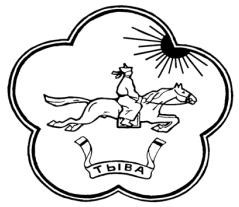 ТЫВА РЕСПУБЛИКАНЫӉ ЧАЗАА ДОКТААЛ ПРАВИТЕЛЬСТВО РЕСПУБЛИКИ ТЫВА ПОСТАНОВЛЕНИЕ от 28 декабря 2018 г. № 657 г.Кызыл Об утверждении Территориальной программы  государственных гарантий бесплатного оказания гражданам медицинской помощи в Республике Тыва  на 2019 год и на плановый период 2020 и 2021 годы   В соответствии с федеральными законами от 21 ноября 2011 г. № 323-ФЗ         «Об основах охраны здоровья граждан в Российской Федерации», от 29 ноября         2010 г. № 326-ФЗ «Об обязательном медицинском страховании в Российской Федерации», постановлением Правительства Российской Федерации от 10 декабря  2018 г. № 1506 «О Программе государственных гарантий бесплатного оказания гражданам медицинской помощи на 2019 год и на плановый период 2020 и 2021 годов», в целях обеспечения конституционных прав граждан на получение бесплатной медицинской помощи в Республике Тыва Правительство Республики Тыва ПОСТАНОВЛЯЕТ:  Утвердить прилагаемую Территориальную программу государственных гарантий бесплатного оказания гражданам медицинской помощи в Республике Тыва на 2019 год и на плановый период 2020 и 2021 годы. Министерству финансов Республики Тыва своевременно производить платежи на обязательное медицинское страхование неработающего населения Республики Тыва и межбюджетные трансферты в размере суммы средств, предусмотренных на указанные цели в республиканском бюджете Республики Тыва на 2019 год и на плановый период 2020 и 2021 годы. 2 Министерству здравоохранения Республики Тыва:  осуществлять в установленном порядке уплату страховых взносов на обяза-тельное медицинское страхование неработающего населения Республики Тыва; обеспечить контроль за выполнением объема установленного государственно-го задания на оказание медицинской помощи по видам услуг в разрезе городских округов, муниципальных районов (кожуунов) республики согласно Территориальной программе государственных гарантий бесплатного оказания гражданам медицинской помощи на территории Республики Тыва на 2019 год и на плановый период 2020 и 2021 годы;  обеспечить ведомственный контроль за качеством оказания медицинской по-мощи, оказываемой медицинскими организациями Республики Тыва, в том числе системы обязательного медицинского страхования. Министерству здравоохранения Республики Тыва, Территориальному фонду обязательного медицинского страхования Республики Тыва обеспечить контроль за целевым и эффективным использованием средств обязательного медицинского страхования медицинскими организациями, входящими в систему обязательного медицинского страхования. Признать утратившими силу:  постановление Правительства Республики Тыва от 29 декабря 2017 г.         № 612 «Об утверждении Территориальной программы государственных гарантий бесплатного оказания гражданам медицинской помощи в Республике Тыва на 2018 год и плановый период 2019 и 2020 годы»; постановление Правительства Республики Тыва от 31 октябяря 2018 г.         № 541 «О внесении изменений в Территориальную программу государственных гарантий бесплатного медицинского оказания гражданам медицинской помощи в Республике Тыва на 2018 год и плановый период 2019 и 2020 годы». Разместить настоящее постановление на «Официальном интернет-портале правовой информации» (www.pravo.gov.ru) и официальном сайте Республики Тыва в информационно-телекоммуникационной сети «Интернет».  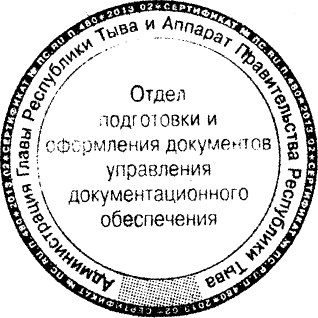 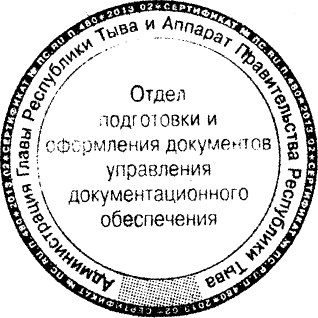 Первый заместитель Председателя    Правительства Республики Тыва   	 	                         О. Натсак                                                                             Утверждена постановлением Правительства Республики Тыва от 28 декабря 2018 г. № 657 ТЕРРИТОРИАЛЬНАЯ ПРОГРАММА государственных гарантий бесплатного оказания  гражданам медицинской помощи в Республике Тыва  на 2019 год и на плановый период 2020 и 2021 годы П А С П О Р Т Территориальной программы государственных гарантий  бесплатного оказания гражданам медицинской помощи  в Республике Тыва на 2019 год и на плановый период 2020 и 2021 годы 	средства 	обязательного 	медицинского 	страхования 	–  6 908 867,7 тыс. рублей, в том числе страховые взносы на обязательное медицинское страхование неработающего населения – 2 762 081,4 тыс. рублей; на 2021 год: средства республиканского бюджета Республики Тыва –  2 301 988,5 тыс. рублей;  	средства 	обязательного 	медицинского 	страхования 	–  7 361 868,7 тыс. рублей, в том числе страховые взносы на обязательное медицинское страхование неработающего населения – 2 762 081,4 тыс. рублей. Ожидаемые конечные ре- – достижение целевых значений критериев доступности и качезультаты реализации       ства бесплатной медицинской помощи, оказываемой в рамках Программы 	Программы  I. Общие положения 1.1. Территориальная программа государственных гарантий бесплатного оказания гражданам медицинской помощи в Республике Тыва на 2019 год и на плановый период 2020 и 2021 годы (далее – Территориальная программа) устанавливает перечень видов, форм и условий медицинской помощи, оказание которой осуществляется бесплатно, перечень заболеваний и состояний, оказание медицинской помощи при которых осуществляется бесплатно, категории граждан, оказание медицинской помощи которым осуществляется бесплатно, средние нормативы объема медицинской помощи, средние нормативы финансовых затрат на единицу объема медицинской помощи, средние подушевые нормативы финансирования, порядок и структуру формирования тарифов на медицинскую помощь и способы ее оплаты, а также определение порядка и условий предоставления медицинской помощи, критериев доступности и качества медицинской помощи. 1.2. Территориальная программа разработана в соответствии с федеральными законами от 21 ноября 2011 г. № 323-ФЗ «Об основах охраны здоровья граждан в Российской Федерации», от 29 ноября 2010 г. № 326-ФЗ «Об обязательном медицинском страховании в Российской Федерации» и на основе постановления Правительства Российской Федерации «О программе государственных гарантий бесплатного оказания гражданам медицинской помощи на 2019 год и на плановый период 2020 и 2021 годы» (далее – Базовая программа). 1.3. Территориальная программа сформирована с учетом порядков оказания медицинской помощи и на основе стандартов медицинской помощи, особенностей половозрастного состава населения и плотности населения, уровня и структуры заболеваемости населения Республики Тыва, основанных на данных медицинской статистики, а также учитывает климатические и географические особенности региона и транспортную доступность медицинских организаций.  1.4. Территориальная программа включает в себя: перечень видов, форм и условий медицинской помощи, оказание которой осуществляется бесплатно; перечень заболеваний и состояний, оказание медицинской помощи при которых осуществляется бесплатно, и категории граждан, оказание медицинской помощи которым осуществляется бесплатно; территориальную программу обязательного медицинского страхования;  финансовое обеспечение Территориальной программы; нормативы объема медицинской помощи; нормативы финансовых затрат на единицу объема медицинской помощи, по-душевые нормативы финансирования;  порядок и условия оказания медицинской помощи; критерии доступности и качества медицинской помощи; перечень медицинских организаций, участвующих в реализации Территори-альной программы государственных гарантий бесплатного оказания медицинской помощи на 2019 год, в том числе территориальной программы обязательного медицинского страхования (приложение № 1);  стоимость Территориальной программы государственных гарантий бесплатного оказания гражданам медицинской помощи по источникам финансового обеспечения на 2019 год и на плановый период 2020 и 2021 годы (приложение № 2, таблица № 1); утвержденную стоимость Территориальной программы государственных гарантий бесплатного оказания гражданам медицинской помощи по условиям ее оказания на 2019 год (приложение № 2, таблица № 2); утвержденную стоимость Территориальной программы государственных гарантий бесплатного оказания гражданам медицинской помощи по условиям ее оказания на 2020 год (приложение № 2, таблица № 3); утвержденную стоимость Территориальной программы государственных гарантий бесплатного оказания гражданам медицинской помощи по условиям ее оказания на 2021 год (приложение № 2, таблица № 4); (приложение № 2, таблица № 5); критерии доступности и качества медицинской помощи (приложение №3); перечень жизненно необходимых и важнейших лекарственных препаратов для медицинского применения (далее – ЖНЛП) (приложение № 4, таблица № 1); перечень лекарственных препаратов, отпускаемых населению в соответствии с перечнем групп населения и категорий заболеваний, в том числе при оказании паллиативной помощи, при амбулаторном лечении которых лекарственные средства и изделия медицинского назначения отпускаются по рецептам врачей бесплатно, а также в соответствии с перечнем групп населения, при амбулаторном лечении которых лекарственные средства отпускаются по рецептам врачей со скидкой в размере 50 процентов их стоимости (приложение № 4, таблица № 2); перечень медицинских изделий, имплантируемые в организм человека при оказании медицинской помощи в рамках Территориальной программы государственных гарантий бесплатного оказания гражданам медицинской помощи (приложение № 4, таблица № 3). II. Перечень видов, форм и условий медицинской помощи,  оказание которой осуществляется бесплатно 2.1. В рамках Территориальной программы (за исключением медицинской помощи, оказываемой в рамках клинической апробации) бесплатно предоставляются: первичная медико-санитарная помощь, в том числе первичная доврачебная, первичная врачебная и первичная специализированная; специализированная, в том числе высокотехнологичная, медицинская помощь; скорая, в том числе скорая специализированная, медицинская помощь; паллиативная медицинская помощь, оказываемая медицинскими организа-циями. Понятие «медицинская организация» используется в Программе в значении, определенном в федеральных законах от 21 ноября 2011 г. № 323-ФЗ «Об основах охраны здоровья граждан в Российской Федерации» и от 29.11.2010 № 326-ФЗ «Об обязательном медицинском страховании в Российской Федерации». 2.2. Первичная медико-санитарная помощь является основой системы оказания медицинской помощи и включает в себя мероприятия по профилактике, диагностике, лечению заболеваний и состояний, медицинской реабилитации, наблюдению за течением беременности, формированию здорового образа жизни и санитарногигиеническому просвещению населения. Первичная медико-санитарная помощь оказывается бесплатно в амбулаторных условиях и условиях дневного стационара, в плановой и неотложной формах. Первичная доврачебная медико-санитарная помощь оказывается фельдшерами, акушерами и другими медицинскими работниками со средним медицинским образованием. Первичная врачебная медико-санитарная помощь оказывается врачамитерапевтами, врачами-терапевтами участковыми, врачами-педиатрами, врачамипедиатрами участковыми и врачами общей практики (семейными врачами). Первичная специализированная медико-санитарная помощь оказывается врачами-специалистами, включая врачей-специалистов медицинских организаций, оказывающих специализированную, в том числе высокотехнологичную, медицинскую помощь. 2.3. Специализированная медицинская помощь оказывается бесплатно в стационарных условиях и условиях дневного стационара врачами-специалистами и включает в себя профилактику, диагностику и лечение заболеваний и состояний (в том числе в период беременности, родов и послеродовой период), требующих использования специальных методов и сложных медицинских технологий, а также медицинскую реабилитацию. Высокотехнологичная медицинская помощь, являющаяся частью специализированной медицинской помощи, включает в себя применение новых сложных и (или) уникальных методов лечения, а также ресурсоемких методов лечения с научно доказанной эффективностью, в том числе клеточных технологий, роботизированной техники, информационных технологий и методов генной инженерии, разработанных на основе достижений медицинской науки и смежных отраслей науки и техники. Высокотехнологичная медицинская помощь, являющаяся частью специализированной медицинской помощи, оказывается медицинскими организациями в соответствии с перечнем видов высокотехнологичной медицинской помощи, который содержит в том числе методы лечения и источники финансового обеспечения высокотехнологичной медицинской помощи согласно приложению к Базовой программе. 2.4. Скорая, в том числе скорая специализированная, медицинская помощь оказывается гражданам в экстренной или неотложной форме вне медицинской организации, а также в амбулаторных и стационарных условиях при заболеваниях, несчастных случаях, травмах, отравлениях и других состояниях, требующих срочного медицинского вмешательства. Скорая, в том числе скорая специализированная, медицинская помощь оказывается медицинскими организациями государственной и муниципальной систем здравоохранения бесплатно. При оказании скорой медицинской помощи в случае необходимости осуществляется медицинская эвакуация, представляющая собой транспортировку граждан в целях спасения жизни и сохранения здоровья (в том числе лиц, находящихся на лечении в медицинских организациях, в которых отсутствует возможность оказания необходимой медицинской помощи при угрожающих жизни состояниях, женщин в период беременности, родов, послеродовой период и новорожденных, лиц, пострадавших в результате чрезвычайных ситуаций и стихийных бедствий). Медицинская эвакуация осуществляется выездными бригадами скорой медицинской помощи с проведением во время транспортировки мероприятий по оказанию медицинской помощи, в том числе с применением медицинского оборудования. 2.5. Паллиативная медицинская помощь оказывается бесплатно в амбулаторных и стационарных условиях медицинскими работниками, прошедшими обучение по оказанию такой помощи, и представляет собой комплекс медицинских вмешательств, направленных на избавление от боли и облегчение других тяжелых проявлений заболевания, в целях улучшения качества жизни неизлечимо больных граждан. 2.6. Медицинская помощь оказывается в следующих формах: экстренная – медицинская помощь, оказываемая при внезапных острых заболеваниях, состояниях, обострении хронических заболеваний, представляющих угрозу жизни пациента; неотложная – медицинская помощь, оказываемая при внезапных острых заболеваниях, состояниях, обострении хронических заболеваний без явных признаков угрозы жизни пациента; плановая – медицинская помощь, оказываемая при проведении профилактических мероприятий, при заболеваниях и состояниях, не сопровождающихся угрозой жизни пациента, не требующих экстренной и неотложной медицинской помощи, отсрочка оказания которой на определенное время не повлечет за собой ухудшение состояния пациента, угрозу его жизни и здоровью. 2.7. При оказании в рамках Программы первичной медико-санитарной помощи в условиях дневного стационара и в неотложной форме, специализированной медицинской помощи, в том числе высокотехнологичной, скорой, в том числе скорой специализированной, медицинской помощи, паллиативной медицинской помощи в стационарных условиях осуществляется обеспечение граждан лекарственными препаратами для медицинского применения и медицинскими изделиями, включенными в утвержденные Правительством Российской Федерации перечень жизненно необходимых и важнейших лекарственных препаратов и перечень медицинских изделий, имплантируемых в организм человека.  2.8. Медицинская помощь оказывается в соответствии с трехуровневой системой организации медицинской помощи: первый уровень – оказание преимущественно первичной медико-санитарной, в том числе первичной специализированной, медицинской помощи, скорой медицинской помощи (в центральных районных больницах, городских, участковых больницах, поликлиниках, врачебных амбулаториях, фельдшерско-акушерских пунктах, фельдшерских пунктах, отделениях и станциях скорой медицинской помощи); второй уровень – оказание преимущественно специализированной (за исклю-чением высокотехнологичной) медицинской помощи в медицинских организациях, имеющих в своей структуре специализированные (в том числе межрайонные) отделения и (или) центры, а также в диспансерах, многопрофильных больницах; третий уровень – оказание медицинскими организациями преимущественно специализированной, в том числе высокотехнологичной, медицинской помощи. III. Перечень заболеваний и состояний, оказание медицинской помощи при которых осуществляется  бесплатно, и категории граждан, оказание медицинской  помощи, которым осуществляется бесплатно 3.1. Гражданин имеет право на бесплатное получение медицинской помощи по видам, формам и условиям ее оказания в соответствии с разделом II Программы при следующих заболеваниях и состояниях: инфекционные и паразитарные болезни; новообразования; болезни эндокринной системы; расстройства питания и нарушения обмена веществ; болезни нервной системы; болезни крови, кроветворных органов; отдельные нарушения, вовлекающие иммунный механизм; болезни глаза и его придаточного аппарата; болезни уха и сосцевидного отростка; болезни системы кровообращения; болезни органов дыхания; болезни органов пищеварения, в том числе болезни полости рта, слюнных же-лез и челюстей (за исключением зубного протезирования); болезни мочеполовой системы; болезни кожи и подкожной клетчатки; болезни костно-мышечной системы и соединительной ткани; травмы, отравления и некоторые другие последствия воздействия внешних причин; врожденные аномалии (пороки развития); деформации и хромосомные нарушения; беременность, роды, послеродовой период и аборты; отдельные состояния, возникающие у детей в перинатальный период; психические расстройства и расстройства поведения; симптомы, признаки и отклонения от нормы, не отнесенные к заболеваниям и состояниям. 3.2. Гражданин имеет право на бесплатный профилактический медицинский осмотр не реже одного раза в год. 3.3. В соответствии с законодательством Российской Федерации отдельные категории граждан имеют право на: обеспечение лекарственными препаратами (в соответствии с разделом V Про-граммы); профилактические медицинские осмотры и диспансеризацию – определенные группы взрослого населения (в возрасте 18 лет и старше), в том числе работающие и неработающие граждане, обучающиеся в образовательных организациях по очной форме; медицинские осмотры, в том числе профилактические медицинские осмотры, в связи с занятиями физической культурой и спортом – несовершеннолетние; диспансеризацию - пребывающие в стационарных учреждениях дети-сироты и дети, находящиеся в трудной жизненной ситуации, а также дети-сироты и дети, оставшиеся без попечения родителей, в том числе усыновленные (удочеренные), принятые под опеку (попечительство) в приемную или патронатную семью; диспансерное наблюдение - граждане, страдающие социально значимыми за-болеваниями и заболеваниями, представляющими опасность для окружающих, а также лица, страдающие хроническими заболеваниями, функциональными расстройствами, иными состояниями; пренатальную (дородовую) диагностику нарушений развития ребенка – бере-менные женщины; неонатальный скрининг на 5 наследственных и врожденных заболеваний – но-ворожденные дети; аудиологический скрининг – новорожденные дети и дети первого года жизни. VIII. Порядок и условия оказания медицинской помощи 8.1. Медицинская помощь населению республики оказывается медицинскими организациями, имеющими лицензию на осуществление медицинской деятельности, а также согласно порядкам оказания медицинской помощи и на основе стандартов медицинской помощи, в соответствии с Федеральным законом от 21 ноября 2011 г. № 323-ФЗ «Об основах охраны здоровья граждан в Российской Федерации».  8.2. При оказании гражданину медицинской помощи в рамках Территориальной программы гражданин имеет право на выбор медицинской организации и на выбор врача в порядке, утверждённом приказом Министерства здравоохранения и социального развития Российской Федерации от 26 апреля 2012 г. № 406н «Об утверждении Порядка выбора гражданином медицинской организации при оказании ему медицинской помощи в рамках программы государственных гарантий бесплатного оказания гражданам медицинской помощи» и в соответствии с Федеральными законами от 21 ноября 2011 г. № 323-ФЗ «Об основах охраны здоровья граждан в Российской Федерации», от 23 ноября 2010 г. № 326-ФЗ «Об обязательном медицинском страховании в Российской Федерации». 8.3. Для получения первичной медико-санитарной помощи гражданин выбирает медицинскую организацию, в том числе по территориально-участковому принципу, не чаще чем один раз в год (за исключением случаев изменения места жительства или места пребывания гражданина). В выбранной медицинской организации гражданин осуществляет выбор не чаще чем один раз в год (за исключением случаев замены медицинской организации) врача-терапевта, врача-терапевта участкового, врача-педиатра, врача-педиатра участкового, врача общей практики (семейного врача), врача-специалиста или фельдшера путем подачи заявления лично или через своего представителя на имя руководителя медицинской организации.  Руководитель медицинской организации в течение двух рабочих дней со дня получения заявления информирует пациента в письменной или устной форме (посредством почтовой связи, телефонной связи, электронной связи) о врачах соответствующей специальности и сроках оказания медицинской помощи указанными врачами, о количестве врачей-терапевтов, врачей-терапевтов участковых, врачейпедиатров, врачей-педиатров участковых, врачей общей практики (семейных врачей) или фельдшеров, о территориях обслуживания (врачебных участках) указанных медицинских работников при оказании ими медицинской помощи на дому. В случае, если в реализации Территориальной программы принимают участие несколько медицинских организаций, оказывающих медицинскую помощь по соответствующему профилю, лечащий врач обязан проинформировать гражданина о возможности выбора медицинской организации.  При выборе врача и медицинской организации гражданин имеет право на получение информации в доступной для него форме, в том числе размещенной в информационно-телекоммуникационной сети «Интернет» (далее – сеть «Интернет»), о медицинской организации, об осуществляемой ею медицинской деятельности и о врачах, об уровне их образования и квалификации. 8.4. Предоставление амбулаторной помощи по экстренным показаниям (острые и внезапные ухудшения в состоянии здоровья, а именно: высокая температура (38 градусов и выше); острые и внезапные боли любой локализации; судороги; нарушения сердечного ритма; кровотечения; иные состояния заболевания; отравления и травмы, требующие экстренной помощи и консультации врача) осуществляется вне очереди и без предварительной записи независимо от прикрепления пациента к поликлинике. Отсутствие полиса ОМС и личных документов не является причиной отказа в экстренном приеме. 8.5. Порядок реализации установленного законодательством Российской Федерации права внеочередного оказания медицинской помощи отдельным категориям граждан в медицинских организациях Республики Тыва. Право на внеочередное оказание медицинской помощи в медицинских организациях, участвующих в реализации Территориальной программы, имеют отдельные категории граждан, предусмотренные действующим законодательством (герои России, инвалиды, участники и инвалиды Великой Отечественной войны и лица, приравненные к ним, ветераны боевых действий, граждане, подвергшиеся радиации на Чернобыльской АЭС, беременные и многодетные семьи), а также граждане пожилого возраста старше 60 лет. Указанные категории граждан имеют: право на первоочередное медицинское обслуживание в виде проведения консультации врача-специалиста, обследования и диспансерного наблюдения на основании документа, подтверждающего категорию гражданина, либо отметки на амбулаторной карте или направлении, при условии прикрепления к данной медицинской организации; преимущество в виде первоочередной плановой госпитализации на основании документа, подтверждающего категорию гражданина, а также наличия направления с пометкой категории гражданина. Направление на плановую госпитализацию выдает лечащий врач в соответствии с клиническими показаниями, требующими госпитального режима, активной терапии и круглосуточного врачебного наблюдения.  8.6. В медицинских организациях, оказывающих специализированную медицинскую помощь в стационарных условиях, ведется лист ожидания оказания специализированной медицинской помощи в плановой форме и осуществляется информирование граждан в доступной форме, в том числе с использованием сети «Интернет», о сроках ожидания оказания специализированной медицинской помощи с учетом требований законодательства Российской Федерации о персональных данных. 8.7. Порядок обеспечения граждан лекарственными препаратами, медицинскими изделиями, включенными в утверждаемый Правительством Российской Федерации перечень медицинских изделий, имплантируемых в организм человека, лечебным питанием, в том числе специализированными продуктами лечебного питания, по назначению врача, донорской кровью и ее компонентами по медицинским показаниям в соответствии со стандартами медицинской помощи с учетом видов, условий и форм оказания медицинской помощи, за исключением лечебного питания, в том числе специализированных продуктов лечебного питания (по желанию пациента);. Обеспечение лекарственными препаратами и медицинскими изделиями для лечения в стационарных условиях, в том числе при оказании специализированной, скорой и паллиативной помощи, а также дневных стационарах осуществляется бесплатно за счет средств обязательного медицинского страхования и соответствующих бюджетов в соответствии с перечнем жизненно необходимых и важнейших лекарственных препаратов (далее – перечень ЖНВЛП), утверждаемым Правительством Российской Федерации, перечнем медицинских изделий для оказания первичной медико-санитарной помощи в условиях дневного стационара и в неотложной форме, специализированной медицинской помощи, в том числе высокотехнологичной, скорой медицинской помощи, в том числе скорой специализированной, паллиативной медицинской помощи в стационарных условиях и стандартами медицинской помощи. Обеспечение лекарственными препаратами и медицинскими изделиями при оказании скорой, в том числе скорой специализированной, медицинской помощи в экстренной или неотложной форме вне медицинской организации, осуществляется бесплатно за счет средств обязательного медицинского страхования и соответствующих бюджетов в соответствии с перечнем ЖНВЛП и перечнем медицинских изделий. По решению врачебной комиссии пациентам при оказании им медицинской помощи в стационарных условиях, в том числе при оказании специализированной, скорой и паллиативной помощи, а также в дневных стационарах, могут быть назначены лекарственные препараты, не включенные в перечень ЖНВЛП либо отсутствующие в стандарте оказания медицинской помощи, в случаях их замены из-за индивидуальной непереносимости, по жизненным показаниям. Лекарственные препараты приобретаются медицинской организацией в порядке, установленном действующим законодательством в области закупок товаров, работ и услуг. При оказании медицинской помощи в стационарных и амбулаторных условиях назначение и выписывание лекарственных препаратов осуществляется в соответствии с приказом Министерства здравоохранения Российской Федерации от 20 декабря 2012 г. № 1175н «Об утверждении Порядка назначения и выписывания лекарственных препаратов, а также форм рецептурных бланков на лекарственные препараты, порядка оформления указанных бланков, их учета и хранения». При оказании первичной медико-санитарной помощи в амбулаторных условиях для проведения во время амбулаторного приема медицинских манипуляций, операций и диагностических исследований осуществляется бесплатное обеспечение лекарственными препаратами в соответствии с перечнем ЖНВЛП и перечнем медицинских изделий. При оказании плановой первичной медико-санитарной помощи в амбулаторных условиях лекарственное обеспечение осуществляется за счет личных средств граждан, за исключением категорий граждан, имеющих право на получение соответствующих мер социальной поддержки, установленных федеральным или республиканским законодательством. Федеральным законом от 17 июля 1999 г. № 178-ФЗ «О государственной социальной помощи» определены категории граждан, имеющих право на получение государственной социальной помощи за счет средств федерального бюджета в виде набора социальных услуг, в том числе на обеспечение в соответствии со стандартами медицинской помощи по рецептам врача (фельдшера) лекарственными препаратами.  В соответствии с постановлением Правительства Российской Федерации от  30 июля 1994 г. № 890 «О государственной поддержке развития медицинской промышленности и улучшении обеспечения населения и учреждений здравоохранения лекарственными средствами и изделиями медицинского назначения» (далее – Постановление № 890) осуществляется обеспечение граждан лекарственными препаратами в рамках перечня лекарственных препаратов, отпускаемых населению в соответствии с перечнем групп населения и категорий заболеваний, в том числе при оказании паллиативной помощи, при амбулаторном лечении которых лекарственные средства и изделия медицинского назначения отпускаются по рецептам врачей бесплатно, а также в соответствии с перечнем групп населения, при амбулаторном лечении которых лекарственные средства отпускаются по рецептам врачей со скидкой в размере 50 процентов их стоимости. При предоставлении бесплатно лекарственных препаратов в соответствии с постановлением № 890 в случае недостаточности фармакотерапии по жизненно важным показаниям могут применяться иные лекарственные препараты и медицинские изделия по решению врачебной комиссии медицинской организации. Медицинская организация предоставляет информацию об аптечных организациях, осуществляющих отпуск гражданам лекарственных препаратов, медицинских изделий и специализированных продуктов лечебного питания для детей-инвалидов, выписанных в соответствии с Перечнями.  Отпуск аптечными организациями лекарственных препаратов, медицинских изделий и специализированных продуктов лечебного питания для детей-инвалидов осуществляется в порядке, установленном для отпуска лекарственных препаратов.  В случае временного отсутствия лекарственных средств аптечная организация организует в течение 10 рабочих дней отсроченное обслуживание или осуществляет отпуск аналогичного лекарственного средства, предусмотренного Перечнем лекарственных средств, взамен выписанного или иного лекарственного средства по вновь выписанному рецепту. Рецепты на лекарственные препараты, назначаемые по решению врачебной комиссии, обслуживаются в течение 15 рабочих дней со дня обращения. За счет бюджетных ассигнований федерального бюджета осуществляется финансовое обеспечение предоставления в установленном порядке бюджетам субъектов Российской Федерации субвенций на обеспечение лекарственными препаратами по перечню заболеваний, утверждаемому Правительством Российской Федерации (гемофиля, муковисцидоз, гипофизарный нанизм, болезнь Гоше, злокачественные новообразования лимфоидной, кроветворной и родственных им тканей, рассеянный склероз, гемолитико-уремический синдром, юношеский артрит с системным началом, мукополисахаридоз I, II и VI типов, лица после трансплантации органов и (или) тканей), по перечню лекарственных препаратов, утверждаемому Правительством Российской Федерации. За предоставлением необходимых лекарственных препаратов и медицинских изделий граждане обращаются в медицинские организации, оказывающие первичную медико-санитарную помощь, а за предоставлением специализированных продуктов лечебного питания для детей-инвалидов обращаются в медицинскую организацию, оказывающую медико-генетическую помощь.  При нетипичном течении заболевания, наличии осложнений основного заболевания и (или) сопутствующих заболеваний, при назначении лекарственных препаратов, особенности взаимодействия и совместимости которых согласно инструкциям по их применению приводят к снижению эффективности и безопасности фармакотерапии и (или) создают потенциальную опасность для жизни и здоровья пациента, а также наличия у пациента индивидуальной непереносимости лекарственного препарата, либо по жизненным показаниям, по решению врачебной комиссии медицинской организации назначаются и выписываются иные лекарственные препараты. Обеспечение медицинских организаций кровью и (или) ее компонентами на безвозмездной основе осуществляется в установленном порядке государственным бюджетным учреждением здравоохранения Республики Тыва «Станция переливания крови» (далее – Станция переливания крови). Станция переливания крови передает в медицинские организации республики заготовленные, переработанные и прошедшие вирусологическое тестирование кровь и (или) ее компоненты, которые направляются на карантинизацию (свежезамороженная плазма) или на пополнение стратегического резерва. В экстренных случаях при наличии запасов по заявкам медицинских организаций, оказывающих медицинскую помощь в стационарных условиях, компоненты крови на безвозмездной основе передаются в кабинеты трансфузионной терапии медицинских организаций, оказывающих медицинскую помощь в стационарных условиях, направившим заявку на кровь и (или) ее компоненты. 8.8. В рамках мероприятий по профилактике заболеваний и формированию здорового образа жизни, проводится профилактическиме мероприятия: диспансеризация определенных групп взрослого населения; диспансеризация детей-сирот и детей, находящихся в трудной жизненной си-туации; диспансеризация детей-сирот и детей, оставшихся без попечения родителей; диспансерное наблюдение женщин в период беременности, здоровых детей и лиц с хроническими заболеваниями, предупреждение абортов, санитарногигиеническое просвещение граждан; проведение профилактических прививок в соответствии с национальным ка-лендарем профилактических прививок и календарем профилактических прививок по эпидемическим показаниям; проведение профилактических осмотров с целью раннего выявления заболеваний и факторов риска – профилактические медицинские осмотры взрослого населения и медицинские осмотры несовершеннолетних; формирование мотивации к ведению здорового образа жизни (организации здорового питания, режима двигательной активности, отказа от вредных привычек) в медицинских организациях, в том числе в центрах здоровья (для взрослого и детского населения), кабинетах и отделениях медицинской профилактики, включая обучение основам здорового образа жизни, в том числе в школах здоровья; информирование по вопросам профилактики различных заболеваний, пропа-ганде здорового образа жизни; информирование граждан о факторах, способствующих укреплению здоровья, а также о факторах, оказывающих на здоровье вредное влияние; консультирование по вопросам сохранения и укрепления здоровья, профилак-тике заболеваний. Профилактика заболеваний включает проведение следующих мероприятий, осуществляемых медицинскими организациями: мероприятия по профилактике абортов; комплексное обследование и динамическое наблюдение в центрах здоровья; мероприятия по профилактике наркологических расстройств и расстройств поведения, по сокращению потребления алкоголя и табака; обучение пациентов в школах здоровья. 8.9. Условия и сроки диспансеризации населения для отдельных категорий населения: Диспансеризация взрослого и детского населения проводится государственными бюджетными учреждениями здравоохранения Республики Тыва (далее – медицинские организации), участвующими в реализации Территориальной программы ОМС, в части оказания первичной медико-санитарной помощи, при наличии лицензии на осуществление медицинской деятельности. В случае отсутствия у медицинской организации, осуществляющей диспансеризацию, лицензии на медицинскую деятельность по отдельным видам работ (услуг), необходимым для проведения диспансеризации в полном объеме, медицинская организация заключает договор с иной медицинской организацией, имеющей лицензию на требуемые виды работ (услуг), о привлечении соответствующих медицинских работников к проведению диспансеризации. Диспансеризация проводится при наличии информированного добровольного согласия гражданина или его законного представителя, данного по форме и в порядке, утвержденным Министерством здравоохранения Российской Федерации. Гражданин проходит диспансеризацию в медицинской организации, в котрой он получает первичную медико- санитарную помощь.   Гражданин или его законный представитель вправе отказаться от проведения диспансеризации в целом либо от отдельных видов медицинских мероприятий, входящих в объем диспансеризации, в порядке и по форме, утвержденным Министерством здравоохранения Российской Федерации. Диспансеризация проводится 1 раз в 3 года в возрастные периоды, предусмотренные Порядком, утверждённым Министерством здравоохранения Российской Федерации, за исключением: маммографии для женщин в возрасте от 51 года до 69 лет и исследования кала на скрытую кровь для граждан в возрасте от 49 до 73 лет, которые проводятся  1 раз в 2 года; диспансеризации, проводимой ежегодно вне зависимости от возраста в отношении отдельных категорий граждан, включая:  а) инвалидов Великой Отечественной войны и инвалидов боевых действий, а также участников Великой Отечественной войны, ставших инвалидами вследствие общего заболевания, трудового увечья или других причин (кроме лиц, инвалидность которых наступила вследствие их противоправных действий); б) лиц, награжденных знаком «Жителю блокадного Ленинграда» и признан-ных инвалидами вследствие общего заболевания, трудового увечья и других причин (кроме лиц, инвалидность которых наступила вследствие их противоправных действий); в) бывших несовершеннолетних узников концлагерей, гетто, других мест при-нудительного содержания, созданных фашистами и их союзниками в период второй мировой войны, признанных инвалидами вследствие общего заболевания, трудового увечья и других причин (за исключением лиц, инвалидность которых наступила вследствие их противоправных действий). Диспансеризация граждан, указанных категорий, проводится в объеме, соответствующем объему диспансеризации, предусмотренному пордяками для граждан ближайшей возрастной кеатегории, за иссключением исследований, имеющих медицинские противопоказания к ежегодному проведению в случае, если отсутствуют симптомы заболеваний или состояний.    При выявлении у гражданина в процессе диспансеризации медицинских показаний к проведению исследований, осмотров и мероприятий, не входящих в программу диспансеризации, они назначаются и выполняются гражданину в соответствии с порядками по профилю выявленной или предполагаемой патологии на основе стандартов оказания медицинской помощи. Кроме того, проводится ежегодно диспансеризация детей-сирот и детей, оставшихся без попечения родителей, в том числе усыновленных (удочеренных), принятых под опеку (попечительство), в приемную или патронатную семью, а также пребывающих в стационарных учреждениях детей-сирот и детей, находящихся в трудной жизненной ситуации. Детям-сиротам и детям, оставшимся без попечения родителей, в случае выявления у них заболеваний предоставляется медицинская помощь всех видов, включая специализированную, в том числе высокотехнологичную, медицинскую помощь за счет средств обязательного медицинского страхования и средств республиканского бюджета Республики Тыва. 8.10. Специализированная медицинская помощь оказывается в экстренной, неотложной и плановой формах. Специализированная медицинская помощь организуется и оказывается в соответствии с порядками оказания медицинской помощи и на основе стандартов медицинской помощи, утвержденных Министерством здравоохранения Российской Федерации, в случае их отсутствия – в соответствии с клиническими рекомендациями (протоколами лечения), другими нормативными правовыми документами. Больные размещаются в палатах вместительностью не более 6 мест. Направление в палату пациентов, поступивших на плановую госпитализацию, осуществляется в течение часа с момента поступления в стационар. Питание больного, проведение лечебно-диагностических манипуляций, лекарственное обеспечение начинается с момента поступления в отделение стационара. Обеспечение пациентов питанием осуществляется в соответствии с нормативами. 8.11. Лечащий врач обязан информировать больного, а в случаях лечения несовершеннолетних детей в возрасте до 15 лет – его родителей или законных представителей, о ходе лечения, прогнозе, необходимом индивидуальном режиме. Администрация медицинской организации обязана обеспечить хранение одежды и личных вещей пациента, исключающее хищение и порчу, до момента выписки. 8.12. Максимальное время ожидания госпитализации составляет не более трех часов с момента определения показаний. Больной должен быть осмотрен в приемном отделении не позднее 30 минут с момента обращения, а при угрожающих жизни состояниях – немедленно. В случаях, когда для окончательной постановки диагноза требуются динамическое наблюдение и полный объем неотложных лечебнодиагностических мероприятий, допускается нахождение больного в приемном отделении до 4 часов. За этот период больному осуществляется полный объем неотложных лечебно-диагностических мероприятий. 8.13. Экстренная медицинская помощь должна быть оказана при обращении пациента в любое время суток. После оказания неотложной помощи и определения маршрута пациента транспортабельный больной может быть переведен в соответствующее отделение медицинской организации.  8.14. Плановая госпитализация осуществляется только при наличии у больного результатов диагностических исследований, которые могут быть проведены в амбулаторных условиях, и при возможности проведения необходимых методов обследования в медицинской организации. 8.15. Максимальное время ожидания определяется очередью на плановую госпитализацию. В отделениях стационара ведутся журналы очередности на госпитализацию. Пациенту в направлении врачом стационара указывается дата запланированной госпитализации. В случае невозможности госпитализировать больного в назначенный срок руководство больницы обязано известить пациента не менее чем за три дня до даты плановой госпитализации и согласовать с ним новый срок госпитализации. Максимальный срок ожидания не должны превышать 30 календарных дней со дня выдачи лечащим врачом направления на госпитализацию. 8.16. Объем оказания помощи при плановой госпитализации определяется стандартами медицинской помощи в соответствии с лицензией медицинской организации установленного образца. В случаях, когда необходимый объем помощи выходит за рамки возможности медицинской организации, больной должен быть переведен в другой стационар с адекватными возможностями. 8.17. Больные, женщины в период беременности, родов и послеродовый период обеспечиваются лечебным питанием в соответствии с физиологическими нормами, утвержденными Министерством здравоохранения Российской Федерации. 8.18. Одному из родителей или иному члену семьи, или иному законному представителю по усмотрению родителей предоставляется право на пребывание в больнице с обеспечением питания и койко-места при уходе:  за ребенком-инвалидом независимо от наличия медицинских показаний; за ребенком до достижения им возраста четырех лет независимо от наличия медицинских показаний; за ребенком старше четырех лет при наличии медицинских показаний. 8.19. Пациенты, находящиеся на лечении в дневном стационаре всех типов, обеспечиваются лекарственными препаратами. Пациенты, находящиеся на лечении в дневном стационаре при стационаре, при продолжительности лечения более 4 часов обеспечиваются питанием.  8.20. Размещение пациентов в палатах на три и более мест осуществляется при условии выполнения санитарно-гигиенических требований по количеству палатных площадей на 1 койку, а размещение в маломестных палатах (боксах) по медицинским и (или) эпидемиологическим показаниям проводится согласно приказу Министерства здравоохранения и социального развития Российской Федерации от 15 мая 2012 г. № 535н «Об утверждении перечня медицинских и эпидемиологических показаний к размещению пациентов в маломестных палатах (боксах)». 8.21. Индивидуальный медицинский пост предоставляется по медицинским показаниям и при оказании медицинской помощи в отделении реанимации и блоках интенсивной терапии. 8.22. Порядок предоставления транспортных услуг при сопровождении медицинским работником пациента, находящегося на лечении в стационарных условиях. Транспортировка осуществляется медицинской организацией, оказывающей медицинскую помощь пациенту в стационарных условиях, по предварительному согласованию с медицинской организацией, оказывающей диагностические исследования и возможный объем медицинской помощи.  Сопровождение пациента в медицинскую организацию для выполнения диагностических исследований и лечения осуществляется медицинским персоналом медицинской организации, оказывающей медицинскую помощь пациенту в стационарных условиях. В качестве сопровождающего медицинского работника может быть врач или средний медицинский персонал. Транспортировка пациента осуществляется санитарным транспортом и за счет средств медицинской организации, оказывающей медицинскую помощь пациенту в стационарных условиях. Для проведения диагностических исследований и лечения пациенту оформляется: направление, выданное лечащим врачом и подписанное заведующим отделе-нием; выписка из медицинской карты стационарного больного, содержащая информацию о клиническом диагнозе, результатах, проведенных инструментальных и лабораторных исследований и обоснование необходимости проведения диагностического исследования и лечения. Направление должно содержать информацию о паспортных данных пациента, полиса обязательного медицинского страхования, в случае направления детей – данные свидетельства о рождении, полиса обязательного медицинского страхования, паспортные данные одного из родителей. 8.23. Сроки ожидания медицинской помощи, оказываемой в плановой форме, в том числе сроки ожидания оказания медицинской помощи в стационарных условиях, проведения отдельных диагностических обследований, а также консультации врачей-специалистов. В целях обеспечения прав граждан на получение бесплатной медицинской помощи предельные сроки ожидания составляют: при оказании первичной медико-санитарной помощи в неотложной форме не должны превышать 2 часов с момента обращения пациента в медицинскую организацию; при оказании специализированной (за исключением высокотехнологичной) медицинской помощи не должны превышать 30 календарных дней со дня выдачи лечащим врачом направления на госпитализацию, для пациентов с онкологическими заболеваниями – не должны превышать 14 календарных дней с момента гистологической верификации опухоли или с момента установления диагноза заболевания (состояния); при приеме врачами-терапевтами участковыми, врачами общей практики (се-мейными врачами), врачами-педиатрами участковыми не должны превышать 24 часов с момента обращения пациента в медицинскую организацию; сроки проведения консультаций врачей-специалистов не должны превышать 14 календарных дней со дня обращения пациента в медицинскую организацию; сроки проведения диагностических инструментальных (рентгенографические исследования, включая маммографию, функциональная диагностика, ультразвуковые исследования) и лабораторных исследований при оказании первичной медикосанитарной помощи не должны превышать 14 календарных дней со дня назначения; сроки проведения компьютерной томографии (включая однофотонную эмиссионную компьютерную томографию), магнитно-резонансной томографии и ангиографии при оказании первичной медико-санитарной помощи не должны превышать 30 календарных дней, а для пациентов с онкологическими заболеваниями - 14 календарных дней со дня назначения. Время доезда до пациента выездной бригады скорой медицинской помощи при оказании скорой медицинской помощи в экстренной форме не должно превышать 20 минут с момента ее вызова при выездах в черте города и районного центра при обеспечении транспортной доступности. В медицинских организациях, оказывающих специализированную медицинскую помощь в стационарных условиях, ведется лист ожидания специализированной медицинской помощи, оказываемой в плановой форме, и осуществляется информирование граждан в доступной форме, в том числе с использованием информационно-телекоммуникационной сети «Интернет», о сроках ожидания оказания специализированной медицинской помощи с учетом требований законодательства Российской Федерации в области персональных данных. 8.24. При обращении гражданина в случае нарушения его прав на получение бесплатной медицинской помощи возникающие проблемы в досудебном порядке обязаны решать: руководитель структурного подразделения медицинской организации, руко-водитель медицинской организации; страховая медицинская организация, включая своего страхового представите-ля; орган государственной власти субъекта Российской Федерации в сфере охраны здоровья, территориальный орган Росздравнадзора, территориальный фонд обязательного медицинского страхования; общественные организации, включая Общественный совет по защите прав пациентов при органе государственной власти субъекта Российской Федерации в сфере охраны здоровья, региональное отделение Общественного совета по защите прав пациентов при территориальном органе Росздравнадзора, профессиональные некоммерческие медицинские и пациентские организации. 8.25. Порядок и размеры возмещения расходов, связанных с оказанием гражданам медицинской помощи в экстренной форме медицинской организацией, не участвующей в реализации Территориальной программы: При оказании бесплатной медицинской помощи в экстренной форме медицинской организацией, не участвующей в реализации Территориальной программы, расходы на оказание медицинской помощи гражданам возмещаются медицинской организацией по месту прикрепления для медицинского обслуживания (далее – обслуживающая медицинская организация) в соответствии с договором, заключенным между медицинской организацией, не участвующей в реализации Территориальной программы, и обслуживающей медицинской организацией, согласно Федеральному закону от 5 апреля 2013 г. № 44-ФЗ «О контрактной системе в сфере закупок товаров, работ, услуг для обеспечения государственных и муниципальных нужд». Медицинская организация, не участвующая в реализации Территориальной программы, в течение 5 рабочих дней после оказания медицинской помощи в экстренной форме оформляет выписку из медицинской карты больного с указанием кодифицированного диагноза в соответствии с международной классификацией болезней, счет-фактуру в связи с оказанием медицинской помощи и направляет их в соответствующую обслуживающую медицинскую организацию, с которой заключен договор. Возмещение расходов осуществляется в размере 871,06 рубля за один случай оказания экстренной медицинской помощи. Врачебная комиссия обслуживающей медицинской организации, с которой заключен договор, осуществляет проверку счетов-фактур, сведений об оказанной гражданам медицинской помощи, качества оказанной медицинской помощи. IX. Критерии доступности и качества медицинской помощи Территориальной программой устанавливаются целевые значения критериев доступности и качества медицинской помощи, на основе которых проводится комплексная оценка их уровня и динамики. 9.1. Критериями качества медицинской помощи являются: удовлетворенность населения медицинской помощью, в том числе городского и сельского населения (процентов числа опрошенных); смертность населения в трудоспособном возрасте (число умерших в трудоспо-собном возрасте на 100 тыс. человек населения); доля умерших в трудоспособном возрасте на дому в общем количестве умер-ших в трудоспособном возрасте; материнская смертность (на 100 тыс. человек, родившихся живыми); младенческая смертность, в том числе в городской и сельской местности (на 1000 человек, родившихся живыми); доля умерших в возрасте до 1 года на дому в общем количестве умерших в возрасте до 1 года; смертность детей в возрасте 0-4 лет (на 1000 родившихся живыми); смертность населения, в том числе городского и сельского населения (число умерших на 1000 человек населения);  доля умерших в возрасте 0-4 лет на дому в общем количестве умерших в воз-расте 0 - 4 лет; смертность детей в возрасте 0-17 лет (на 100 тыс. человек населения соответ-ствующего возраста); доля умерших в возрасте 0-17 лет на дому в общем количестве умерших в воз-расте 0-17 лет; доля впервые выявленных заболеваний при профилактических медицинских осмотрах и диспансеризации в общем количестве впервые в жизни зарегистрированных заболеваний в течение года; доля впервые выявленных заболеваний при профилактических медицинских осмотрах и диспансеризации лиц старше трудоспособного возраста в общем количестве впервые в жизни зарегистрированных заболеваний в течение года у лиц старше трудоспособного возраста; доля пациентов со злокачественными новообразованиями, состоящих на учете с момента установления диагноза 5 лет и более, в общем числе пациентов со злокачественными новообразованиями, состоящих на учете; доля впервые выявленных случаев онкологических заболеваний на ранних стадиях (I и II стадии) в общем количестве выявленных случаев онкологических заболеваний в течение года; доля пациентов со злокачественными новообразованиями, выявленных актив-но, в общем количестве пациентов со злокачественными новообразованиями, взятых под диспансерное наблюдение; доля лиц, инфицированных вирусом иммунодефицита человека, получающих антиретровирусную терапию, в общем количестве лиц, инфицированных вирусом иммунодефицита человека; доля впервые выявленных случаев фиброзно-кавернозного туберкулеза в об-щем количестве выявленных случаев туберкулеза в течение года; доля пациентов с инфарктом миокарда, госпитализированных в первые 12 ча-сов от начала заболевания, в общем количестве госпитализированных пациентов с инфарктом миокарда; доля пациентов с острым инфарктом миокарда, которым проведено стентиро-вание коронарных артерий, в общем количестве пациентов с острым инфарктом миокарда, имеющих показания к его проведению; доля пациентов с острым и повторным инфарктом миокарда, которым выездной бригадой скорой медицинской помощи проведен тромболизис, в общем количестве пациентов с острым и повторным инфарктом миокарда, имеющих показания к его проведению, которым оказана медицинская помощь выездными бригадами скорой медицинской помощи; доля пациентов с острым инфарктом миокарда, которым проведена тромболи-тическая терапия, в общем количестве пациентов с острым инфарктом миокарда, имеющих показания к ее проведению; доля пациентов с острыми цереброваскулярными болезнями, госпитализированных в первые 6 часов от начала заболевания, в общем количестве госпитализированных в первичные сосудистые отделения или региональные сосудистые центры пациентов с острыми цереброваскулярными болезнями; доля пациентов с острым ишемическим инсультом, которым проведена тромболитическая терапия, в общем количестве пациентов с острым ишемическим инсультом, госпитализированных в первичные сосудистые отделения или региональные сосудистые центры в первые 6 часов от начала заболевания; доля пациентов с острым ишемическим инсультом, которым проведена тромболитическая терапия, в общем количестве пациентов с острым ишемическим инсультом, госпитализированных в первичные сосудистые отделения или региональные сосудистые центры; количество обоснованных жалоб, в том числе на отказ в оказании медицин-ской помощи, предоставляемой в рамках территориальной программы. 9.2. Критериями доступности медицинской помощи являются: обеспеченность населения врачами (на 10 тыс. человек населения, включая городское и сельское население), в том числе оказывающими медицинскую помощь в амбулаторных и стационарных условиях; обеспеченность населения средним медицинским персоналом (на 10 тыс. человек населения, включая городское и сельское население), в том числе оказывающим медицинскую помощь в амбулаторных и стационарных условиях; доля расходов на оказание медицинской помощи в условиях дневных стацио-наров в общих расходах на территориальную программу; доля расходов на оказание медицинской помощи в амбулаторных условиях в неотложной форме в общих расходах на территориальную программу; доля охвата диспансеризацией взрослого населения, подлежащего диспансе-ризации; доля охвата профилактическими медицинскими осмотрами взрослого населе-ния, в том числе городских и сельских жителей; доля охвата профилактическими медицинскими осмотрами детей, в том числе городских и сельских жителей, подлежащих профилактическим медицинским осмотрам; доля пациентов, получивших специализированную медицинскую помощь в стационарных условиях в медицинских организациях, подведомственных федеральным органам исполнительной власти, в общем числе пациентов, которым была оказана медицинская помощь в стационарных условиях в рамках территориальной программы обязательного медицинского страхования; число лиц, проживающих в сельской местности, которым оказана скорая ме-дицинская помощь (на 1000 человек сельского населения); доля фельдшерско-акушерских пунктов и фельдшерских пунктов, находящих-ся в аварийном состоянии и требующих капитального ремонта, в общем количестве фельдшерско-акушерских пунктов и фельдшерских пунктов; доля посещений выездной патронажной службой на дому для оказания паллиативной медицинской помощи взрослому населению в общем количестве посещений по паллиативной медицинской помощи взрослому населению; доля женщин, которым проведено экстракорпоральное оплодотворение в об-щем количестве женщин с бесплодием. Приложение № 1 к Территориальной программе  государственных гарантий бесплатного  оказания гражданам медицинской помощи в Республике Тыва на 2019 год и на плановый период 2020 и 2021 годы Таблица 1 П Е Р Е Ч Е Н Ь  медицинских организаций, участвующих в реализации Территориальной  программы государственных гарантий бесплатного оказания медицинской  помощи на 2019 год и на плановый период 2020 и 2021 годы, в том числе  территориальной программы обязательного медицинского страхования *знак отличия об участии в сфере обязательного медицинского страхования (+) Таблица 2 П Е Р Е Ч Е Н Ь  медицинских организаций, оказывающих паллиативную  медицинскую помощь в стационарных условиях Приложение № 4 к Территориальной программе  государственных гарантий бесплатного  оказания гражданам медицинской помощи в Республике Тыва на 2019 год и на плановый период 2020 и 2021 годы  Таблица № 1 Перечень жизненно необходимых и важнейших лекарственных препаратов для медицинского применения  Таблица № 2 Перечень  лекарственных препаратов, отпускаемых населению  в соответствии с перечнем групп населения и категорий  заболеваний, в том числе при оказании  паллиативной помощи,  при амбулаторном лечении которых лекарственные средства и  изделия медицинского назначения отпускаются по рецептам врачей бесплатно, а также в соответствии с перечнем групп  населения, при амбулаторном лечении которых лекарственные  средства отпускаются по рецептам врачей  со скидкой в размере 50 процентов их стоимости Лекарственные препараты Медицинские изделия  Специализированные продукты лечебного питания Примечание: Назначение и отпуск лекарственных препаратов, не входящих в Перечень, осуществляется на основании решений врачебных комиссий медицинских организаций.    Таблица № 3 	 	Перечень  медицинских изделий, имплантируемые  в организм человека при оказании медицинской  помощи в рамках Территориальной программы  государственных гарантий бесплатного оказания  гражданам медицинской помощи -------------------------------- <*> Медицинские изделия, используемые для подготовки к имплантации, предотвращения осложнений при хирургических вмешательствах, доставки, фиксации и извлечения медицинских изделий, имплантируемых в организм человека. Наименование  –Территориальная программа государственных гарантий бесплатного оказания гражданам медицинской помощи в Республике Тыва на 2019 год и на плановый период 2020 и 2021 годы (далее – Программа) Государственный заказчик Программы –Министерство здравоохранения Республики Тыва  Основные разработчики Программы –Министерство здравоохранения Республики Тыва Цели и задачи Программы –создание единого механизма реализации конституционного права граждан на бесплатную медицинскую помощь гарантированного объема и качества за счет источников финансирования, предусмотренных законодательством, обеспечение сбалансированности обязательств по предоставлению гражданам бесплатной медицинской помощи и выделяемых для этого финансовых средств, повышение эффективности использования имеющихся ресурсов здравоохранения Республики Тыва Сроки реализации Программы –Программа реализуется в течение 2019 года и планового периода 2020 и 2021 годов Объемы и источники финансирования Программы  –на 2019 год: средства республиканского бюджета Республики Тыва –  1 541534,9 тыс. рублей;  средства 	обязательного 	медицинского 	страхования 	–  6 437 625.9 тыс. рублей, в том числе страховые взносы на обязательное медицинское страхование неработающего населения – 2 762 081,4 тыс. рублей; на 2020 год:  средства республиканского бюджета Республики   Тыва –  2 213 476,3 тыс. рублей;  № п/п Наименование медицинской организации Деятельность  в сфере обязательного медицинского  страхования (ОМС)* 1 2 3 1.  Государственное бюджетное учреждение здравоохранения Республики Тыва «Республиканская больница № 1» + 2.  Государственное бюджетное учреждение здравоохранения Республики Тыва «Республиканская больница № 2» + 3.  Государственное бюджетное учреждение здравоохранения Республики Тыва «Республиканский родильный дом» + 4.  Государственное бюджетное учреждение здравоохранения Республики Тыва «Республиканский онкологический диспансер» + 5.  Государственное бюджетное учреждение здравоохранения Республики Тыва «Республиканский кожно-венерологичес-кий диспансер» + (дерматология) 6.  Государственное бюджетное учреждение здравоохранения Республики Тыва «Республиканская детская больница» + 7.  Государственное бюджетное учреждение здравоохранения Республики Тыва «Инфекционная больница» + 8.  Государственное бюджетное учреждение здравоохранения Республики Тыва «Республиканский центр медицинской профилактики»  + 9.  Государственное бюджетное учреждение здравоохранения Республики Тыва «Республиканский центр восстановительной медицины и реабилитации для детей» + 10.  Государственное бюджетное учреждение здравоохранения Республики Тыва «Городская поликлиника г. Кызыла» + 11.  Государственное бюджетное учреждение здравоохранения Республики Тыва «Стоматологическая поликлиника» + 12.  Государственное бюджетное учреждение здравоохранения Республики Тыва «Бай-Тайгинская ЦКБ» + 1 2 3 13.  Государственное бюджетное учреждение здравоохранения Республики Тыва «Барун-Хемчикский межкожуунный медицинский центр» + 14.  Государственное бюджетное учреждение здравоохранения Республики Тыва «Дзун-Хемчикская ЦКБ» + 15.  Государственное бюджетное учреждение здравоохранения Республики Тыва «Каа-Хемская ЦКБ» + 16.  Государственное бюджетное учреждение здравоохранения Республики Тыва «Кызылская ЦКБ» + 17.  Государственное бюджетное учреждение здравоохранения Республики Тыва «Монгун-Тайгинская ЦКБ» + 18.  Государственное бюджетное учреждение здравоохранения Республики Тыва «Овюрская ЦКБ» + 19.  Государственное бюджетное учреждение здравоохранения Республики Тыва «Пий-Хемская ЦКБ» + 20.  Государственное бюджетное учреждение здравоохранения Республики Тыва «Сут-Хольская ЦКБ» + 21.  Государственное бюджетное учреждение здравоохранения Республики Тыва «Тандинская ЦКБ» + 22.  Государственное бюджетное учреждение здравоохранения Республики Тыва «Тес-Хемская ЦКБ» + 23.  Государственное бюджетное учреждение здравоохранения Республики Тыва «Тере-Хольская ЦКБ» + 24.  Государственное бюджетное учреждение здравоохранения Республики Тыва «Тоджинская ЦКБ» + 25.  Государственное бюджетное учреждение здравоохранения Республики Тыва «Улуг-Хемский межкожуунный медицинский центр» им. А.Т.Балгана + 26.  Государственное бюджетное учреждение здравоохранения Республики Тыва «Чаа-Хольская ЦКБ» + 27.  Государственное бюджетное учреждение здравоохранения Республики Тыва «Чеди-Хольская ЦКБ» + 28.  Государственное бюджетное учреждение здравоохранения Республики Тыва «Эрзинская ЦКБ» + 29.  Федеральное казенное учреждение здравоохранения «Медикосанитарная часть Министерства внутренних дел России по Республике Тыва» + 30.  Государственное бюджетное учреждение здравоохранения Республики Тыва «Республиканский центр скорой медицинской помощи и медицины катастроф» + 31.  Государственное бюджетное учреждение здравоохранения Республики Тыва «Республиканский Центр по профилактике и борьбе со СПИД и инфекционными заболеваниями» + 32.  Государственное автономное учреждение «Санаторийпрофилакторий «Серебрянка» + 33.  Государственное бюджетное учреждение здравоохранения Республики Тыва «Противотуберкулезный диспансер»  - 1 2 3 34.  Государственное бюджетное учреждение здравоохранения Республики Тыва «Республиканский наркологический диспансер» - 35.  Государственное бюджетное учреждение здравоохранения Республики Тыва «Республиканская психиатрическая больница» - 36.  Государственное бюджетное учреждение здравоохранения Республики Тыва «Республиканский дом ребенка» - 37.  Государственное бюджетное учреждение здравоохранения Республики Тыва «Бюро судебно-медицинской экспертизы» - 38.  Государственное бюджетное учреждение Республики Тыва «Станция переливания крови» - 39.  Государственное бюджетное учреждение «Научно-исследовательский институт медико-социальных проблем и управления Республики Тыва» - 40.  Государственное бюджетное учреждение здравоохранения «Медицинский информационно-аналитический центр Республики Тыва» - 41.  Государственное бюджетное учреждение «Учреждение по административно-хозяйственному обеспечению учреждений здравоохранения и социального развития Республики Тыва» - 42.  Государственное бюджетное учреждение здравоохранения Республики Тыва «Центр сертификации и контроля качества лекарственных средств» - 43.  Тывинский филиал медицинского частного учреждения дополнительного профессионального образования «Нефросовет» + 44.  Федеральное Государственное бюджетное образовательное учреждение высшего профессионального образования «Сибирский государственный медицинский университет» Министерства здравоохранения Российской Федерациив г. Томск + 45.  Федеральное государственное бюджетное учреждение «Национальный медицинский исследовательский центр имени академика Е.Н. Мешалкина» Министерства здравохранения Россиской Федерации + 46.  Стоматологический кабинет ИП Олчей Леонида Васильевича,   г. Шагонар  + 47.  Индивидуальный предприниматель Саражакова Любовь Александровна (стоматология) + 48.  Индивидуальный предприниматель Монгуш Раиса Калиндуевна (педиатрия, неврология) + 49.  Индивидуальный предприниматель Савындай Оюмаа ОкпанОоловна (стоматология) + 50.  Общество с ограниченной ответственностью «Многопрофильный медицинский центр «Менла», г.Кызыл + 51.  Общество с ограниченной ответственностью «Алдан» + 52.  Негосударственное учреждение здравоохранения «Дорожная клиническая больница на станции Новосибирск- Главный открытого акционерного общества «Российские железные дороги» + 1 2 3 53.  Общество с ограниченной ответственностью «БАЙДО» в Республике Тыва + 54.  Общество с ограниченной ответственностью «Вита-Дент» + 55.  Общество с ограниченной ответственностью «Маммологический Центр «Здоровье Женщины» г.Красноярск + 56.  Общество с ограниченной ответственностью «ЦКДЛ» + 57.  Общество с ограниченной ответственностью «Санталь 17» + 58.  Общество с ограниченной ответственностью «Да» + 59.  Общество с ограниченной ответственностью «Семейный доктор» + Итого медицинских организаций, участвующих в Территориальной программе Итого медицинских организаций, участвующих в Территориальной программе 59 из них медицинских организаций, осуществляющих деятельность в сфере обязательного медицинского страхования   из них медицинских организаций, осуществляющих деятельность в сфере обязательного медицинского страхования   49 Наименование медицинских организаций 1. Государственное бюджетное учреждение здравоохранения Республики Тыва «БарунХемчикский межкожуунный медицинский центр» 2. Государственное бюджетное учреждение здравоохранения Республики Тыва «Республиканский онкологический диспансер» 3. Государственное бюджетное учреждение здравоохранения Республики Тыва «Республиканская детская больница» 4. Государственное бюджетное учреждение здравоохранения Республики Тыва «УлугХемская межкожуунный медицинский центр» им. А.Т. Балгана Код АТХ Анатомо-терапевтическохимическая классификация (АТХ) Лекарственные препараты Лекарственные формы 1 2 3 4 A пищеварительный тракт и обмен веществ A02 препараты для лечения заболеваний, связанных с нарушением кислотности A02B препараты для лечения язвенной болезни желудка и двенадцатиперстной кишки и гастроэзофагеальной рефлюксной болезни A02BA блокаторы H2-гистаминовых рецепторов ранитидин раствор для внутривенного и внутримышечного введения; таблетки, покрытые оболочкой; таблетки, покрытые пленочной оболочкой фамотидин лиофилизат для приготовления раствора для внутривенного введения; таблетки, покрытые оболочкой; таблетки, покрытые пленочной оболочкой A02BC ингибиторы протонного насоса омепразол капсулы; капсулы кишечнорастворимые; лиофилизат для приготовления раствора для внутривенного введения; лиофилизат для приготовления раствора для инфузий; 1 2 3 4 порошок для приготовления суспензии для приема внутрь; таблетки, покрытые пленочной оболочкой эзомепразол капсулы кишечнорастворимые; лиофилизат для приготовления раствора для внутривенного введения; таблетки кишечнорастворимые; таблетки кишечнорастворимые, покрытые пленочной оболочкой; таблетки, покрытые кишечнорастворимой оболочкой; таблетки, покрытые оболочкой A02BX другие препараты для лечения язвенной болезни желудка и двенадцатиперстной кишки и гастроэзофагеальной рефлюксной болезни висмута трикалия дицитрат таблетки, покрытые пленочной оболочкой A03 препараты для лечения функциональных нарушений желудочно-кишечного тракта A03A препараты для лечения функциональных нарушений желудочно-кишечного тракта A03AA синтетические антихолинергические средства, эфиры с третичной аминогруппой мебеверин капсулы пролонгированного действия; капсулы с пролонгированным высвобождением; таблетки, покрытые оболочкой; таблетки с пролонгированным высвобождением, покрытые пленочной оболочкой A03AA синтетические антихолинергические средства, эфиры с третичной аминогруппой платифиллин раствор для подкожного введения; таблетки A03AD папаверин и его производные дротаверин раствор для внутривенного и внутримышечного введения; раствор для инъекций; таблетки A03B препараты белладонны A03BA алкалоиды белладонны, третичные амины атропин капли глазные; раствор для инъекций 1 2 3 4 A03F стимуляторы моторики желудочно-кишечного тракта A03FA стимуляторы моторики желудочно-кишечного тракта метоклопрамид раствор для внутривенного и внутримышечного введения; раствор для инъекций; раствор для приема внутрь; таблетки A04 противорвотные препараты A04A противорвотные препараты A04AA блокаторы серотониновых 5 HT3-рецепторов ондансетрон раствор для внутривенного и внутримышечного введения; раствор для инъекций; сироп; суппозитории ректальные; таблетки; таблетки лиофилизированные; таблетки, покрытые оболочкой; таблетки, покрытые пленочной оболочкой A05 препараты для лечения заболеваний печени и желчевыводящих путей A05A препараты для лечения заболеваний желчевыводящих путей A05AA препараты желчных кислот урсодезоксихолевая кислота капсулы; суспензия для приема внутрь; таблетки, покрытые пленочной оболочкой A05B препараты для лечения заболеваний печени, липотропные средства A05BA препараты для лечения заболеваний печени фосфолипиды + глицирризиновая кислота капсулы; лиофилизат для приготовления раствора для внутривенного введения A05BA препараты для лечения заболеваний печени янтарная кислота + меглумин + инозин + метионин + никотинамид раствор для инфузий A06 слабительные средства 1 2 3 4 A06A слабительные средства A06AB контактные слабительные средства бисакодил суппозитории ректальные; таблетки, покрытые кишечнорастворимой оболочкой; таблетки, покрытые кишечнорастворимой сахарной оболочкой сеннозиды A и B Таблетки A06AD осмотические слабительные средства лактулоза Сироп A06AD осмотические слабительные средства макрогол порошок для приготовления раствора для приема внутрь; порошок для приготовления раствора для приема внутрь (для детей) A07 противодиарейные, кишечные противовоспалительные и противомикробные препараты A07B адсорбирующие кишечные препараты A07BC адсорбирующие кишечные препараты другие смектит диоктаэдрический порошок для приготовления суспензии для приема внутрь A07D препараты, снижающие моторику желудочно-кишечного тракта A07DA препараты, снижающие моторику желудочно-кишечного тракта лоперамид капсулы; таблетки; таблетки для рассасывания; таблетки жевательные; таблетки лиофилизированные; таблетки-лиофилизат A07E кишечные противовоспалительные препараты A07EC аминосалициловая кислота и аналогичные препараты месалазин суппозитории ректальные; суспензия ректальная; таблетки, покрытые кишечнорастворимой оболочкой; таблетки, покрытые кишечнорастворимой пленочной оболочкой; таблетки пролонгированного действия; таблетки пролонгированного действия, покрытые кишечнорастворимой оболочкой; таблетки  1 2 3 4 с пролонгированным высвобождением сульфасалазин таблетки кишечнорастворимые, покрытые пленочной оболочкой; таблетки, покрытые кишечнорастворимой оболочкой; таблетки, покрытые пленочной оболочкой A07F противодиарейные микроорганизмы A07FA A09 противодиарейные микроорганизмы препараты, способствующие пищеварению, включая ферментные препараты бифидобактерии бифидум капсулы; лиофилизат для приготовления раствора для приема внутрь и местного применения; лиофилизат для приготовления суспензии для приема внутрь и местного применения; порошок для приема внутрь; порошок для приема внутрь и местного примения; суппозитории вагинальные и ректальные; таблетки A09A препараты, способствующие пищеварению, включая ферментные препараты A09AA ферментные препараты панкреатин гранулы кишечнорастворимые; капсулы; капсулы кишечнорастворимые; таблетки, покрытые кишечнорастворимой оболочкой; таблетки, покрытые оболочкой A10 препараты для лечения сахарного диабета A10A инсулины и их аналоги A10AB инсулины короткого действия и их аналоги для инъекционного введения инсулин аспарт раствор для подкожного и внутривенного введения A10AC инсулины средней продолжительности действия и их аналоги для инъекционного введения инсулин глулизин раствор для подкожного введения A10AC инсулины средней продолжительности действия и их аналоги для инъекционного введения инсулин лизпро раствор для внутривенного и подкожного введения 1 2 3 4 инсулин растворимый (человеческий генноинженерный) раствор для инъекций инсулин-изофан (человеческий генноинженерный) суспензия для подкожного введения A10AD инсулины средней продолжительности действия или длительного действия и их аналоги в комбинации с инсулинами короткого действия для инъекционного введения инсулин аспарт двухфазный суспензия для подкожного введения инсулин деглудек + инсулин аспарт раствор для подкожного введения инсулин двухфазный (человеческий генноинженерный) суспензия для подкожного введения инсулин лизпро двухфазный суспензия для подкожного введения A10AE инсулины длительного действия и их аналоги для инъекционного введения инсулин гларгин раствор для подкожного введения инсулин деглудек раствор для подкожного введения инсулин детемир раствор для подкожного введения A10B гипогликемические препараты, кроме инсулинов A10BA бигуаниды метформин таблетки; таблетки, покрытые кишечнорастворимой оболочкой; таблетки, покрытые оболочкой; таблетки, покрытые пленочной оболочкой; таблетки пролонгированного действия; таблетки пролонгированного действия, покрытые оболочкой; таблетки пролонгированного действия, 1 2 3 4 покрытые пленочной оболочкой; таблетки с пролонгированным высвобождением; таблетки с пролонгированным высвобождением, покрытые пленочной оболочкой A10BB производные сульфонилмочевины глибенкламид таблетки гликлазид таблетки; таблетки пролонгированного действия; таблетки с модифицированным высвобождением; таблетки с пролонгированным высвобождением A10BH ингибиторы дипептидилпептидазы-4 (ДПП-4) алоглиптин таблетки, покрытые пленочной оболочкой вилдаглиптин таблетки гозоглиптин таблетки, покрытые пленочной оболочкой линаглиптин таблетки, покрытые пленочной оболочкой саксаглиптин таблетки, покрытые пленочной оболочкой ситаглиптин таблетки, покрытые пленочной оболочкой A10BJ A10BK A10BX аналоги глюкагоноподобного пептида-1 ингибиторы натрийзависимого переносчика глюкозы 2 типа другие гипогликемические препараты, кроме инсулинов ликсисенатид раствор для подкожного введения A10BJ A10BK A10BX аналоги глюкагоноподобного пептида-1 ингибиторы натрийзависимого переносчика глюкозы 2 типа другие гипогликемические препараты, кроме инсулинов дапаглифлозин таблетки, покрытые пленочной оболочкой A10BJ A10BK A10BX аналоги глюкагоноподобного пептида-1 ингибиторы натрийзависимого переносчика глюкозы 2 типа другие гипогликемические препараты, кроме инсулинов эмпаглифлозин таблетки, покрытые пленочной оболочкой A10BJ A10BK A10BX аналоги глюкагоноподобного пептида-1 ингибиторы натрийзависимого переносчика глюкозы 2 типа другие гипогликемические препараты, кроме инсулинов репаглинид таблетки A11 витамины A11C витамины A и D, включая их комбинации A11CA A11CC витамин A витамин D и его аналоги ретинол альфакальцидол драже; капли для приема внутрь и наружного применения; капсулы; мазь для наружного применения; раствор для приема  1 2 3 4 внутрь; раствор для приема внутрь (масляный); раствор для приема внутрь и наружного применения; раствор для приема внутрь и наружного применения (масляный) капли для приема внутрь; капсулы; раствор для внутривенного введения; раствор для приема внутрь (масляный) кальцитриол капсулы колекальциферол капли для приема внутрь; раствор для приема внутрь (масляный) A11D витамин B1 и его комбинации с витаминами B6 и B12 A11DA витамин B1 тиамин раствор для внутримышечного введения A11G аскорбиновая кислота (витамин C), включая комбинации с другими средствами A11GA аскорбиновая кислота (витамин C) аскорбиновая кислота драже; капли для приема внутрь; капсулы пролонгированного действия; порошок для приготовления раствора для приема внутрь; порошок для приема внутрь; раствор для внутривенного и внутримышечного введения; таблетки A11H другие витаминные препараты A11HA другие витаминные препараты пиридоксин раствор для инъекций A12 минеральные добавки A12A препараты кальция A12AA препараты кальция кальция глюконат раствор для внутривенного и внутримышечного введения; раствор для инъекций; таблетки 1 2 3 4 A12C другие минеральные добавки A12CX другие минеральные вещества калия и магния аспарагинат концентрат для приготовления раствора для инфузий; раствор для внутривенного введения; раствор для инфузий; таблетки; таблетки, покрытые пленочной оболочкой A14 анаболические средства системного действия A14A анаболические стероиды A14AB производные эстрена нандролон раствор для внутримышечного введения (масляный) A16 другие препараты для лечения заболеваний желудочнокишечного тракта и нарушений обмена веществ A16A другие препараты для лечения заболеваний желудочнокишечного тракта и нарушений обмена веществ A16AA аминокислоты и их производные адеметионин лиофилизат для приготовления раствора для внутривенного и внутримышечного введения; таблетки кишечнорастворимые; таблетки кишечнорастворимые, покрытые пленочной оболочкой; таблетки, покрытые кишечнорастворимой оболочкой A16AB ферментные препараты агалсидаза  альфа концентрат для приготовления раствора для инфузий агалсидаза бета лиофилизат для приготовления концентрата для приготовления раствора для инфузий велаглюцераза альфа лиофилизат для приготовления раствора для инфузий галсульфаза концентрат для приготовления раствора для инфузий идурсульфаза концентрат для приготовления раствора для инфузий 1 2 3 4 идурсульфаза бета концентрат для приготовления раствора для инфузий имиглюцераза лиофилизат для приготовления раствора для инфузий A16AX прочие препараты для лечения заболеваний желудочнокишечного тракта и нарушений обмена веществ ларонидаза концентрат для приготовления раствора для инфузий A16AX прочие препараты для лечения заболеваний желудочнокишечного тракта и нарушений обмена веществ себелипаза альфа концентрат для приготовления раствора для инфузий A16AX прочие препараты для лечения заболеваний желудочнокишечного тракта и нарушений обмена веществ талиглюцераза альфа лиофилизат для приготовления концентрата для приготовления раствора для инфузий A16AX прочие препараты для лечения заболеваний желудочнокишечного тракта и нарушений обмена веществ миглустат капсулы A16AX прочие препараты для лечения заболеваний желудочнокишечного тракта и нарушений обмена веществ нитизинон капсулы сапроптерин таблетки диспергируемые тиоктовая кислота капсулы; концентрат для приготовления раствора для внутривенного введения; концентрат для приготовления раствора для инфузий; раствор для внутривенного введения; раствор для инфузий; таблетки, покрытые оболочкой; таблетки, покрытые пленочной оболочкой B кровь и система кроветворения B01 антитромботические средства B01A B01AA антитромботические средства антагонисты витамина K B01A B01AA антитромботические средства антагонисты витамина K варфарин таблетки B01AB группа гепарина гепарин натрия раствор для внутривенного и подкожного введения; раствор для инъекций B01AB группа гепарина эноксапарин натрия раствор для инъекций; раствор для подкожного введения B01AC антиагреганты, кроме гепарина парнапарин натрия раствор для подкожного введения 1 2 3 4 клопидогрел таблетки, покрытые пленочной оболочкой тикагрелор таблетки, покрытые пленочной оболочкой B01AD ферментные препараты алтеплаза лиофилизат для приготовления раствора для инфузий B01AD ферментные препараты проурокиназа лиофилизат для приготовления раствора для внутривенного введения; B01AD ферментные препараты проурокиназа лиофилизат для приготовления раствора для инъекций B01AD ферментные препараты рекомбинантный белок, содержащий аминокислотную последовательность стафилокиназы лиофилизат для приготовления раствора для внутривенного введения B01AD ферментные препараты тенектеплаза лиофилизат для приготовления раствора для внутривенного введения B01AE B01AF прямые ингибиторы тромбина прямые ингибиторы фактора Xa дабигатрана этексилат капсулы B01AE B01AF прямые ингибиторы тромбина прямые ингибиторы фактора Xa апиксабан таблетки, покрытые пленочной оболочкой ривароксабан таблетки, покрытые пленочной оболочкой B02 гемостатические средства B02A антифибринолитические средст-ва B02AA аминокислоты аминокапроновая кислота раствор для инфузий B02AB B02B B02BA B02BC B02BD ингибиторы протеиназ плазмы витамин K и другие гемостатики витамин K местные гемостатики факторы свертывания крови транексамовая кислота раствор для внутривенного введения; таблетки, покрытые пленочной оболочкой 1 2 3 4 апротинин лиофилизат для приготовления раствора для внутривенного введения; раствор для внутривенного введения; раствор для инфузий менадиона натрия бисульфит раствор для внутримышечного введения фибриноген + тромбин губка антиингибиторный коагулянтный комплекс лиофилизат для приготовления раствора для инфузий мороктоког альфа лиофилизат для приготовления раствора для внутривенного введения нонаког альфа лиофилизат для приготовления раствора для внутривенного введения октоког альфа лиофилизат для приготовления раствора для внутривенного введения симоктоког альфа (фактор свертывания крови VIII человеческий рекомбинантный) лиофилизат для приготовления раствора для внутривенного введения фактор свертывания крови VII лиофилизат для приготовления раствора для внутривенного введения фактор свертывания крови VIII лиофилизат для приготовления раствора для внутривенного введения; лиофилизат для приготовления раствора для инфузий; раствор для инфузий (замороженный) фактор свертывания крови IX лиофилизат для приготовления раствора для внутривенного введения; 1 2 3 4 лиофилизат для приготовления раствора для инфузий факторы свертывания крови II, VII, IX, X в комбинации (протромбиновый комплекс) лиофилизат для приготовления раствора для внутривенного введения факторы свертывания крови II, IX и X в комбинации лиофилизат для приготовления раствора для инфузий фактор свертывания крови VIII + фактор Виллебранда лиофилизат для приготовления раствора для внутривенного введения B02BX другие системные гемостатики эптаког альфа (активированный) лиофилизат для приготовления раствора для внутривенного введения B02BX другие системные гемостатики ромиплостим порошок для приготовления раствора для подкожного введения B02BX другие системные гемостатики элтромбопаг таблетки, покрытые пленочной оболочкой B02BX другие системные гемостатики этамзилат раствор для внутривенного и внутримышечного введения; раствор для инъекций; раствор для инъекций и наружного применения; таблетки B03 антианемические препараты B03A препараты железа B03AB пероральные препараты трехвалентного железа железа (III) гидроксид полимальтозат капли для приема внутрь; раствор для приема внутрь; сироп; таблетки жевательные B03AC парентеральные препараты трехвалентного железа железа (III) гидроксид олигоизомальтозат раствор для внутривенного введения 1 2 3 4 B03B B03BA витамин B12 и фолиевая кислота витамин B12 (цианокобаламин и его аналоги) железа (III) гидроксида сахарозный комплекс раствор для внутривенного введения B03B B03BA витамин B12 и фолиевая кислота витамин B12 (цианокобаламин и его аналоги) железа карбоксимальтозат раствор для внутривенного введения B03B B03BA витамин B12 и фолиевая кислота витамин B12 (цианокобаламин и его аналоги) цианокобаламин раствор для инъекций B03BB фолиевая кислота и ее производные фолиевая кисло-та таблетки; таблетки, покрытые пленочной оболочкой B03X другие антианемические препараты B03XA другие антианемические препараты дарбэпоэтин альфа раствор для инъекций B03XA другие антианемические препараты метоксиполиэтиленгликольэпоэтин бета раствор для внутривенного и подкожного введения B03XA другие антианемические препараты эпоэтин альфа раствор для внутривенного и подкожного введения B03XA другие антианемические препараты эпоэтин бета лиофилизат для приготовления раствора для внутривенного и подкожного введения; лиофилизат для приготовления раствора для подкожного введения; раствор для внутривенного и подкожного введения B05 кровезаменители и перфузионные растворы B05A кровь и препараты крови B05AA B05B B05BA B05BB кровезаменители и препараты плазмы крови растворы для внутривенного введения растворы для парентерального питания растворы, влияющие на водноэлектролитный баланс альбумин человека раствор для инфузий B05AA B05B B05BA B05BB кровезаменители и препараты плазмы крови растворы для внутривенного введения растворы для парентерального питания растворы, влияющие на водноэлектролитный баланс гидроксиэтилкрахмал раствор для инфузий B05AA B05B B05BA B05BB кровезаменители и препараты плазмы крови растворы для внутривенного введения растворы для парентерального питания растворы, влияющие на водноэлектролитный баланс декстран раствор для инфузий 1 2 3 4 желатин раствор для инфузий жировые эмульсии для парентерального питания эмульсия для инфузий декстроза + калия хлорид + натрия хлорид + натрия цитрат порошок для приготовления раствора для приема внутрь; порошок для приготовления раствора для приема внутрь (для детей) калия хлорид + натрия ацетат + натрия хлорид раствор для инфузий меглюмина натрия сукцинат раствор для инфузий натрия лактата раствор сложный (калия хлорид + кальция хлорид + натрия хлорид + натрия лактат) раствор для инфузий натрия хлорида раствор сложный (калия хлорид + кальция хлорид + натрия хлорид) раствор для инфузий натрия хлорид + калия хлорид + кальция хлорида дигидрат + магния хлорида гексагидрат + натрия ацетата тригидрат + яблочная кислота раствор для инфузий 1 2 3 4 B05BC B05C B05CX B05D растворы с осмодиуретическим действием ирригационные растворы другие ирригационные растворы растворы для перитонеального диализа маннитол порошок для ингаляций дозированный; раствор для инфузий B05BC B05C B05CX B05D растворы с осмодиуретическим действием ирригационные растворы другие ирригационные растворы растворы для перитонеального диализа B05BC B05C B05CX B05D растворы с осмодиуретическим действием ирригационные растворы другие ирригационные растворы растворы для перитонеального диализа декстроза раствор для внутривенного введения; раствор для инфузий B05BC B05C B05CX B05D растворы с осмодиуретическим действием ирригационные растворы другие ирригационные растворы растворы для перитонеального диализа растворы для перитонеального диализа B05X добавки к растворам для внутривенного введения B05XA растворы электролитов калия хлорид концентрат для приготовления раствора для инфузий; концентрат для приготовления раствора для инфузий и приема внутрь; раствор для внутривенного введения B05XA растворы электролитов магния сульфат раствор для внутривенного введения; раствор для внутривенного и внутримышечного введения B05XA растворы электролитов натрия гидрокарбонат раствор для инфузий B05XA растворы электролитов натрия хлорид раствор для инфузий; раствор для инъекций; растворитель для приготовления лекарственных форм для инъекций C сердечно-сосудистая система C01 препараты для лечения заболеваний сердца C01A сердечные гликозиды C01AA гликозиды наперстянки дигоксин раствор для внутривенного введения; таблетки; таблетки (для детей) 1 2 3 4 C01B антиаритмические препараты, классы I и III C01BA антиаритмические препараты, класс IA прокаинамид раствор для внутривенного и внутримышечного введения; раствор для инъекций; таблетки C01BB C01BC C01BD C01BG C01C антиаритмические препараты, класс IB антиаритмические препараты, класс IC антиаритмические препараты, класс III другие антиаритмические препараты, классы I и III кардиотонические средства, кроме сердечных гликозидов лидокаин гель для местного применения; капли глазные; раствор для внутривенного введения; раствор для инъекций; спрей для местного и наружного применения; спрей для местного и наружного применения дозированный; спрей для местного применения дозированный C01BB C01BC C01BD C01BG C01C антиаритмические препараты, класс IB антиаритмические препараты, класс IC антиаритмические препараты, класс III другие антиаритмические препараты, классы I и III кардиотонические средства, кроме сердечных гликозидов пропафенон раствор для внутривенного введения; таблетки, покрытые пленочной оболочкой C01BB C01BC C01BD C01BG C01C антиаритмические препараты, класс IB антиаритмические препараты, класс IC антиаритмические препараты, класс III другие антиаритмические препараты, классы I и III кардиотонические средства, кроме сердечных гликозидов амиодарон концентрат для приготовления раствора для внутривенного введения; раствор для внутривенного введения; таблетки C01BB C01BC C01BD C01BG C01C антиаритмические препараты, класс IB антиаритмические препараты, класс IC антиаритмические препараты, класс III другие антиаритмические препараты, классы I и III кардиотонические средства, кроме сердечных гликозидов лаппаконитина гидробромид таблетки C01BB C01BC C01BD C01BG C01C антиаритмические препараты, класс IB антиаритмические препараты, класс IC антиаритмические препараты, класс III другие антиаритмические препараты, классы I и III кардиотонические средства, кроме сердечных гликозидов C01CA адренергические и дофаминергические средства добутамин концентрат для приготовления раствора для инфузий; лиофилизат для приготовления раствора для инфузий; раствор для инфузий C01CA адренергические и дофаминергические средства допамин концентрат для приготовления раствора для инфузий; раствор для инъекций C01CX другие кардиотонические средства норэпинефрин концентрат для приготовления раствора для внутривенного введения 1 2 3 4 фенилэфрин раствор для инъекций эпинефрин раствор для инъекций левосимендан концентрат для приготовления раствора для инфузий C01D вазодилататоры для лечения заболеваний сердца C01DA органические нитраты изосорбида динитрат концентрат для приготовления раствора для инфузий; спрей дозированный; спрей подъязычный дозированный; таблетки; таблетки пролонгированного действия C01DA органические нитраты изосорбида мононитрат капсулы; капсулы пролонгированного действия; капсулы ретард; капсулы с пролонгированным высвобождением; таблетки; таблетки пролонгированного действия; таблетки пролонгированного действия, покрытые пленочной оболочкой C01DA органические нитраты нитроглицерин аэрозоль подъязычный дозированный; капсулы подъязычные; концентрат для приготовления раствора для инфузий; пленки для наклеивания на десну; раствор для внутривенного введения; спрей подъязычный дозированный; таблетки подъязычные; таблетки сублингвальные C01E другие препараты для лечения заболеваний сердца 1 2 3 4 C01EA простагландины алпростадил концентрат для приготовления раствора для инфузий; лиофилизат для приготовления раствора для инфузий C01EB другие препараты для лечения заболеваний сердца ивабрадин таблетки, покрытые пленочной оболочкой C01EB другие препараты для лечения заболеваний сердца мельдоний капсулы; раствор для внутривенного и парабульбарного введения; C01EB другие препараты для лечения заболеваний сердца мельдоний раствор для внутривенного, внутримышечного и парабульбарного введения; раствор для инъекций C02 антигипертензивные средства C02A антиадренергические средства центрального действия C02AB метилдопа метилдопа таблетки C02AC агонисты имидазолиновых рецепторов клонидин раствор для внутривенного введения; таблетки моксонидин таблетки, покрытые оболочкой; таблетки, покрытые пленочной оболочкой C02C антиадренергические средства периферического действия C02CA альфа-адреноблокаторы доксазозин таблетки; таблетки пролонгированного действия, покрытые пленочной оболочкой урапидил капсулы пролонгированного действия; раствор для внутривенного введения C02K другие антигипертензивные средства C02KX антигипертензивные средства для лечения легочной артериальной гипертензии амбризентан таблетки, покрытые пленочной оболочкой 1 2 3 4 бозентан таблетки диспергируемые; таблетки, покрытые пленочной оболочкой мацитентан таблетки, покрытые пленочной оболочкой риоцигуат таблетки, покрытые пленочной оболочкой C03 диуретики C03A тиазидные диуретики C03AA тиазиды гидрохлоротиазид таблетки C03B тиазидоподобные диуретики C03BA сульфонамиды индапамид капсулы; таблетки, покрытые оболочкой; таблетки, покрытые пленочной оболочкой; таблетки пролонгированного действия, покрытые оболочкой; таблетки пролонгированного действия, покрытые пленочной оболочкой; таблетки с контролируемым высвобождением, покрытые пленочной оболочкой; таблетки с модифицированным высвобождением, покрытые оболочкой; таблетки с пролонгированным высвобождением, покрытые пленочной оболочкой C03C C03CA «петлевые» диуретики сульфонамиды фуросемид раствор для внутривенного и внутримышечного введения; раствор для инъекций; таблетки C03D C03DA C04 калийсберегающие диуретики антагонисты альдостерона периферические вазодилататоры спиронолактон капсулы; таблетки C04A периферические вазодилататоры 1 2 3 4 C04AD производные пурина пентоксифиллин концентрат для приготовления раствора для внутривенного и внутриартериального введения; концентрат для приготовления раствора для инфузий; концентрат для приготовления раствора для инъекций; раствор для внутривенного введения; раствор для внутривенного и внутриартериального введения; раствор для инфузий; раствор для инъекций C07 бета-адреноблокаторы C07A C07AA бета-адреноблокаторы неселективные бетаадреноблокаторы пропранолол таблетки C07A C07AA бета-адреноблокаторы неселективные бетаадреноблокаторы соталол таблетки C07AB селективные бетаадреноблокаторы атенолол таблетки; таблетки, покрытые оболочкой; таблетки, покрытые пленочной оболочкой C07AB селективные бетаадреноблокаторы бисопролол таблетки; таблетки, покрытые пленочной оболочкой C07AB селективные бетаадреноблокаторы метопролол раствор для внутривенного введения; таблетки; таблетки, покрытые пленочной оболочкой; таблетки пролонгированного действия, покрытые пленочной оболочкой; таблетки с замедленным высвобождением, покрытые оболочкой; таблетки с пролонгированным высвобождением, покрытые оболочкой; таблетки с пролонгированным высвобождением, покрытые пленочной оболочкой 1 2 3 4 C07AG альфа- и бета-адреноблокаторы карведилол таблетки; таблетки, покрытые пленочной оболочкой C08 C08C C08CA блокаторы кальциевых каналов селективные блокаторы кальциевых каналов с преимущественным действием на сосуды производные дигидропиридина амлодипин таблетки; таблетки, покрытые пленочной оболочкой C08 C08C C08CA блокаторы кальциевых каналов селективные блокаторы кальциевых каналов с преимущественным действием на сосуды производные дигидропиридина нимодипин раствор для инфузий; таблетки, покрытые пленочной оболочкой C08 C08C C08CA блокаторы кальциевых каналов селективные блокаторы кальциевых каналов с преимущественным действием на сосуды производные дигидропиридина нифедипин раствор для инфузий; таблетки; таблетки, покрытые оболочкой; таблетки, покрытые пленочной оболочкой; таблетки пролонгированного действия, покрытые оболочкой; таблетки пролонгированного действия, покрытые пленочной оболочкой; таблетки с контролируемым высвобождением, покрытые оболочкой; таблетки с контролируемым высвобождением, покрытые пленочной оболочкой; таблетки с модифицированным высвобождением, покрытые оболочкой; таблетки с модифицированным высвобождением, покрытые пленочной оболочкой; таблетки с пролонгированным высвобождением, покрытые оболочкой; таблетки с пролонгированным высвобождением, покрытые пленочной оболочкой C08D селективные блокаторы кальциевых каналов с прямым действием на сердце 1 2 3 4 C08DA производные фенилалкиламина верапамил раствор для внутривенного введения; таблетки, покрытые оболочкой; таблетки, покрытые пленочной оболочкой; таблетки, пролонгированного действия, покрытые оболочкой; таблетки пролонгированного действия, покрытые пленочной оболочкой; таблетки с пролонгированным высвобождением, покрытые пленочной оболочкой C09 средства, действующие на ренин-ангиотензиновую систему C09A ингибиторы АПФ каптоприл таблетки; каптоприл таблетки; C09AA ингибиторы АПФ таблетки, покрытые оболочкой C09AA ингибиторы АПФ лизиноприл таблетки C09AA ингибиторы АПФ периндоприл таблетки; таблетки, диспергируемые в полости рта; таблетки, покрытые пленочной оболочкой C09C антагонисты рецепторов ангиотензина II эналаприл таблетки C09C антагонисты рецепторов ангиотензина II C09CA антагонисты рецепторов ангиотензина II лозартан таблетки, покрытые оболочкой; таблетки, покрытые пленочной оболочкой C09DX антагонисты рецепторов ангиотензина II в комбинации с другими средствами валсартан + сакубитрил таблетки, покрытые пленочной оболочкой C10 гиполипидемические средства C10A гиполипидемические средства C10AA ингибиторы ГМГ-КоАредуктазы аторвастатин капсулы; таблетки, покрытые оболочкой; таблетки, покрытые пленочной оболочкой 1 2 3 4 симвастатин таблетки, покрытые оболочкой; таблетки, покрытые пленочной оболочкой C10AB фибраты фенофибрат капсулы; капсулы пролонгированного действия; таблетки, покрытые пленочной оболочкой C10AX другие гиполипидемические средства алирокумаб раствор для подкожного введения C10AX другие гиполипидемические средства эволокумаб раствор для подкожного введения D дерматологические препараты D01 противогрибковые препараты, применяемые в дерматологии D01A противогрибковые препараты для местного применения D01AE прочие противогрибковые препараты для местного применения салициловая кислота мазь для наружного применения; раствор для наружного применения (спиртовой) D03 препараты для лечения ран и язв D03A препараты, способствующие нормальному рубцеванию D03AX другие препараты, способствующие нормальному рубцеванию фактор роста эпидермальный лиофилизат для приготовления раствора для инъекций D06 D06C D07 антибиотики и противомикробные средства, применяемые в дерматологии антибиотики в комбинации с противомикробными средствами глюкокортикоиды, применяемые в дерматологии D06 D06C D07 антибиотики и противомикробные средства, применяемые в дерматологии антибиотики в комбинации с противомикробными средствами глюкокортикоиды, применяемые в дерматологии диоксометилтетрагидропиримидин + сульфадиметоксин + тримекаин + хлорамфеникол мазь для наружного применения D06 D06C D07 антибиотики и противомикробные средства, применяемые в дерматологии антибиотики в комбинации с противомикробными средствами глюкокортикоиды, применяемые в дерматологии D07A глюкокортикоиды D07AC глюкокортикоиды с высокой активностью (группа III) мометазон крем для наружного применения; мазь для наружного применения; 1 2 3 4 порошок для ингаляций дозированный; раствор для наружного применения D08 антисептики и дезинфицирующие средства D08A антисептики и дезинфицирующие средства D08AC бигуаниды и амидины хлоргексидин раствор для местного применения; раствор для местного и наружного применения; раствор для наружного применения; раствор для наружного применения (спиртовой); спрей для наружного применения (спиртовой); суппозитории вагинальные; таблетки вагинальные D08AG препараты йода повидон-йод раствор для местного и наружного применения; раствор для наружного применения D08AX другие антисептики и дезинфицирующие средства водорода пероксид раствор для местного и наружного применения D08AX другие антисептики и дезинфицирующие средства калия перманганат порошок для приготовления раствора для местного и наружного применения D08AX другие антисептики и дезинфицирующие средства этанол концентрат для приготовления раствора для наружного применения; концентрат для приготовления раствора для наружного применения и приготовления лекарственных форм; раствор для наружного применения; раствор для наружного применения и приготовления лекарственных форм 1 2 3 4 D11 другие дерматологические препараты D11A другие дерматологические препараты D11AH G препараты для лечения дерматита, кроме глюкокортикоидов мочеполовая система и половые гормоны пимекролимус крем для наружного применения D11AH G препараты для лечения дерматита, кроме глюкокортикоидов мочеполовая система и половые гормоны G01 противомикробные препараты и антисептики, применяемые в гинекологии G01A противомикробные препараты и антисептики, кроме комбинированных препаратов с глюкокортикоидами G01AA антибактериальные препараты натамицин суппозитории вагинальные G01AF производные имидазола клотримазол гель вагинальный; суппозитории вагинальные; таблетки вагинальные G02 другие препараты, применяемые в гинекологии G02A утеротонизирующие препараты G02AB алкалоиды спорыньи метилэргометрин раствор для внутривенного и внутримышечного введения G02AD простагландины динопростон гель интрацервикальный G02AD простагландины мизопростол таблетки G02C другие препараты, применяемые в гинекологии G02CA адреномиметики, токолитические средства гексопреналин раствор для внутривенного введения; таблетки G02CB ингибиторы пролактина бромокриптин таблетки G02CX прочие препараты, применяемые в гинекологии атозибан концентрат для приготовления раствора для инфузий; раствор для внутривенного введения 1 2 3 4 G03 половые гормоны и модуляторы функции половых органов G03B G03BA андрогены производные 3-оксоандрост-4ена G03B G03BA андрогены производные 3-оксоандрост-4ена тестостерон гель для наружного применения; капсулы; раствор для внутримышечного введения G03B G03BA андрогены производные 3-оксоандрост-4ена тестостерон (смесь эфиров) раствор для внутримышечного введения (масляный) G03D гестагены G03DA производные прегн-4-ена прогестерон капсулы G03DB производные прегнадиена дидрогестерон таблетки, покрытые оболочкой; таблетки, покрытые пленочной оболочкой G03DC производные эстрена норэтистерон таблетки G03G гонадотропины и другие стимуляторы овуляции G03GA гонадотропины гонадотропин хорионический лиофилизат для приготовления раствора для внутримышечного введения; лиофилизат для приготовления раствора для внутримышечного и подкожного введения G03GA гонадотропины корифоллитропин альфа раствор для подкожного введения G03GB синтетические стимуляторы овуляции фоллитропин альфа лиофилизат для приготовления раствора для внутримышечного и подкожного введения; лиофилизат для приготовления раствора для подкожного введения; раствор для подкожного введения G03GB синтетические стимуляторы овуляции фоллитропин альфа + лутропин альфа лиофилизат для приготовления раствора для подкожного введения G03GB синтетические стимуляторы овуляции кломифен таблетки G03H антиандрогены 1 2 3 4 G03HA Антиандрогены ципротерон раствор для внутримышечного введения масляный; таблетки G04 препараты, применяемые в урологии G04B препараты, применяемые в урологии G04BD средства для лечения учащенного мочеиспускания и недержания мочи солифенацин таблетки, покрытые пленочной оболочкой G04C препараты для лечения доброкачественной гиперплазии предстательной железы G04CA альфа-адреноблокаторы алфузозин таблетки пролонгированного действия; таблетки пролонгированного действия, покрытые оболочкой; таблетки с контролируемым высвобождением, покрытые оболочкой G04CA альфа-адреноблокаторы тамсулозин капсулы кишечнорастворимые пролонгированного действия; капсулы кишечнорастворимые с пролонгированным высвобождением; капсулы пролонгированного действия; капсулы с модифицированным высвобождением; капсулы с пролонгированным высвобождением; таблетки пролонгированного действия, покрытые пленочной оболочкой; таблетки с контролируемым высвобождением, покрытые оболочкой; таблетки с пролонгированным высвобождением, покрытые пленочной оболочкой 1 2 3 4 G04CB H ингибиторы тестостерон-5-альфа-редуктазы гормональные препараты системного действия, кроме половых гормонов и инсулинов финастерид таблетки, покрытые пленочной оболочкой G04CB H ингибиторы тестостерон-5-альфа-редуктазы гормональные препараты системного действия, кроме половых гормонов и инсулинов H01 гормоны гипофиза и гипоталамуса и их аналоги H01A H01AC H01B гормоны передней доли гипофиза и их аналоги соматропин и его агонисты гормоны задней доли гипофиза H01A H01AC H01B гормоны передней доли гипофиза и их аналоги соматропин и его агонисты гормоны задней доли гипофиза соматропин лиофилизат для приготовления раствора для подкожного введения; раствор для подкожного введения H01A H01AC H01B гормоны передней доли гипофиза и их аналоги соматропин и его агонисты гормоны задней доли гипофиза H01BA вазопрессин и его аналоги десмопрессин капли назальные; спрей назальный дозированный; таблетки; таблетки, диспергируемые в полости рта; таблетки-лиофилизат; таблетки подъязычные H01BA вазопрессин и его аналоги терлипрессин раствор для внутривенного введения H01BB окситоцин и его аналоги карбетоцин раствор для внутривенного введения; раствор для внутривенного и внутримышечного введения окситоцин раствор для внутривенного и внутримышечного введения; раствор для инфузий и внутримышечного введения; раствор для инъекций; раствор для инъекций и местного применения H01C гормоны гипоталамуса H01CB H01CC соматостатин и аналоги антигонадотропин-рилизинг гормоны ланреотид гель для подкожного введения пролонгированного действия 1 2 3 4 октреотид лиофилизат для приготовления суспензии для внутримышечного введения пролонгированного действия; микросферы для приготовления суспензии для внутримышечного введения; микросферы для приготовления суспензии для внутримышечного введения пролонгированного действия; раствор для внутривенного и подкожного введения; раствор для инфузий и подкожного введения пасиреотид раствор для подкожного введения ганиреликс раствор для подкожного введения цетрореликс лиофилизат для приготовления раствора для подкожного введения H02 кортикостероиды системного действия H02A кортикостероиды системного действия H02AA минералокортикоиды флудрокортизон таблетки H02AB глюкокортикоиды бетаметазон крем для наружного применения; мазь для наружного применения гидрокортизон крем для наружного применения; лиофилизат для приготовления раствора для внутривенного и внутримышечного введения; мазь глазная; мазь для наружного применения; раствор для наружного применения; суспензия для внутримышечного и внутрисуставного введения; таблетки; эмульсия для наружного применения 1 2 3 4 дексаметазон имплантат для интравитреального введения; дексаметазон раствор для внутривенного и внутримышечного введения; раствор для инъекций; таблетки метилпреднизолон лиофилизат для приготовления раствора для внутривенного и внутримышечного введения; таблетки преднизолон мазь для наружного применения; раствор для внутривенного и внутримышечного введения; раствор для инъекций; таблетки H03 препараты для лечения заболеваний щитовидной железы H03A препараты щитовидной железы H03AA гормоны щитовидной железы левотироксин натрия таблетки H03B антитиреоидные препараты H03BB серосодержащие производные имидазола тиамазол таблетки; таблетки, покрытые пленочной оболочкой H03C препараты йода H03CA H04 H04A препараты йода гормоны поджелудочной железы гормоны, расщепляющие глико-ген калия йодид таблетки; таблетки жевательные; таблетки, покрытые пленочной оболочкой H03CA H04 H04A препараты йода гормоны поджелудочной железы гормоны, расщепляющие глико-ген H03CA H04 H04A препараты йода гормоны поджелудочной железы гормоны, расщепляющие глико-ген H04AA гормоны, расщепляющие глико-ген глюкагон лиофилизат для приготовления раствора для инъекций H05 препараты, регулирующие обмен кальция H05A паратиреоидные гормоны и их аналоги 1 2 3 4 H05AA H05B паратиреоидные гормоны и их аналоги антипаратиреоидные средства терипаратид раствор для подкожного введения H05BA препараты кальцитонина кальцитонин раствор для инъекций; спрей назальный; спрей назальный дозированный H05BX прочие антипаратиреоидные препараты парикальцитол капсулы; раствор для внутривенного введения H05BX прочие антипаратиреоидные препараты цинакальцет таблетки, покрытые пленочной оболочкой J противомикробные препараты системного действия этелкальцетид раствор для внутривенного введения J01 J01A J01AA антибактериальные препараты системного действия тетрациклины тетрациклины J01 J01A J01AA антибактериальные препараты системного действия тетрациклины тетрациклины доксициклин капсулы; лиофилизат для приготовления раствора для внутривенного введения; лиофилизат для приготовления раствора для инфузий; таблетки; таблетки диспергируемые J01 J01A J01AA антибактериальные препараты системного действия тетрациклины тетрациклины тигециклин лиофилизат для приготовления раствора для инфузий J01B амфениколы J01BA амфениколы хлорамфеникол таблетки; таблетки, покрытые оболочкой; таблетки, покрытые пленочной оболочкой J01C J01CA бета-лактамные антибактериальные препараты: пенициллины пенициллины широкого спектра действия J01C J01CA бета-лактамные антибактериальные препараты: пенициллины пенициллины широкого спектра действия амоксициллин гранулы для приготовления суспензии для приема внутрь; капсулы; порошок для приготовления суспензии для приема внутрь; таблетки; таблетки диспергируемые; 1 2 3 4 таблетки, покрытые пленочной оболочкой ампициллин порошок для приготовления раствора для внутривенного и внутримышечного введения; J01CE пенициллины, чувствительные к бета-лактамазам порошок для приготовления раствора для внутримышечного введения; порошок для приготовления суспензии для приема внутрь; таблетки J01CE пенициллины, чувствительные к бета-лактамазам бензатина бензилпенициллин порошок для приготовления суспензии для внутримышечного введения; порошок для приготовления суспензии для внутримышечного введения пролонгированного действия J01CE пенициллины, чувствительные к бета-лактамазам бензилпенициллин порошок для приготовления раствора для внутривенного и внутримышечного введения; порошок для приготовления раствора для внутримышечного и подкожного введения; порошок для приготовления раствора для инъекций; порошок для приготовления раствора для инъекций и местного применения; порошок для приготовления суспензии для внутримышечного введения J01CE пенициллины, чувствительные к бета-лактамазам феноксиметилпенициллин порошок для приготовления суспензии для приема внутрь; таблетки J01CF пенициллины, устойчивые к бета-лактамазам оксациллин порошок для приготовления раствора для внутривенного и внутримышечного введения; порошок для приготовления раствора для внутримышечного введения; таблетки 1 2 3 4 J01CR J01D комбинации пенициллинов, включая комбинации с ингибиторами бета-лактамаз другие бета-лактамные антибактериальные препараты амоксициллин + клавулановая кислота порошок для приготовления раствора для внутривенного введения; порошок для приготовления суспензии для приема внутрь; таблетки диспергируемые; таблетки, покрытые оболочкой; таблетки, покрытые пленочной оболочкой; таблетки с модифицированным высвобождением, покрытые пленочной оболочкой J01CR J01D комбинации пенициллинов, включая комбинации с ингибиторами бета-лактамаз другие бета-лактамные антибактериальные препараты ампициллин + сульбактам порошок для приготовления раствора для внутривенного и внутримышечного введения J01DB цефалоспорины 1-го поколения цефазолин порошок для приготовления раствора для внутривенного и внутримышечного введения; порошок для приготовления раствора для внутримышечного введения; порошок для приготовления раствора для инъекций цефалексин гранулы для приготовления суспензии для приема внутрь; капсулы; таблетки, покрытые пленочной оболочкой J01DC цефалоспорины 2-го поколения цефуроксим гранулы для приготовления суспензии для приема внутрь; порошок для приготовления раствора для внутривенного введения; порошок для приготовления раствора для внутривенного и внутримышечного введения; порошок для приготовления раствора для внутримышечного введения; порошок для приготовления раствора для инфузий; порошок для приготовления раствора для инъекций; таблетки, покрытые пленочной оболочкой 1 2 3 4 J01DD цефалоспорины 3-го поколения цефотаксим порошок для приготовления раствора для внутривенного и внутримышечного введения; порошок для приготовления раствора для внутримышечного введения; порошок для приготовления раствора для инъекций J01DD цефалоспорины 3-го поколения цефтазидим порошок для приготовления раствора для внутривенного введения; порошок для приготовления раствора для внутривенного и внутримышечного введения; порошок для приготовления раствора для инфузий; порошок для приготовления раствора для инъекций J01DD цефалоспорины 3-го поколения цефтриаксон порошок для приготовления раствора для внутривенного введения; порошок для приготовления раствора для внутривенного и внутримышечного введения; порошок для приготовления раствора для внутримышечного введения; порошок для приготовления раствора для инфузий; порошок для приготовления раствора для инъекций J01DD цефалоспорины 3-го поколения цефоперазон + сульбактам порошок для приготовления раствора для внутривенного и внутримышечного введения J01DE цефалоспорины 4-го поколения цефепим порошок для приготовления раствора для внутривенного и внутримышечного введения; порошок для приготовления раствора для внутримышечного введения J01DH карбапенемы имипенем + циластатин порошок для приготовления раствора для инфузий J01DH карбапенемы меропенем порошок для приготовления раствора для внутривенного введения 1 2 3 4 J01DI J01E J01EE другие цефалоспорины и пенемы сульфаниламиды и триметоприм комбинированные препараты сульфаниламидов и триметоприма, включая производные эртапенем лиофилизат для приготовления раствора для инъекций J01DI J01E J01EE другие цефалоспорины и пенемы сульфаниламиды и триметоприм комбинированные препараты сульфаниламидов и триметоприма, включая производные цефтаролина фосамил порошок для приготовления концентрата для приготовления раствора для инфузий J01DI J01E J01EE другие цефалоспорины и пенемы сульфаниламиды и триметоприм комбинированные препараты сульфаниламидов и триметоприма, включая производные ко-тримоксазол концентрат для приготовления раствора для инфузий; суспензия для приема внутрь; таблетки J01F макролиды, линкозамиды и стрептограмины J01FA J01FF J01G J01GA J01GB макролиды линкозамиды аминогликозиды стрептомицины другие аминогликозиды азитромицин капсулы; лиофилизат для приготовления раствора для инфузий; порошок для приготовления суспензии для приема внутрь; порошок для приготовления суспензии для приема внутрь (для детей); порошок для приготовления суспензии пролонгированного действия для приема внутрь; таблетки диспергируемые; таблетки, покрытые оболочкой; таблетки, покрытые пленочной оболочкой J01FA J01FF J01G J01GA J01GB макролиды линкозамиды аминогликозиды стрептомицины другие аминогликозиды джозамицин таблетки диспергируемые; таблетки, покрытые пленочной оболочкой J01FA J01FF J01G J01GA J01GB макролиды линкозамиды аминогликозиды стрептомицины другие аминогликозиды кларитромицин гранулы для приготовления суспензии для приема внутрь; капсулы; лиофилизат для приготовления концентрата для приготовления раствора для инфузий; лиофилизат для приготовления раствора для инфузий; порошок для приготовления суспензии для приема внутрь; таблетки, покрытые оболочкой; таблетки, покрытые пленочной оболочкой; таблетки пролонгированного действия, покрытые оболочкой; 1 2 3 4 таблетки пролонгированного действия, покрытые пленочной оболочкой клиндамицин капсулы; раствор для внутривенного и внутримышечного введения стрептомицин порошок для приготовления раствора для внутримышечного введения амикацин лиофилизат для приготовления раствора для внутривенного и внутримышечного введения; порошок для приготовления раствора для внутривенного и внутримышечного введения; порошок для приготовления раствора для внутримышечного введения; раствор для внутривенного и внутримышечного введения; раствор для инфузий и внутримышечного введения гентамицин капли глазные; порошок для приготовления раствора для внутримышечного введения; раствор для внутривенного и внутримышечного введения канамицин порошок для приготовления раствора для внутривенного и внутримышечного введения; порошок для приготовления раствора для внутримышечного введения тобрамицин капли глазные; капсулы с порошком для ингаляций; раствор для внутривенного и внутримышечного введения; раствор для ингаляций 1 2 3 4 J01M J01MA антибактериальные препараты, производные хинолона фторхинолоны J01M J01MA антибактериальные препараты, производные хинолона фторхинолоны гатифлоксацин таблетки, покрытые пленочной оболочкой J01M J01MA антибактериальные препараты, производные хинолона фторхинолоны левофлоксацин капли глазные; раствор для инфузий; таблетки, покрытые оболочкой; таблетки, покрытые пленочной оболочкой J01M J01MA антибактериальные препараты, производные хинолона фторхинолоны ломефлоксацин капли глазные; таблетки, покрытые пленочной оболочкой J01M J01MA антибактериальные препараты, производные хинолона фторхинолоны моксифлоксацин капли глазные; раствор для инфузий; таблетки, покрытые пленочной оболочкой J01M J01MA антибактериальные препараты, производные хинолона фторхинолоны офлоксацин капли глазные; капли глазные и ушные; мазь глазная; раствор для инфузий; таблетки, покрытые оболочкой; таблетки, покрытые пленочной оболочкой; таблетки пролонгированного действия, покрытые пленочной оболочкой J01M J01MA антибактериальные препараты, производные хинолона фторхинолоны спарфлоксацин таблетки, покрытые оболочкой; таблетки, покрытые пленочной оболочкой J01X другие антибактериальные препараты ципрофлоксацин капли глазные; капли глазные и ушные; капли ушные; концентрат для приготовления раствора для инфузий; мазь глазная; раствор для внутривенного введения; раствор для инфузий; таблетки, покрытые оболочкой; таблетки, покрытые пленочной оболочкой; таблетки пролонгированного действия, покрытые пленочной оболочкой 1 2 3 4 J01XA антибиотики гликопептидной структуры ванкомицин лиофилизат для приготовления раствора для инфузий; лиофилизат для приготовления раствора для инфузий и приема внутрь; порошок для приготовления раствора для инфузий; порошок для приготовления раствора для инфузий и приема внутрь J01XA антибиотики гликопептидной структуры телаванцин лиофилизат для приготовления раствора для инфузий J01XD производные имидазола метронидазол раствор для внутривенного введения; раствор для инфузий; таблетки; таблетки, покрытые пленочной оболочкой J01XX прочие антибактериальные препараты даптомицин лиофилизат для приготовления раствора для внутривенного введения; лиофилизат для приготовления раствора для инфузий линезолид тедизолид гранулы для приготовления суспензии для приема внутрь; раствор для инфузий; таблетки, покрытые пленочной оболочкой линезолид тедизолид лиофилизат для приготовления концентрата для приготовления раствора для инфузий; таблетки, покрытые пленочной оболочкой J02 J02A J02AA противогрибковые препараты системного действия противогрибковые препараты системного действия антибиотики фосфомицин порошок для приготовления раствора для внутривенного введения J02 J02A J02AA противогрибковые препараты системного действия противогрибковые препараты системного действия антибиотики амфотерицин B лиофилизат для приготовления раствора для инфузий J02 J02A J02AA противогрибковые препараты системного действия противогрибковые препараты системного действия антибиотики нистатин таблетки, покрытые оболочкой; таблетки, покрытые пленочной оболочкой 1 2 3 4 J02AC производные триазола вориконазол лиофилизат для приготовления концентрата для приготовления раствора для инфузий; лиофилизат для приготовления раствора для инфузий; порошок для приготовления суспензии для приема внутрь; таблетки, покрытые пленочной оболочкой J02AC производные триазола флуконазол капсулы; порошок для приготовления суспензии для приема внутрь; раствор для внутривенного введения; раствор для инфузий; таблетки; таблетки, покрытые пленочной оболочкой J02AX J04 J04A J04AA другие противогрибковые препараты системного действия препараты, активные в отношении микобактерий противотуберкулезные препараты аминосалициловая кислота и ее производные каспофунгин лиофилизат для приготовления раствора для инфузий J02AX J04 J04A J04AA другие противогрибковые препараты системного действия препараты, активные в отношении микобактерий противотуберкулезные препараты аминосалициловая кислота и ее производные микафунгин лиофилизат для приготовления раствора для инфузий J02AX J04 J04A J04AA другие противогрибковые препараты системного действия препараты, активные в отношении микобактерий противотуберкулезные препараты аминосалициловая кислота и ее производные J02AX J04 J04A J04AA другие противогрибковые препараты системного действия препараты, активные в отношении микобактерий противотуберкулезные препараты аминосалициловая кислота и ее производные J02AX J04 J04A J04AA другие противогрибковые препараты системного действия препараты, активные в отношении микобактерий противотуберкулезные препараты аминосалициловая кислота и ее производные аминосалициловая кислота гранулы замедленного высвобождения для приема внутрь; гранулы кишечнорастворимые; гранулы, покрытые кишечнорастворимой оболочкой; гранулы, покрытые оболочкой для приема внутрь; лиофилизат для приготовления раствора для инфузий; раствор для инфузий; таблетки кишечнорастворимые, покрытые пленочной оболочкой; таблетки, покрытые кишечнорастворимой оболочкой J04AB J04AC J04AD J04AK антибиотики гидразиды производные тиокарбамида другие противотуберкулезные препараты капреомицин порошок для приготовления раствора для внутривенного и внутримышечного введения; порошок для приготовления раствора для инфузий и внутримышечного введения 1 2 3 4 рифабутин капсулы рифампицин капсулы; лиофилизат для приготовления раствора для инфузий; лиофилизат для приготовления раствора для инъекций; таблетки, покрытые оболочкой; таблетки, покрытые пленочной оболочкой циклосерин капсулы изониазид раствор для внутривенного, внутримышечного, ингаляционного и эндотрахеального введения; раствор для инъекций; раствор для инъекций и ингаляций; таблетки протионамид таблетки, покрытые оболочкой; таблетки, покрытые пленочной оболочкой этионамид таблетки, покрытые оболочкой; таблетки, покрытые пленочной оболочкой бедаквилин таблетки пиразинамид таблетки; таблетки, покрытые оболочкой теризидон капсулы тиоуреидоиминометилиридиния перхлорат таблетки, покрытые пленочной оболочкой этамбутол таблетки; таблетки, покрытые оболочкой; таблетки, покрытые пленочной оболочкой J04AM комбинированные противотуберкулезные препараты изониазид + ломефлоксацин + пиразинамид + этамбутол + пиридоксин таблетки, покрытые пленочной оболочкой 1 2 3 4 изониазид + пиразинамид таблетки изониазид + пиразинамид + рифампицин таблетки диспергируемые; таблетки, покрытые пленочной оболочкой изониазид + пиразинамид + рифампицин + этамбутол таблетки, покрытые пленочной оболочкой J04B J04BA J05 противолепрозные препараты противолепрозные препараты противовирусные препараты системного действия изониазид + пиразинамид + рифампицин + этамбутол + пиридоксин таблетки, покрытые оболочкой; таблетки, покрытые пленочной оболочкой J04B J04BA J05 противолепрозные препараты противолепрозные препараты противовирусные препараты системного действия изониазид + рифампицин таблетки, покрытые оболочкой; таблетки, покрытые пленочной оболочкой J04B J04BA J05 противолепрозные препараты противолепрозные препараты противовирусные препараты системного действия изониазид + этамбутол таблетки J04B J04BA J05 противолепрозные препараты противолепрозные препараты противовирусные препараты системного действия ломефлоксацин + пиразинамид + протионамид + этамбутол + пиридоксин таблетки, покрытые пленочной оболочкой J04B J04BA J05 противолепрозные препараты противолепрозные препараты противовирусные препараты системного действия дапсон таблетки J05A J05AB J05AE противовирусные препараты прямого действия нуклеозиды и нуклеотиды, кроме ингибиторов обратной транскриптазы ингибиторы протеаз J05A J05AB J05AE противовирусные препараты прямого действия нуклеозиды и нуклеотиды, кроме ингибиторов обратной транскриптазы ингибиторы протеаз ацикловир крем для местного и наружного применения; крем для наружного применения; лиофилизат для приготовления раствора для инфузий; мазь глазная; мазь для местного и наружного применения; мазь для наружного применения; порошок для приготовления раствора для инфузий; таблетки; таблетки, покрытые пленочной оболочкой 1 2 3 4 валганцикловир таблетки, покрытые пленочной оболочкой ганцикловир лиофилизат для приготовления раствора для инфузий атазанавир капсулы дарунавир таблетки, покрытые пленочной оболочкой нарлапревир таблетки, покрытые пленочной оболочкой ритонавир капсулы; капсулы мягкие; таблетки, покрытые пленочной оболочкой саквинавир таблетки, покрытые оболочкой; таблетки, покрытые пленочной оболочкой J05AF нуклеозиды и нуклеотиды - ингибиторы обратной транскриптазы фосампренавир суспензия для приема внутрь; таблетки, покрытые оболочкой; таблетки, покрытые пленочной оболочкой J05AF нуклеозиды и нуклеотиды - ингибиторы обратной транскриптазы абакавир раствор для приема внутрь; таблетки, покрытые пленочной оболочкой J05AF нуклеозиды и нуклеотиды - ингибиторы обратной транскриптазы диданозин капсулы кишечнорастворимые; порошок для приготовления раствора для приема внутрь; порошок для приготовления раствора для приема внутрь для детей J05AF нуклеозиды и нуклеотиды - ингибиторы обратной транскриптазы зидовудин капсулы; раствор для инфузий; раствор для приема внутрь; таблетки, покрытые пленочной оболочкой J05AF нуклеозиды и нуклеотиды - ингибиторы обратной транскриптазы ламивудин раствор для приема внутрь; таблетки, покрытые пленочной оболочкой 1 2 3 4 ставудин капсулы; порошок для приготовления раствора для приема внутрь телбивудин таблетки, покрытые пленочной оболочкой тенофовир таблетки, покрытые пленочной оболочкой фосфазид таблетки J05AG J05AH J05AP ненуклеозидные ингибиторы обратной транскриптазы ингибиторы нейраминидазы противовирусные препараты для лечения гепатита C энтекавир таблетки, покрытые пленочной оболочкой J05AG J05AH J05AP ненуклеозидные ингибиторы обратной транскриптазы ингибиторы нейраминидазы противовирусные препараты для лечения гепатита C невирапин суспензия для приема внутрь; таблетки; таблетки, покрытые пленочной оболочкой J05AG J05AH J05AP ненуклеозидные ингибиторы обратной транскриптазы ингибиторы нейраминидазы противовирусные препараты для лечения гепатита C элсульфавирин капсулы J05AG J05AH J05AP ненуклеозидные ингибиторы обратной транскриптазы ингибиторы нейраминидазы противовирусные препараты для лечения гепатита C этравирин таблетки J05AG J05AH J05AP ненуклеозидные ингибиторы обратной транскриптазы ингибиторы нейраминидазы противовирусные препараты для лечения гепатита C эфавиренз таблетки, покрытые пленочной оболочкой J05AG J05AH J05AP ненуклеозидные ингибиторы обратной транскриптазы ингибиторы нейраминидазы противовирусные препараты для лечения гепатита C осельтамивир капсулы J05AG J05AH J05AP ненуклеозидные ингибиторы обратной транскриптазы ингибиторы нейраминидазы противовирусные препараты для лечения гепатита C даклатасвир таблетки, покрытые пленочной оболочкой J05AG J05AH J05AP ненуклеозидные ингибиторы обратной транскриптазы ингибиторы нейраминидазы противовирусные препараты для лечения гепатита C дасабувир; омбитасвир + паритапревир + ритонавир таблеток набор J05AG J05AH J05AP ненуклеозидные ингибиторы обратной транскриптазы ингибиторы нейраминидазы противовирусные препараты для лечения гепатита C рибавирин капсулы; концентрат для приготовления раствора для инфузий; лиофилизат для приготовления суспензии для приема внутрь; таблетки J05AG J05AH J05AP ненуклеозидные ингибиторы обратной транскриптазы ингибиторы нейраминидазы противовирусные препараты для лечения гепатита C симепревир капсулы J05AR J05AX комбинированные противовирусные препараты для лечения ВИЧ-инфекции прочие противовирусные препараты софосбувир таблетки, покрытые пленочной оболочкой таблетки, покрытые пленочной оболочкой таблетки, покрытые пленочной оболочкой J05AR J05AX комбинированные противовирусные препараты для лечения ВИЧ-инфекции прочие противовирусные препараты абакавир + ламивудин таблетки, покрытые пленочной оболочкой таблетки, покрытые пленочной оболочкой таблетки, покрытые пленочной оболочкой 1 2 3 4 абакавир + зидовудин + ламивудин таблетки, покрытые пленочной оболочкой раствор для приема внутрь; таблетки, покрытые пленочной таблетки, покрытые пленочной оболочкой раствор для приема внутрь; таблетки, покрытые пленочной зидовудин + ламивудин оболочкой таблетки, покрытые пленочной оболочкой таблетки, покрытые пленочной оболочкой капсулы лопинавир + ритонавир оболочкой таблетки, покрытые пленочной оболочкой таблетки, покрытые пленочной оболочкой капсулы рилпивирин + тенофовир + эмтрицитабин оболочкой таблетки, покрытые пленочной оболочкой таблетки, покрытые пленочной оболочкой капсулы долутегравир оболочкой таблетки, покрытые пленочной оболочкой таблетки, покрытые пленочной оболочкой капсулы имидазолилэтанамид пентандиовой кислоты оболочкой таблетки, покрытые пленочной оболочкой таблетки, покрытые пленочной оболочкой капсулы кагоцел таблетки маравирок таблетки, покрытые пленочной оболочкой J06 J06A J06AA иммунные сыворотки и иммуноглобулины иммунные сыворотки иммунные сыворотки ралтегравир таблетки жевательные; таблетки, покрытые пленочной оболочкой J06 J06A J06AA иммунные сыворотки и иммуноглобулины иммунные сыворотки иммунные сыворотки умифеновир капсулы; таблетки, покрытые пленочной J06 J06A J06AA иммунные сыворотки и иммуноглобулины иммунные сыворотки иммунные сыворотки капсулы; таблетки, покрытые пленочной анатоксин дифтерийный оболочкой анатоксин дифтерийностолбнячный оболочкой анатоксин столбнячный оболочкой антитоксин яда гадюки обыкновенной оболочкой сыворотка противоботулиническая оболочкой сыворотка противогангренозная  оболочкой 1 2 3 4 поливалентная очищенная концентрированная лошадиная жидкая сыворотка противодифтерийная J06B J06BA J06BB иммуноглобулины иммуноглобулины, нормальные человеческие специфические иммуноглобулины сыворотка противостолбнячная J06B J06BA J06BB иммуноглобулины иммуноглобулины, нормальные человеческие специфические иммуноглобулины иммуноглобулин человека нормальный J06B J06BA J06BB иммуноглобулины иммуноглобулины, нормальные человеческие специфические иммуноглобулины иммуноглобулин антирабический J06B J06BA J06BB иммуноглобулины иммуноглобулины, нормальные человеческие специфические иммуноглобулины иммуноглобулин против клещевого энцефалита J06B J06BA J06BB иммуноглобулины иммуноглобулины, нормальные человеческие специфические иммуноглобулины иммуноглобулин противостолбнячный человека J06B J06BA J06BB иммуноглобулины иммуноглобулины, нормальные человеческие специфические иммуноглобулины иммуноглобулин человека антирезус RHO(D) лиофилизат для приготовления раствора для внутримышечного введения; раствор для внутримышечного введения J06B J06BA J06BB иммуноглобулины иммуноглобулины, нормальные человеческие специфические иммуноглобулины иммуноглобулин человека противостафилококковый J07 вакцины паливизумаб лиофилизат для приготовления раствора для внутримышечного введения вакцины в соответствии с национальным календарем  1 2 3 4 профилактических прививок L противоопухолевые препараты и иммуномодуляторы L01 L01A L01AA противоопухолевые препараты алкилирующие средства аналоги азотистого иприта L01 L01A L01AA противоопухолевые препараты алкилирующие средства аналоги азотистого иприта L01 L01A L01AA противоопухолевые препараты алкилирующие средства аналоги азотистого иприта бендамустин порошок для приготовления концентрата для приготовления раствора для инфузий L01 L01A L01AA противоопухолевые препараты алкилирующие средства аналоги азотистого иприта ифосфамид порошок для приготовления раствора для внутривенного введения; порошок для приготовления раствора для инфузий; порошок для приготовления раствора для инъекций L01 L01A L01AA противоопухолевые препараты алкилирующие средства аналоги азотистого иприта мелфалан лиофилизат для приготовления раствора для внутрисосудистого введения; таблетки, покрытые пленочной оболочкой L01 L01A L01AA противоопухолевые препараты алкилирующие средства аналоги азотистого иприта хлорамбуцил таблетки, покрытые оболочкой; таблетки, покрытые пленочной оболочкой L01AB L01AD L01AX алкилсульфонаты производные нитрозомочевины другие алкилирующие средства циклофосфамид лиофилизат для приготовления раствора для внутривенного и внутримышечного введения; порошок для приготовления раствора для внутривенного введения; порошок для приготовления раствора для внутривенного и внутримышечного введения; таблетки, покрытые оболочкой; таблетки, покрытые сахарной оболочкой L01AB L01AD L01AX алкилсульфонаты производные нитрозомочевины другие алкилирующие средства бусульфан таблетки, покрытые оболочкой L01AB L01AD L01AX алкилсульфонаты производные нитрозомочевины другие алкилирующие средства кармустин лиофилизат для приготовления раствора для инфузий 1 2 3 4 ломустин капсулы дакарбазин лиофилизат для приготовления раствора для внутривенного введения темозоломид капсулы; лиофилизат для приготовления раствора для инфузий L01B L01BA антиметаболиты аналоги фолиевой кислоты L01B L01BA антиметаболиты аналоги фолиевой кислоты метотрексат концентрат для приготовления раствора для инфузий; лиофилизат для приготовления раствора для инъекций; раствор для инъекций; раствор для подкожного введения; таблетки; таблетки, покрытые оболочкой; таблетки, покрытые пленочной оболочкой L01B L01BA антиметаболиты аналоги фолиевой кислоты пеметрексед лиофилизат для приготовления раствора для инфузий L01B L01BA антиметаболиты аналоги фолиевой кислоты ралтитрексид лиофилизат для приготовления раствора для инфузий L01BB аналоги пурина меркаптопурин таблетки L01BB аналоги пурина неларабин раствор для инфузий L01BB аналоги пурина флударабин концентрат для приготовления раствора для внутривенного введения; лиофилизат для приготовления раствора для внутривенного введения; таблетки, покрытые пленочной оболочкой L01BC аналоги пиримидина азацитидин лиофилизат для приготовления суспензии для подкожного введения L01C алкалоиды растительного происхождения и другие природные вещества гемцитабин лиофилизат для приготовления концентрата для приготовления раствора для инфузий; лиофилизат для приготовления раствора для инфузий 1 2 3 4 капецитабин таблетки, покрытые пленочной оболочкой фторурацил концентрат для приготовления раствора для инфузий; раствор для внутрисосудистого введения; раствор для внутрисосудистого и внутриполостного введения цитарабин лиофилизат для приготовления раствора для инъекций; раствор для инъекций L01CA алкалоиды барвинка и их аналоги винбластин лиофилизат для приготовления раствора для внутривенного введения L01CA алкалоиды барвинка и их аналоги винкристин раствор для внутривенного введения L01CA алкалоиды барвинка и их аналоги винорелбин капсулы; концентрат для приготовления раствора для инфузий L01CB L01CD производные подофиллотоксина таксаны этопозид капсулы; концентрат для приготовления раствора для инфузий L01CB L01CD производные подофиллотоксина таксаны доцетаксел концентрат для приготовления раствора для инфузий L01CB L01CD производные подофиллотоксина таксаны кабазитаксел концентрат для приготовления раствора для инфузий L01CB L01CD производные подофиллотоксина таксаны паклитаксел концентрат для приготовления раствора для инфузий; лиофилизат для приготовления раствора для инфузий L01D L01DB L01DC L01X L01XA противоопухолевые антибиотики и родственные соединения антрациклины и родственные соединения другие противоопухолевые антибиотики другие противоопухолевые препараты препараты платины L01D L01DB L01DC L01X L01XA противоопухолевые антибиотики и родственные соединения антрациклины и родственные соединения другие противоопухолевые антибиотики другие противоопухолевые препараты препараты платины даунорубицин лиофилизат для приготовления раствора для внутривенного введения; раствор для внутривенного введения 1 2 3 4 доксорубицин концентрат для приготовления раствора для внутривенного введения; концентрат для приготовления раствора для внутрисосудистого и внутрипузырного введения; концентрат для приготовления раствора для инфузий; лиофилизат для приготовления раствора для внутрисосудистого и внутрипузырного введения; раствор для внутрисосудистого и внутрипузырного введения идарубицин капсулы; лиофилизат для приготовления раствора для внутривенного введения; раствор для внутривенного введения митоксантрон концентрат для приготовления раствора для внутривенного и внутриплеврального введения; концентрат для приготовления раствора для инфузий эпирубицин концентрат для приготовления раствора для внутривенного и внутриполостного введения; концентрат для приготовления раствора для внутрисосудистого и внутрипузырного введения; лиофилизат для приготовления раствора для внутрисосудистого и внутрипузырного введения блеомицин лиофилизат для приготовления раствора для инъекций иксабепилон лиофилизат для приготовления раствора для инфузий митомицин лиофилизат для приготовления раствора для инъекций; порошок для приготовления раствора для инъекций 1 2 3 4 карбоплатин концентрат для приготовления раствора для инфузий; лиофилизат для приготовления раствора для инфузий L01XB L01XC метилгидразины моноклональные антитела оксалиплатин концентрат для приготовления раствора для инфузий; лиофилизат для приготовления концентрата для приготовления раствора для инфузий; лиофилизат для приготовления раствора для инфузий L01XB L01XC метилгидразины моноклональные антитела цисплатин концентрат для приготовления раствора для инфузий; концентрат для приготовления раствора для инфузий и внутрибрюшинного введения; лиофилизат для приготовления раствора для инфузий; раствор для инъекций L01XB L01XC метилгидразины моноклональные антитела прокарбазин капсулы L01XB L01XC метилгидразины моноклональные антитела атезолизумаб концентрат для приготовления раствора для инфузий L01XB L01XC метилгидразины моноклональные антитела бевацизумаб концентрат для приготовления раствора для инфузий L01XB L01XC метилгидразины моноклональные антитела блинатумомаб порошок для приготовления концентрата для приготовления раствора для инфузий L01XB L01XC метилгидразины моноклональные антитела брентуксимаб ведотин лиофилизат для приготовления концентрата для приготовления раствора для инфузий L01XB L01XC метилгидразины моноклональные антитела даратумумаб концентрат для приготовления раствора для инфузий L01XB L01XC метилгидразины моноклональные антитела ипилимумаб концентрат для приготовления раствора для инфузий L01XB L01XC метилгидразины моноклональные антитела ниволумаб концентрат для приготовления раствора для инфузий L01XB L01XC метилгидразины моноклональные антитела обинутузумаб концентрат для приготовления раствора для инфузий 1 2 3 4 панитумумаб концентрат для приготовления раствора для инфузий пембролизумаб концентрат для приготовления раствора для инфузий пертузумаб концентрат для приготовления раствора для инфузий ритуксимаб концентрат для приготовления раствора для инфузий; раствор для подкожного введения трастузумаб лиофилизат для приготовления концентрата для приготовления раствора для инфузий; лиофилизат для приготовления раствора для инфузий; раствор для подкожного введения трастузумаб эмтанзин лиофилизат для приготовления концентрата для приготовления раствора для инфузий L01XE ингибиторы протеинкиназы цетуксимаб раствор для инфузий L01XE ингибиторы протеинкиназы афатиниб таблетки, покрытые пленочной оболочкой L01XE ингибиторы протеинкиназы вандетаниб таблетки, покрытые пленочной оболочкой L01XE ингибиторы протеинкиназы вемурафениб таблетки, покрытые пленочной оболочкой L01XE ингибиторы протеинкиназы гефитиниб таблетки, покрытые пленочной оболочкой L01XE ингибиторы протеинкиназы дабрафениб капсулы L01XE ингибиторы протеинкиназы дазатиниб таблетки, покрытые пленочной оболочкой L01XE ингибиторы протеинкиназы ибрутиниб капсулы L01XE ингибиторы протеинкиназы иматиниб капсулы; таблетки, покрытые пленочной оболочкой L01XE ингибиторы протеинкиназы кобиметиниб таблетки, покрытые пленочной оболочкой 1 2 3 4 кризотиниб капсулы лапатиниб таблетки, покрытые пленочной оболочкой ленватиниб капсулы нилотиниб капсулы нинтеданиб капсулы мягкие пазопаниб таблетки, покрытые пленочной оболочкой регорафениб таблетки, покрытые пленочной оболочкой рибоциклиб таблетки, покрытые пленочной оболочкой руксолитиниб таблетки сорафениб таблетки, покрытые пленочной оболочкой сунитиниб капсулы траметиниб таблетки, покрытые пленочной оболочкой церитиниб капсулы эрлотиниб таблетки, покрытые пленочной оболочкой L01XX прочие противоопухолевые препараты аспарагиназа лиофилизат для приготовления раствора для внутривенного и внутримышечного введения L01XX прочие противоопухолевые препараты афлиберцепт концентрат для приготовления раствора для инфузий; раствор для внутриглазного введения бортезомиб лиофилизат для приготовления раствора для внутривенного введения; лиофилизат для приготовления раствора для внутривенного и подкожного введения; лиофилизат для приготовления  1 2 3 4 раствора для подкожного введения висмодегиб капсулы гидроксикарбамид капсулы L02 противоопухолевые гормональные препараты иксазомиб капсулы L02 противоопухолевые гормональные препараты иринотекан концентрат для приготовления раствора для инфузий L02 противоопухолевые гормональные препараты карфилзомиб лиофилизат для приготовления раствора для инфузий L02 противоопухолевые гормональные препараты митотан таблетки L02 противоопухолевые гормональные препараты третиноин капсулы L02 противоопухолевые гормональные препараты фактор некроза опухоли альфа-1 (тимозин рекомбинантный) лиофилизат для приготовления раствора для подкожного введения L02 противоопухолевые гормональные препараты эрибулин раствор для внутривенного введения L02A L02AB L02AE гормоны и родственные соединения гестагены аналоги гонадотропин-рилизинг гормона L02A L02AB L02AE гормоны и родственные соединения гестагены аналоги гонадотропин-рилизинг гормона медроксипрогестерон суспензия для внутримышечного введения; таблетки L02A L02AB L02AE гормоны и родственные соединения гестагены аналоги гонадотропин-рилизинг гормона бусерелин лиофилизат для приготовления суспензии для внутримышечного введения пролонгированного действия L02A L02AB L02AE гормоны и родственные соединения гестагены аналоги гонадотропин-рилизинг гормона гозерелин имплантат; капсула для подкожного введения пролонгированного действия L02A L02AB L02AE гормоны и родственные соединения гестагены аналоги гонадотропин-рилизинг гормона лейпрорелин лиофилизат для приготовления раствора для подкожного введения; лиофилизат для приготовления суспензии для внутримышечного и подкожного введения пролонгированного действия; лиофилизат для приготовления  1 2 3 4 суспензии для внутримышечного и подкожного введения с пролонгированным высвобождением; лиофилизат для приготовления суспензии для подкожного введения пролонгированного действия трипторелин лиофилизат для приготовления раствора для подкожного введения; лиофилизат для приготовления суспензии для внутримышечного введения пролонгированного действия; лиофилизат для приготовления суспензии для внутримышечного введения с пролонгированным высвобождением; лиофилизат для приготовления суспензии для внутримышечного и подкожного введения пролонгированного действия; раствор для подкожного введения L02B антагонисты гормонов и родственные соединения L02BA антиэстрогены тамоксифен таблетки; таблетки, покрытые оболочкой; таблетки, покрытые пленочной оболочкой L02BB L02BG L02BX L03 L03A L03AA L03AB антиандрогены ингибиторы ароматазы другие антагонисты гормонов и родственные соединения иммуностимуляторы иммуностимуляторы колониестимулирующие факторы интерфероны фулвестрант раствор для внутримышечного введения L02BB L02BG L02BX L03 L03A L03AA L03AB антиандрогены ингибиторы ароматазы другие антагонисты гормонов и родственные соединения иммуностимуляторы иммуностимуляторы колониестимулирующие факторы интерфероны бикалутамид таблетки, покрытые пленочной оболочкой L02BB L02BG L02BX L03 L03A L03AA L03AB антиандрогены ингибиторы ароматазы другие антагонисты гормонов и родственные соединения иммуностимуляторы иммуностимуляторы колониестимулирующие факторы интерфероны флутамид таблетки; таблетки, покрытые пленочной оболочкой L02BB L02BG L02BX L03 L03A L03AA L03AB антиандрогены ингибиторы ароматазы другие антагонисты гормонов и родственные соединения иммуностимуляторы иммуностимуляторы колониестимулирующие факторы интерфероны энзалутамид капсулы L02BB L02BG L02BX L03 L03A L03AA L03AB антиандрогены ингибиторы ароматазы другие антагонисты гормонов и родственные соединения иммуностимуляторы иммуностимуляторы колониестимулирующие факторы интерфероны анастрозол таблетки, покрытые пленочной оболочкой L02BB L02BG L02BX L03 L03A L03AA L03AB антиандрогены ингибиторы ароматазы другие антагонисты гормонов и родственные соединения иммуностимуляторы иммуностимуляторы колониестимулирующие факторы интерфероны абиратерон таблетки L02BB L02BG L02BX L03 L03A L03AA L03AB антиандрогены ингибиторы ароматазы другие антагонисты гормонов и родственные соединения иммуностимуляторы иммуностимуляторы колониестимулирующие факторы интерфероны дегареликс лиофилизат для приготовления раствора для подкожного введения 1 2 3 4 филграстим раствор для внутривенного и подкожного введения; раствор для подкожного введения эмпэгфилграстим раствор для подкожного введения интерферон альфа гель для местного и наружного применения; капли назальные; лиофилизат для приготовления раствора для внутримышечного и подкожного введения; лиофилизат для приготовления раствора для внутримышечного, субконъюнктивального введения и закапывания в глаз; лиофилизат для приготовления раствора для интраназального введения; лиофилизат для приготовления раствора для интраназального введения и ингаляций; лиофилизат для приготовления раствора для инъекций; лиофилизат для приготовления раствора для инъекций и местного применения; лиофилизат для приготовления суспензии для приема внутрь; мазь для наружного и местного применения; раствор для внутримышечного, субконъюнктивального введения и закапывания в глаз; раствор для инъекций; раствор для внутривенного и подкожного введения; раствор для подкожного введения; суппозитории ректальные интерферон бета-1a лиофилизат для приготовления раствора для внутримышечного введения; раствор для внутримышечного введения; раствор для подкожного введения 1 2 3 4 интерферон бета-1b лиофилизат для приготовления раствора для подкожного введения; раствор для подкожного введения интерферон гамма лиофилизат для приготовления раствора для внутримышечного и подкожного введения; лиофилизат для приготовления раствора для интраназального введения пэгинтерферон альфа-2a раствор для подкожного введения пэгинтерферон альфа-2b лиофилизат для приготовления раствора для подкожного введения пэгинтерферон бета-1a раствор для подкожного введения L03AX другие иммуностимуляторы цепэгинтерферон альфа-2b раствор для подкожного введения L03AX другие иммуностимуляторы азоксимера бромид лиофилизат для приготовления раствора для инъекций и местного применения; суппозитории вагинальные и ректальные; таблетки L03AX другие иммуностимуляторы вакцина для лечения рака мочевого пузыря БЦЖ лиофилизат для приготовления суспензии для внутрипузырного введения L03AX другие иммуностимуляторы глатирамера ацетат раствор для подкожного введения L03AX другие иммуностимуляторы глутамилцистеинилглицин динатрия раствор для инъекций меглюмина акридонацетат раствор для внутривенного и внутримышечного введения; таблетки, покрытые кишечнорастворимой оболочкой 1 2 3 4 тилорон капсулы; таблетки, покрытые оболочкой; таблетки, покрытые пленочной оболочкой L04 L04A L04AA иммунодепрессанты иммунодепрессанты селективные иммунодепрессанты L04 L04A L04AA иммунодепрессанты иммунодепрессанты селективные иммунодепрессанты L04 L04A L04AA иммунодепрессанты иммунодепрессанты селективные иммунодепрессанты абатацепт лиофилизат для приготовления раствора для инфузий; лиофилизат для приготовления концентрата для приготовления раствора для инфузий; раствор для подкожного введения L04 L04A L04AA иммунодепрессанты иммунодепрессанты селективные иммунодепрессанты алемтузумаб концентрат для приготовления раствора для инфузий L04 L04A L04AA иммунодепрессанты иммунодепрессанты селективные иммунодепрессанты апремиласт таблетки, покрытые пленочной оболочкой L04 L04A L04AA иммунодепрессанты иммунодепрессанты селективные иммунодепрессанты белимумаб лиофилизат для приготовления концентрата для приготовления раствора для инфузий L04 L04A L04AA иммунодепрессанты иммунодепрессанты селективные иммунодепрессанты ведолизумаб лиофилизат для приготовления концентрата для приготовления раствора для инфузий L04 L04A L04AA иммунодепрессанты иммунодепрессанты селективные иммунодепрессанты иммуноглобулин антитимоцитарный концентрат для приготовления раствора для инфузий; лиофилизат для приготовления раствора для инфузий L04 L04A L04AA иммунодепрессанты иммунодепрессанты селективные иммунодепрессанты лефлуномид таблетки, покрытые пленочной оболочкой L04 L04A L04AA иммунодепрессанты иммунодепрессанты селективные иммунодепрессанты микофенолата мофетил капсулы; таблетки, покрытые пленочной оболочкой L04 L04A L04AA иммунодепрессанты иммунодепрессанты селективные иммунодепрессанты микофеноловая кислота таблетки кишечнорастворимые, покрытые оболочкой; таблетки, покрытые кишечнорастворимой оболочкой L04 L04A L04AA иммунодепрессанты иммунодепрессанты селективные иммунодепрессанты натализумаб концентрат для приготовления раствора для инфузий 1 2 3 4 окрелизумаб концентрат для приготовления раствора для инфузий терифлуномид таблетки, покрытые пленочной оболочкой тофацитиниб таблетки, покрытые пленочной оболочкой финголимод капсулы эверолимус таблетки; таблетки диспергируемые L04AB ингибиторы фактора некроза опухоли альфа (ФНО-альфа) экулизумаб концентрат для приготовления раствора для инфузий L04AB ингибиторы фактора некроза опухоли альфа (ФНО-альфа) адалимумаб раствор для подкожного введения L04AB ингибиторы фактора некроза опухоли альфа (ФНО-альфа) голимумаб раствор для подкожного введения L04AB ингибиторы фактора некроза опухоли альфа (ФНО-альфа) инфликсимаб лиофилизат для приготовления раствора для инфузий; лиофилизат для приготовления концентрата для приготовления раствора для инфузий L04AB ингибиторы фактора некроза опухоли альфа (ФНО-альфа) цертолизумаба пэгол раствор для подкожного введения L04AC ингибиторы интерлейкина этанерцепт лиофилизат для приготовления раствора для подкожного введения; раствор для подкожного введения L04AC ингибиторы интерлейкина базиликсимаб лиофилизат для приготовления раствора для внутривенного введения L04AC ингибиторы интерлейкина канакинумаб лиофилизат для приготовления раствора для подкожного введения L04AC ингибиторы интерлейкина секукинумаб лиофилизат для приготовления раствора для подкожного введения; раствор для подкожного введения L04AC ингибиторы интерлейкина тоцилизумаб концентрат для приготовления раствора для инфузий; раствор для подкожного введения 1 2 3 4 устекинумаб раствор для подкожного введения L04AD ингибиторы кальциневрина такролимус капсулы; капсулы пролонгированного действия; концентрат для приготовления раствора для внутривенного введения; мазь для наружного применения L04AX другие иммунодепрессанты циклоспорин капсулы; капсулы мягкие; концентрат для приготовления раствора для инфузий; раствор для приема внутрь L04AX другие иммунодепрессанты азатиоприн таблетки L04AX другие иммунодепрессанты леналидомид капсулы L04AX другие иммунодепрессанты пирфенидон капсулы M костно-мышечная система M01 противовоспалительные и противоревматические препараты M01A нестероидные противовоспалительные и противоревматические препараты M01AB производные уксусной кислоты и родственные соединения диклофенак капли глазные; капсулы; капсулы кишечнорастворимые; капсулы с модифицированным высвобождением; раствор для внутримышечного введения; таблетки, покрытые кишечнорастворимой оболочкой; таблетки, покрытые кишечнорастворимой пленочной оболочкой; таблетки, покрытые оболочкой; таблетки, покрытые пленочной оболочкой; таблетки пролонгированного действия; таблетки пролонгированного действия, покрытые кишечнорастворимой оболочкой; 1 2 3 4 таблетки пролонгированного действия, покрытые оболочкой; таблетки пролонгированного действия, покрытые пленочной оболочкой; таблетки с модифицированным высвобождением кеторолак раствор для внутривенного и внутримышечного введения; раствор для внутримышечного введения; таблетки; таблетки, покрытые оболочкой; таблетки, покрытые пленочной оболочкой M01AC оксикамы лорноксикам лиофилизат для приготовления раствора для внутривенного и внутримышечного введения M01AE производные пропионовой кислоты декскетопрофен раствор для внутривенного и внутримышечного введения M01C M01CC базисные противоревматические препараты пеницилламин и подобные препараты ибупрофен гель для наружного применения; гранулы для приготовления раствора для приема внутрь; капсулы; крем для наружного применения; мазь для наружного применения; раствор для внутривенного введения; суппозитории ректальные; суппозитории ректальные (для детей); суспензия для приема внутрь; суспензия для приема внутрь (для детей); таблетки, покрытые оболочкой; таблетки, покрытые пленочной оболочкой; таблетки пролонгированного действия, покрытые оболочкой M01C M01CC базисные противоревматические препараты пеницилламин и подобные препараты кетопрофен капсулы; капсулы пролонгированного действия; капсулы с модифицированным высвобождением; 1 2 3 4 лиофилизат для приготовления раствора для внутримышечного введения; раствор для внутривенного и внутримышечного введения; раствор для инфузий и внутримышечного введения; суппозитории ректальные; суппозитории ректальные (для детей); таблетки; таблетки, покрытые пленочной оболочкой; таблетки пролонгированного действия; таблетки с модифицированным высвобождением пеницилламин таблетки, покрытые пленочной оболочкой M03 миорелаксанты M03A миорелаксанты периферического действия M03AB M03AC производные холина другие четвертичные аммониевые соединения суксаметония йодид и хлорид раствор для внутривенного и внутримышечного введения M03AB M03AC производные холина другие четвертичные аммониевые соединения пипекурония бромид лиофилизат для приготовления раствора для внутривенного введения M03AB M03AC производные холина другие четвертичные аммониевые соединения рокурония бромид раствор для внутривенного введения M03AX другие миорелаксанты периферического действия ботулинический токсин типа A лиофилизат для приготовления раствора для внутримышечного введения M03AX другие миорелаксанты периферического действия ботулинический токсин типа Aгемагглютинин комплекс лиофилизат для приготовления раствора для внутримышечного введения; лиофилизат для приготовления раствора для инъекций M03B M03BX миорелаксанты центрального действия другие миорелаксанты центрального действия M03B M03BX миорелаксанты центрального действия другие миорелаксанты центрального действия баклофен раствор для интратекального введения; таблетки 1 2 3 4 тизанидин капсулы с модифицированным высвобождением; таблетки M04 противоподагрические препараты M04A противоподагрические препараты M04AA ингибиторы образования мочевой кислоты аллопуринол таблетки M05 препараты для лечения заболеваний костей M05B препараты, влияющие на структуру и минерализацию костей M05BA бифосфонаты алендроновая кислота таблетки; таблетки, покрытые пленочной оболочкой M05BA бифосфонаты золедроновая кислота концентрат для приготовления раствора для инфузий; лиофилизат для приготовления раствора для внутривенного введения; лиофилизат для приготовления раствора для инфузий; раствор для инфузий M05BX другие препараты, влияющие на структуру и минерализацию костей деносумаб раствор для подкожного введения M05BX другие препараты, влияющие на структуру и минерализацию костей стронция ранелат порошок для приготовления суспензии для приема внутрь N нервная система N01 анестетики N01A препараты для общей анестезии N01AB галогенированные углеводороды галотан жидкость для ингаляций севофлуран жидкость для ингаляций N01AF барбитураты тиопентал натрия порошок для приготовления раствора для внутривенного введения 1 2 3 4 N01AH опиоидные анальгетики тримеперидин раствор для инъекций; таблетки N01AX N01B другие препараты для общей анестезии местные анестетики динитрогена оксид газ сжатый N01AX N01B другие препараты для общей анестезии местные анестетики кетамин раствор для внутривенного и внутримышечного введения N01AX N01B другие препараты для общей анестезии местные анестетики натрия оксибутират раствор для внутривенного и внутримышечного введения N01AX N01B другие препараты для общей анестезии местные анестетики пропофол эмульсия для внутривенного введения; эмульсия для инфузий N01BA эфиры аминобензойной кислоты прокаин раствор для инъекций N01BB амиды бупивакаин раствор для интратекального введения; раствор для инъекций N01BB амиды левобупивакаин раствор для инъекций N01BB амиды ропивакаин раствор для инъекций N02 анальгетики N02A N02AA опиоиды природные алкалоиды опия N02A N02AA опиоиды природные алкалоиды опия морфин капсулы пролонгированного действия; раствор для инъекций; раствор для подкожного введения; таблетки пролонгированного действия, покрытые оболочкой; таблетки пролонгированного действия, покрытые пленочной оболочкой N02A N02AA опиоиды природные алкалоиды опия налоксон + оксикодон таблетки пролонгированного действия, покрытые пленочной оболочкой; таблетки с пролонгированным высвобождением, покрытые пленочной оболочкой N02AB N02AE производные фенилпиперидина производные орипавина фентанил раствор для внутривенного и внутримышечного введения; трансдермальная терапевтическая система 1 2 3 4 бупренорфин пластырь трансдермальный; раствор для инъекций N02AX другие опиоиды пропионилфенилэтоксиэтилпиперидин таблетки защечные N02AX другие опиоиды тапентадол таблетки пролонгированного действия, покрытые пленочной оболочкой N02B другие анальгетики и антипиретики трамадол капсулы; раствор для инъекций; суппозитории ректальные; таблетки; таблетки пролонгированного действия, покрытые пленочной оболочкой; таблетки с пролонгированным высвобождением, покрытые пленочной оболочкой N02BA N02BE N03 салициловая кислота и ее производные анилиды противоэпилептические препараты ацетилсалициловая кислота таблетки; таблетки кишечнорастворимые, покрытые оболочкой; таблетки кишечнорастворимые, покрытые пленочной оболочкой; таблетки, покрытые кишечнорастворимой оболочкой; таблетки, покрытые кишечнорастворимой пленочной оболочкой N02BA N02BE N03 салициловая кислота и ее производные анилиды противоэпилептические препараты парацетамол гранулы для приготовления суспензии для приема внутрь; раствор для инфузий; сироп; сироп (для детей); суппозитории ректальные; суппозитории ректальные (для детей); суспензия для приема внутрь; суспензия для приема внутрь (для детей); таблетки; таблетки, покрытые пленочной оболочкой 1 2 3 4 N03A N03AA противоэпилептические препараты барбитураты и их производные N03A N03AA противоэпилептические препараты барбитураты и их производные бензобарбитал таблетки N03AB производные гидантоина фенобарбитал таблетки; таблетки (для детей) N03AB производные гидантоина фенитоин таблетки N03AD производные сукцинимида этосуксимид капсулы N03AE N03AF производные бензодиазепина производные карбоксамида клоназепам таблетки N03AE N03AF производные бензодиазепина производные карбоксамида карбамазепин сироп; таблетки; таблетки пролонгированного действия; таблетки пролонгированного действия, покрытые оболочкой; таблетки пролонгированного действия, покрытые пленочной оболочкой N03AG производные жирных кислот окскарбазепин суспензия для приема внутрь; таблетки, покрытые пленочной оболочкой N03AG производные жирных кислот вальпроевая кислота гранулы пролонгированного действия; гранулы с пролонгированным высвобождением; капли для приема внутрь; капсулы кишечнорастворимые; лиофилизат для приготовления раствора для внутривенного введения; раствор для внутривенного введения; раствор для приема внутрь; сироп; сироп (для детей); таблетки; таблетки, покрытые кишечнорастворимой оболочкой; таблетки пролонгированного действия, покрытые оболочкой; таблетки пролонгированного действия, покрытые пленочной оболочкой; таблетки с пролонгированным  1 2 3 4 высвобождением, покрытые пленочной оболочкой N03AX другие противоэпилептические препараты бриварацетам таблетки, покрытые пленочной оболочкой N03AX другие противоэпилептические препараты лакосамид раствор для инфузий; таблетки, покрытые пленочной оболочкой N03AX другие противоэпилептические препараты леветирацетам концентрат для приготовления раствора для инфузий; раствор для приема внутрь; таблетки, покрытые пленочной оболочкой N03AX другие противоэпилептические препараты перампанел таблетки, покрытые пленочной оболочкой N04 N04A противопаркинсонические препараты антихолинергические средства прегабалин капсулы N04 N04A противопаркинсонические препараты антихолинергические средства топирамат капсулы; таблетки, покрытые оболочкой; таблетки, покрытые пленочной оболочкой N04AA третичные амины бипериден раствор для внутривенного и внутримышечного введения; таблетки N04AA третичные амины тригексифенидил таблетки N04B N04BA дофаминергические средства допа и ее производные N04B N04BA дофаминергические средства допа и ее производные леводопа + бенсеразид капсулы; капсулы с модифицированным высвобождением; таблетки; таблетки диспергируемые N04B N04BA дофаминергические средства допа и ее производные леводопа + карбидопа таблетки N04BB производные адамантана амантадин раствор для инфузий; таблетки, покрытые оболочкой; таблетки, покрытые пленочной оболочкой 1 2 3 4 N04BC агонисты дофаминовых рецепторов пирибедил таблетки с контролируемым высвобождением, покрытые оболочкой; таблетки с контролируемым высвобождением, покрытые пленочной оболочкой N05 N05A психолептики антипсихотические средства прамипексол таблетки; таблетки пролонгированного действия N05AA N05AB алифатические производные фенотиазина пиперазиновые производные фенотиазина левомепромазин раствор для инфузий и внутримышечного введения; таблетки, покрытые оболочкой N05AA N05AB алифатические производные фенотиазина пиперазиновые производные фенотиазина хлорпромазин драже; раствор для внутривенного и внутримышечного введения; таблетки, покрытые пленочной оболочкой N05AA N05AB алифатические производные фенотиазина пиперазиновые производные фенотиазина перфеназин таблетки, покрытые оболочкой N05AA N05AB алифатические производные фенотиазина пиперазиновые производные фенотиазина трифлуоперазин раствор для внутримышечного введения; таблетки, покрытые оболочкой N05AA N05AB алифатические производные фенотиазина пиперазиновые производные фенотиазина флуфеназин раствор для внутримышечного введения (масляный) N05AC пиперидиновые производные фенотиазина перициазин капсулы; раствор для приема внутрь N05AC пиперидиновые производные фенотиазина тиоридазин таблетки, покрытые оболочкой; таблетки, покрытые пленочной оболочкой N05AD N05AE N05AF N05AH N05AL производные бутирофенона производные индола производные тиоксантена диазепины, оксазепины, тиазепины и оксепины бензамиды галоперидол капли для приема внутрь; раствор для внутривенного и внутримышечного введения; раствор для внутримышечного введения; раствор для внутримышечного введения (масляный); таблетки N05AD N05AE N05AF N05AH N05AL производные бутирофенона производные индола производные тиоксантена диазепины, оксазепины, тиазепины и оксепины бензамиды дроперидол раствор для внутривенного и внутримышечного введения; раствор для инъекций 1 2 3 4 сертиндол таблетки, покрытые оболочкой зуклопентиксол раствор для внутримышечного введения (масляный); таблетки, покрытые пленочной оболочкой флупентиксол раствор для внутримышечного введения (масляный); таблетки, покрытые оболочкой кветиапин таблетки, покрытые пленочной оболочкой; таблетки пролонгированного действия, покрытые пленочной оболочкой оланзапин лиофилизат для приготовления раствора для внутримышечного введения; таблетки; таблетки диспергируемые; таблетки, диспергируемые в полости рта; таблетки для рассасывания; таблетки, покрытые пленочной оболочкой сульпирид капсулы; раствор для внутримышечного введения; раствор для приема внутрь; таблетки; таблетки, покрытые пленочной оболочкой N05AX другие антипсихотические средства палиперидон суспензия для внутримышечного введения пролонгированного действия; таблетки пролонгированного действия, покрытые оболочкой N05B анксиолитики рисперидон порошок для приготовления суспензии для внутримышечного введения пролонгированного действия; раствор для приема внутрь; таблетки, диспергируемые в полости рта; 1 2 3 4 таблетки для рассасывания; таблетки, покрытые оболочкой; таблетки, покрытые пленочной оболочкой N05BA производные бензодиазепина бромдигидрохлорфенилбензодиазепин раствор для внутривенного и внутримышечного введения; таблетки N05BA производные бензодиазепина диазепам раствор для внутривенного и внутримышечного введения; таблетки; таблетки, покрытые оболочкой N05BA производные бензодиазепина лоразепам таблетки, покрытые оболочкой N05BB производные дифенилметана оксазепам таблетки; таблетки, покрытые пленочной оболочкой N05BB производные дифенилметана гидроксизин раствор для внутримышечного введения; таблетки, покрытые пленочной оболочкой N05C снотворные и седативные средства N05CD производные бензодиазепина мидазолам раствор для внутривенного и внутримышечного введения нитразепам таблетки N05CF бензодиазепиноподобные средства зопиклон таблетки, покрытые пленочной оболочкой N06 психоаналептики N06A антидепрессанты N06AA N06AB неселективные ингибиторы обратного захвата моноаминов селективные ингибиторы обратного захвата серотонина амитриптилин капсулы пролонгированного действия; раствор для внутривенного и внутримышечного введения; раствор для внутримышечного введения; таблетки; таблетки, покрытые оболочкой; таблетки, покрытые пленочной оболочкой 1 2 3 4 имипрамин драже; раствор для внутримышечного введения; таблетки, покрытые пленочной оболочкой кломипрамин раствор для внутривенного и внутримышечного введения; таблетки, покрытые оболочкой; таблетки, покрытые пленочной оболочкой; таблетки пролонгированного действия, покрытые пленочной оболочкой пароксетин капли для приема внутрь; таблетки, покрытые оболочкой; таблетки, покрытые пленочной оболочкой сертралин таблетки, покрытые пленочной оболочкой флуоксетин капсулы; таблетки N06AX другие антидепрессанты агомелатин таблетки, покрытые пленочной оболочкой N06AX другие антидепрессанты пипофезин таблетки; таблетки с модифицированным высвобождением N06B психостимуляторы, средства, применяемые при синдроме дефицита внимания с гиперактивностью, и ноотропные препараты N06BC производные ксантина кофеин раствор для подкожного введения; раствор для подкожного и субконъюнктивального введения N06BX другие психостимуляторы и ноотропные препараты винпоцетин концентрат для приготовления раствора для инфузий; раствор для внутривенного введения; раствор для инъекций; таблетки; таблетки, покрытые оболочкой 1 2 3 4 глицин таблетки защечные; таблетки подъязычные метионилглутамилгистидилфенилаланилпролил-глицилпролин капли назальные пирацетам капсулы; раствор для внутривенного и внутримышечного введения; раствор для инфузий; раствор для приема внутрь; таблетки, покрытые оболочкой; таблетки, покрытые пленочной оболочкой полипептиды коры головного мозга скота лиофилизат для приготовления раствора для внутримышечного введения фонтурацетам таблетки; таблетки, покрытые пленочной оболочкой церебролизин раствор для инъекций цитиколин раствор для внутривенного и внутримышечного введения; раствор для приема внутрь N06D препараты для лечения деменции N06DA антихолинэстеразные средства галантамин капсулы пролонгированного действия; таблетки; таблетки, покрытые пленочной оболочкой N06DA антихолинэстеразные средства ривастигмин капсулы; трансдермальная терапевтическая система; раствор для приема внутрь N06DX другие препараты для лечения деменции мемантин капли для приема внутрь; таблетки, покрытые пленочной оболочкой 1 2 3 4 N07 другие препараты для лечения заболеваний нервной системы N07A парасимпатомиметики N07AA антихолинэстеразные средства неостигмина метилсульфат раствор для внутривенного и подкожного введения; раствор для инъекций; таблетки N07AA антихолинэстеразные средства пиридостигмина бромид таблетки N07AX прочие парасимпатомиметики холина альфосцерат капсулы; раствор для внутривенного и внутримышечного введения; раствор для инфузий и внутримышечного введения; раствор для приема внутрь N07B препараты, применяемые при зависимостях N07BB препараты, применяемые при алкогольной зависимости налтрексон капсулы; порошок для приготовления суспензии для внутримышечного введения пролонгированного действия; таблетки; таблетки, покрытые оболочкой N07C препараты для устранения головокружения N07CA N07X N07XX препараты для устранения головокружения другие препараты для лечения заболеваний нервной системы прочие препараты для лечения заболеваний нервной системы бетагистин капли для приема внутрь; капсулы; таблетки N07CA N07X N07XX препараты для устранения головокружения другие препараты для лечения заболеваний нервной системы прочие препараты для лечения заболеваний нервной системы N07CA N07X N07XX препараты для устранения головокружения другие препараты для лечения заболеваний нервной системы прочие препараты для лечения заболеваний нервной системы диметилфума-рат капсулы кишечнорастворимые P P01 противопаразитарные препараты, инсектициды и репелленты противопротозойные препараты инозин + никотинамид + рибофлавин + янтарная кислота раствор для внутривенного введения; таблетки, покрытые кишечнорастворимой оболочкой P P01 противопаразитарные препараты, инсектициды и репелленты противопротозойные препараты тетрабеназин таблетки 1 2 3 4 этилметилгидроксипиридина сукцинат капсулы; раствор для внутривенного и внутримышечного введения; таблетки, покрытые оболочкой; таблетки, покрытые пленочной оболочкой P01B P01BA P01BC противомалярийные препараты аминохинолины метанолхинолины P01B P01BA P01BC противомалярийные препараты аминохинолины метанолхинолины гидроксихлорохин таблетки, покрытые пленочной оболочкой P01B P01BA P01BC противомалярийные препараты аминохинолины метанолхинолины мефлохин таблетки P02 противогельминтные препараты P02B P02BA препараты для лечения трематодоза производные хинолина и родственные соединения P02B P02BA препараты для лечения трематодоза производные хинолина и родственные соединения празиквантел таблетки, покрытые пленочной оболочкой P02C P02CA P02CC препараты для лечения нематодоза производные бензимидазола производные тетрагидропиримидина P02C P02CA P02CC препараты для лечения нематодоза производные бензимидазола производные тетрагидропиримидина мебендазол таблетки P02C P02CA P02CC препараты для лечения нематодоза производные бензимидазола производные тетрагидропиримидина пирантел суспензия для приема внутрь; таблетки; таблетки, покрытые пленочной оболочкой P02CE производные имидазотиазола левамизол таблетки P03 препараты для уничтожения эктопаразитов (в т.ч. чесоточного клеща), инсектициды и репелленты P03A препараты для уничтожения эктопаразитов (в т.ч. чесоточного клеща) P03AX R прочие препараты для уничтожения эктопаразитов (в т.ч. чесоточного клеща) дыхательная система бензилбензоат мазь для наружного применения; эмульсия для наружного применения P03AX R прочие препараты для уничтожения эктопаразитов (в т.ч. чесоточного клеща) дыхательная система R01 назальные препараты R01A деконгестанты и другие препараты для местного применения 1 2 3 4 R01AA R02 R02A R02AA адреномиметики препараты для лечения заболеваний горла препараты для лечения заболеваний горла антисептические препараты ксилометазолин гель назальный; капли назальные; капли назальные (для детей); спрей назальный; спрей назальный дозированный; спрей назальный дозированный (для детей) R01AA R02 R02A R02AA адреномиметики препараты для лечения заболеваний горла препараты для лечения заболеваний горла антисептические препараты йод + калия йодид + глицерол раствор для местного применения; спрей для местного применения R03 препараты для лечения обструктивных заболеваний дыхательных путей R03A адренергические средства для ингаляционного введения R03AC селективные бета 2адреномиметики индакатерол капсулы с порошком для ингаляций R03AC селективные бета 2адреномиметики сальбутамол аэрозоль для ингаляций дозированный; аэрозоль для ингаляций дозированный, активируемый вдохом; капсулы для ингаляций; капсулы с порошком для ингаляций; порошок для ингаляций дозированный; раствор для ингаляций; таблетки пролонгированного действия, покрытые оболочкой R03AC селективные бета 2адреномиметики формотерол аэрозоль для ингаляций дозированный; капсулы с порошком для ингаляций; порошок для ингаляций дозированный R03AK адренергические средства в комбинации с глюкокортикоидами или другими препаратами, кроме антихолинергических средств беклометазон + формотерол аэрозоль для ингаляций дозированный 1 2 3 4 будесонид + формотерол капсул с порошком для ингаляций набор; порошок для ингаляций дозированный вилантерол + флутиказона фуроат порошок для ингаляций дозированный R03AL адренергические средства в комбинации с антихолинергическими средствами, включая тройные комбинации с кортикостероидами мометазон + формотерол аэрозоль для ингаляций дозированный R03AL адренергические средства в комбинации с антихолинергическими средствами, включая тройные комбинации с кортикостероидами салметерол + флутиказон аэрозоль для ингаляций дозированный; капсулы с порошком для ингаляций; порошок для ингаляций дозированный R03AL адренергические средства в комбинации с антихолинергическими средствами, включая тройные комбинации с кортикостероидами вилантерол + умеклидиния бромид порошок для ингаляций дозированный R03AL адренергические средства в комбинации с антихолинергическими средствами, включая тройные комбинации с кортикостероидами гликопиррония бромид + индакатерол капсулы с порошком для ингаляций R03AL адренергические средства в комбинации с антихолинергическими средствами, включая тройные комбинации с кортикостероидами ипратропия бромид + фенотерол аэрозоль для ингаляций дозированный; раствор для ингаляций R03AL адренергические средства в комбинации с антихолинергическими средствами, включая тройные комбинации с кортикостероидами олодатерол + тиотропия бромид раствор для ингаляций дозированный R03B другие средства для лечения обструктивных заболеваний дыхательных путей для ингаляционного введения R03BA глюкокортикоиды беклометазон аэрозоль для ингаляций дозированный; аэрозоль для ингаляций дозированный, активируемый вдохом; аэрозоль назальный дозированный; спрей назальный дозированный; суспензия для ингаляций 1 2 3 4 будесонид аэрозоль для ингаляций дозированный; капли назальные; капсулы; капсулы кишечнорастворимые; порошок для ингаляций дозированный; раствор для ингаляций; R03BB антихолинергические средства спрей назальный дозированный; суспензия для ингаляций дозированная R03BB антихолинергические средства гликопиррония бромид капсулы с порошком для ингаляций R03BB антихолинергические средства ипратропия бромид аэрозоль для ингаляций дозированный; раствор для ингаляций R03BB антихолинергические средства тиотропия бромид капсулы с порошком для ингаляций; раствор для ингаляций R03BC противоаллергические средства, кроме глюкокортикоидов кромоглициевая кислота аэрозоль для ингаляций дозированный; капли глазные; капсулы; спрей назальный; спрей назальный дозированный R03D другие средства системного действия для лечения обструктивных заболеваний дыхательных путей R03DA ксантины аминофиллин раствор для внутривенного введения; раствор для внутримышечного введения; таблетки R03DX прочие средства системного действия для лечения обструктивных заболеваний дыхательных путей омализумаб лиофилизат для приготовления раствора для подкожного введения; раствор для подкожного введения 1 2 3 4 фенспирид сироп; таблетки, покрытые пленочной оболочкой; таблетки пролонгированного действия, покрытые пленочной оболочкой; таблетки с пролонгированным высвобождением, покрытые пленочной оболочкой R05 противокашлевые препараты и средства для лечения простудных заболеваний R05C отхаркивающие препараты, кроме комбинаций с противокашлевыми средствами R05CB муколитические препараты амброксол капсулы пролонгированного действия; пастилки; раствор для внутривенного введения; раствор для приема внутрь; раствор для приема внутрь и ингаляций; сироп; таблетки; таблетки диспергируемые; таблетки для рассасывания; таблетки шипучие R05CB муколитические препараты ацетилцистеин гранулы для приготовления раствора для приема внутрь; гранулы для приготовления сиро-па; порошок для приготовления раствора для приема внутрь; раствор для внутривенного и внутримышечного введения; раствор для инъекций и ингаляций; раствор для приема внутрь; сироп; таблетки; таблетки шипучие R05CB муколитические препараты дорназа альфа раствор для ингаляций 1 2 3 4 R06 антигистаминные средства системного действия R06A антигистаминные средства системного действия R06AA эфиры алкиламинов дифенгидрамин раствор для внутривенного и внутримышечного введения; раствор для внутримышечного введения; таблетки R06AC замещенные этилендиамины хлоропирамин раствор для внутривенного и внутримышечного введения; таблетки R06AE производные пиперазина цетиризин капли для приема внутрь; сироп; таблетки, покрытые оболочкой; таблетки, покрытые пленочной оболочкой R06AX другие антигистаминные средства системного действия лоратадин сироп; суспензия для приема внутрь; таблетки R07 другие препараты для лечения заболеваний дыхательной системы R07A R07AA другие препараты для лечения заболеваний дыхательной системы легочные сурфактанты R07A R07AA другие препараты для лечения заболеваний дыхательной системы легочные сурфактанты берактант суспензия для эндотрахеального введения порактант альфа суспензия для эндотрахеального введения сурфактант-БЛ лиофилизат для приготовления эмульсии для ингаляционного введения; лиофилизат для приготовления эмульсии для эндотрахеального, эндобронхиального и ингаляционного введения S S01 S01 S01AA S01E органы чувств офтальмологические препараты противомикробные препараты антибиотики противоглаукомные препараты и S S01 S01 S01AA S01E органы чувств офтальмологические препараты противомикробные препараты антибиотики противоглаукомные препараты и S S01 S01 S01AA S01E органы чувств офтальмологические препараты противомикробные препараты антибиотики противоглаукомные препараты и 1 2 3 4 S01EB S01EC S01ED миотические средства парасимпатомиметики ингибиторы карбоангидразы бета-адреноблокаторы тетрациклин мазь глазная S01EB S01EC S01ED миотические средства парасимпатомиметики ингибиторы карбоангидразы бета-адреноблокаторы S01EB S01EC S01ED миотические средства парасимпатомиметики ингибиторы карбоангидразы бета-адреноблокаторы пилокарпин капли глазные S01EB S01EC S01ED миотические средства парасимпатомиметики ингибиторы карбоангидразы бета-адреноблокаторы ацетазоламид таблетки S01EB S01EC S01ED миотические средства парасимпатомиметики ингибиторы карбоангидразы бета-адреноблокаторы дорзоламид капли глазные S01EB S01EC S01ED миотические средства парасимпатомиметики ингибиторы карбоангидразы бета-адреноблокаторы тимолол гель глазной; капли глазные S01EE аналоги простагландинов тафлупрост капли глазные S01EX другие противоглаукомные препараты бутиламиногидроксипропоксифеноксиметилметилоксадиазол капли глазные S01F мидриатические и циклоплегические средства S01FA S01H антихолинэргические средства местные анестетики тропикамид капли глазные S01FA S01H антихолинэргические средства местные анестетики S01HA местные анестетики оксибупрокаин капли глазные S01J диагностические препараты S01JA красящие средства флуоресцеин натрия раствор для внутривенного введения S01K S01KA S01L препараты, используемые при хирургических вмешательствах в офтальмологии вязкоэластичные соединения средства, применяемые при заболеваниях сосудистой оболочки глаза S01K S01KA S01L препараты, используемые при хирургических вмешательствах в офтальмологии вязкоэластичные соединения средства, применяемые при заболеваниях сосудистой оболочки глаза гипромеллоза капли глазные S01K S01KA S01L препараты, используемые при хирургических вмешательствах в офтальмологии вязкоэластичные соединения средства, применяемые при заболеваниях сосудистой оболочки глаза S01LA средства, препятствующие новообразованию сосудов ранибизумаб раствор для внутриглазного введения S02 препараты для лечения заболеваний уха S02A противомикробные препараты 1 2 3 4 S02AA противомикробные препараты рифамицин капли ушные V прочие препараты V01 аллергены V01A аллергены V01AA V03 V03A аллергенов экстракт другие лечебные средства другие лечебные средства аллергены бактерий раствор для внутрикожного введения V01AA V03 V03A аллергенов экстракт другие лечебные средства другие лечебные средства аллерген бактерий (туберкулезный рекомбинантный) раствор для внутрикожного введения V01AA V03 V03A аллергенов экстракт другие лечебные средства другие лечебные средства V01AA V03 V03A аллергенов экстракт другие лечебные средства другие лечебные средства V03AB антидоты димеркаптопропансульфонат натрия раствор для внутримышечного и подкожного введения V03AB антидоты калий-железо гексацианоферрат таблетки V03AB антидоты кальция тринатрия пентетат лиофилизат для приготовления раствора для внутривенного введения; раствор для внутривенного введения и ингаляций V03AB антидоты карбоксим раствор для внутримышечного введения V03AB антидоты налоксон раствор для инъекций V03AB антидоты натрия тиосульфат раствор для внутривенного введения V03AB антидоты протамина сульфат раствор для внутривенного введения; раствор для инъекций V03AB антидоты сугаммадекс раствор для внутривенного введения V03AB антидоты цинка бисвинилимидазола капсулы; 1 2 3 4 V03AC V03AE V03AF железосвязывающие препараты препараты для лечения гиперкалиемии и гиперфосфатемии дезинтоксикационные препараты для противоопухолевой терапии диацетат раствор для внутримышечного введения V03AC V03AE V03AF железосвязывающие препараты препараты для лечения гиперкалиемии и гиперфосфатемии дезинтоксикационные препараты для противоопухолевой терапии деферазирокс таблетки диспергируемые; таблетки, покрытые пленочной оболочкой V03AC V03AE V03AF железосвязывающие препараты препараты для лечения гиперкалиемии и гиперфосфатемии дезинтоксикационные препараты для противоопухолевой терапии комплекс ( β -железа (III) оксигидроксида, сахарозы и крахмала таблетки жевательные V03AC V03AE V03AF железосвязывающие препараты препараты для лечения гиперкалиемии и гиперфосфатемии дезинтоксикационные препараты для противоопухолевой терапии севеламер таблетки, покрытые пленочной оболочкой V03AC V03AE V03AF железосвязывающие препараты препараты для лечения гиперкалиемии и гиперфосфатемии дезинтоксикационные препараты для противоопухолевой терапии кальция фолинат капсулы; лиофилизат для приготовления раствора для внутривенного и внутримышечного введения; раствор для внутривенного и внутримышечного введения V03AC V03AE V03AF железосвязывающие препараты препараты для лечения гиперкалиемии и гиперфосфатемии дезинтоксикационные препараты для противоопухолевой терапии месна раствор для внутривенного введения V03AX прочие лечебные средства дезоксирибонуклеиновая кислота плазмидная (сверхскрученная кольцевая двуцепочечная) лиофилизат для приготовления раствора для внутримышечного введения V06 лечебное питание Код АТХ Анатомо-терапевтическохимическая классификация (АТХ) Лекарственные препараты Лекарственные формы 1 2 3 4 5 A пищеварительный тракт и обмен веществ A02 препараты для лечения заболеваний, связанных с нарушением кислотности A02B препараты для лечения язвенной болезни желудка и двенадцатиперстной кишки и гастроэзофагальной рефлюксной болезни 1 A02BA блокаторы H2-гистаминовых рецепторов ранитидин таблетки, покрытые оболочкой; таблетки, покрытые пленочной оболочкой 2 фамотидин таблетки, покрытые оболочкой; таблетки, покрытые пленочной оболочкой 3 A02BC ингибиторы протонового насо-са омепразол капсулы; капсулы кишечнорастворимые; порошок для приготовления суспензии для приема внутрь; таблетки, покрытые пленочной оболочкой 4 эзомепразол капсулы кишечнорастворимые; таблетки, покрытые кишечнорасторимой пленочной оболочкой; таблетки, покрытые оболочкой 1 2 3 4 5 5 A02BX другие препараты для лечения язвенной болезни желудка и двенадцатиперстной кишки и гастроэзофагальной рефлюксной болезни висмута трикалия дицитрат таблетки, покрытые пленочной оболочкой A03 препараты для лечения функциональных нарушений желудочно-кишечного тракта A03A препараты для лечения функциональных нарушений желудочно-кишечного тракта 6 A03AA синтетические антихолинергические средства, эфиры с третичной аминогруппой мебеверин капсулы пролонгированного действия; таблетки, покрытые оболочкой 7 A03AD папаверин и его производные дротаверин таблетки A03B препараты белладонны 8 A03BA алкалоиды белладонны, третичные амины атропин капли глазные; A03F стимуляторы моторики желудочно-кишечного тракта 9 A03FA стимуляторы моторики желудочно-кишечного тракта метоклопрамид раствор для приема внутрь; таблетки A04 противорвотные препараты A04A противорвотные препараты 10 A04AA блокаторы серотониновых 5HT3-рецепторов ондансетрон сироп; суппозитории ректальные; таблетки; таблетки, покрытые оболочкой; таблетки, покрытые пленочной оболочкой A05 препараты для лечения заболеваний печени и желчевыводящих путей A05A препараты для лечения заболеваний желчевыводящих путей 11 A05AA препараты желчных кислот урсодезоксихолевая кислота капсулы; суспензия для приема внутрь; таблетки, покрытые пленочной оболочкой A05B препараты для лечения заболеваний печени, липотропные средства 1 2 3 4 5 12 A05BA препараты для лечения заболеваний печени фосфолипиды + + глицирризиновая кислота капсулы A06 слабительные средства A06A слабительные средства 13 A06AB контактные слабительные средства бисакодил суппозитории ректальные; таблетки, покрытые кишечнорастворимой оболочкой; таблетки, покрытые кишечнорастворимой сахарной оболочкой сеннозиды A и B таблетки; таблетки, покрытые пленочной оболочкой 14 A06AD осмотические слабительные средства лактулоза сироп 14 A06AD осмотические слабительные средства макрогол порошок для приготовления раствора для приема внутрь; порошок для приготовления раствора для приема внутрь [для детей] A07 противодиарейные, кишечные противовос-палительные и противомикробные препараты A07B адсорбирующие кишечные препараты 15 A07BC адсорбирующие кишечные препараты другие смектит диоктаэдрический порошок для приготовления суспензии для приема внутрь A07D препараты, снижающие моторику желудочно-кишечного тракта 16 A07DA препараты, снижающие моторику желудочно-кишечного тракта лоперамид капсулы; таблетки; таблетки для рассасывания; таблетки жевательные A07E кишечные противовоспалительные препараты 17 A07EC аминосалициловая кислота и аналогичные препараты месалазин суппозитории ректальные; суспензия ректальная; таблетки, покрытые кишечнорастворимой оболочкой; таблетки, покрытые кишечнорастворимой пленочной оболочкой; таблетки пролонгированного действия; таблетки чкой 1 2 3 4 5 пролонгированного действия, покрытые кишечнорастворимой оболо 18 сульфасалазин таблетки, покрытые кишечнорастворимой оболочкой; таблетки, покрытые пленочной оболочкой A07F противодиарейные микроорганизмы 19 A07FA противодиарейные микроорганизмы бифидобактерии бифидум капсулы; лиофилизат для приготовления раствора для приема внутрь и местного применения; лиофилизат для приготовления суспензии для приема внутрь и местного применения; порошок для приема внутрь; порошок для приема внутрь и местного применения; суппозитории вагинальные и ректальные; таблетки A09 препараты, способствующие пищеварению, включая ферментные препараты A09A препараты, способствующие пищеварению, включая ферментные препараты 20 A09AA ферментные препараты панкреатин капсулы; капсулы кишечнорастворимые; таблетки, покрытые кишечнорастворимой оболочкой; таблетки, покрытые оболочкой; гранулы кишечнорастворимые A10 препараты для лечения сахарного диабета A10A инсулины и их аналоги 21 A10AB инсулины короткого действия и их аналоги для инъекционного введения инсулин аспарт раствор для подкожного и внутривенного введения 22 A10AB инсулины короткого действия и их аналоги для инъекционного введения инсулин глулизин раствор для подкожного введения 23 A10AB инсулины короткого действия и их аналоги для инъекционного введения инсулин лизпро раствор для внутривенного и подкожного введения 1 2 3 4 5 24 инсулин растворимый (человеческий генноинженерный) раствор для инъекций 25 A10AC инсулины средней продолжительности действия и их аналоги для инъекционного введения инсулин-изофан (человеческий генноинженерный) суспензия для подкожного введения 26 A10AD инсулины средней продолжительности действия или длительного действия и их аналоги в комбинации с инсулинами короткого действия для инъекционного введения инсулин аспарт двухфазный суспензия для подкожного введения 27 A10AD инсулины средней продолжительности действия или длительного действия и их аналоги в комбинации с инсулинами короткого действия для инъекционного введения инсулин двухфазный (человеческий генноинженерный) суспензия для подкожного введения 28 A10AD инсулины средней продолжительности действия или длительного действия и их аналоги в комбинации с инсулинами короткого действия для инъекционного введения инсулин деглудек + инсулин аспарт раствор для подкожного введения 29 A10AD инсулины средней продолжительности действия или длительного действия и их аналоги в комбинации с инсулинами короткого действия для инъекционного введения инсулин лизпро двухфазный суспензия для подкожного введения 30 A10AE инсулины длительного действия и их аналоги для инъекционного введения инсулин гларгин раствор для подкожного введения 31 A10AE инсулины длительного действия и их аналоги для инъекционного введения инсулин деглудек раствор для подкожного введения 32 A10AE инсулины длительного действия и их аналоги для инъекционного введения инсулин детемир раствор для подкожного введения A10B гипогликемические препараты, кроме инсулинов 33 A10BA бигуаниды метформин таблетки; таблетки, покрытые кишечнорастворимой оболочкой; таблетки, покрытые оболочкой; таблетки, покрытые пленочной оболочкой; таблетки пролонгированного действия; таблетки пролонгированного действия, покрытые оболочкой; таблетки пролонгированного действия, покрытые пленочной оболочкой 34 A10BB производные сульфонилмочевины глибенкламид таблетки 35 A10BB производные сульфонилмочевины гликлазид таблетки; таблетки пролонгированного действия; таблетки с модифицированным высвобождением 1 2 3 4 5 36 A10BH ингибиторы дипептидилпептидазы-4 (ДПП-4) вилдаглиптин таблетки 37 A10BH ингибиторы дипептидилпептидазы-4 (ДПП-4) алоглиптин таблетки, покрытые пленочной оболочкой 38 A10BH ингибиторы дипептидилпептидазы-4 (ДПП-4) саксаглиптин таблетки, покрытые пленочной оболочкой 39 A10BH ингибиторы дипептидилпептидазы-4 (ДПП-4) ситаглиптин таблетки, покрытые пленочной оболочкой 40 A10BX другие гипогликемические препараты, кроме инсулинов дапаглифлозин таблетки, покрытые пленочной оболочкой 41 ликсисенатидроми раствор для подкожного введения 42 репаглинид таблетки эмпаглифлозин таблетки, покрытые пленочной оболочкой 43 А10ВХ07 гипогликемические синтетические и другие средства лираглутид картридж в шприц-ручке A11 витамины A11C витамины A и D, включая их комбинации 44 A11CA витамин A ретинол драже; капли для приема внутрь и наружного применения; капсулы; мазь для наружного применения; раствор для приема внутрь; раствор для приема внутрь и наружного применения (масляный) 45 A11CC витамин D и его аналоги альфакальцидол капли для приема внутрь; капсулы; раствор для приема внутрь (в масле); таблетки 46 A11CC витамин D и его аналоги кальцитриол капсулы 47 A11CC витамин D и его аналоги колекальциферол капли для приема внутрь; раствор для приема внутрь (масляный) A12 минеральные добавки A12A препараты кальция 48 A12AA препараты кальция кальция глюконат таблетки A12C другие минеральные добавки 49 A12CX другие минеральные вещества калия и магния аспарагинат таблетки; таблетки, покрытые пленочной оболочкой A14 анаболические средства системного действия 1 2 3 4 5 A14A анаболические стероиды 50 A14AB производные эстрена нандролон раствор для внутримышечного введения (масляный) A16 другие препараты для лечения заболеваний желудочнокишечного тракта и нарушений обмена веществ A16A другие препараты для лечения заболеваний желудочнокишечного тракта и нарушений обмена веществ 51 A16AA аминокислоты и их производные адеметионин таблетки, покрытые кишечнорастворимой оболочкой оболочкой 52 A16AX прочие препараты для лечения заболеваний желудочнокишечного тракта и нарушений обмена веществ тиоктовая кислота капсулы; таблетки, покрытые оболочкой; таблетки, покрытые пленочной оболочкой 53 элиглустат капсулы 54 миглустат капсулы 55 нитизинон капсулы 56 сапроптерин таблетки диспергируемые B кровь и система кроветворения B01 антитромботические средства B01A антитромботические средства 57 B01AA антагонисты витамина K варфарин таблетки 58 B01AB группа гепарина эноксапарин натрия раствор для инъекций; раствор для подкожного введения 59 B01AC антиагреганты, кроме гепарина клопидогрел таблетки, покрытые пленочной оболочкой 60 тикагрелор таблетки, покрытые пленочной оболочкой 61 B01AE прямые ингибиторы тромбина дабигатрана этексилат капсулы 62 B01AF прямые ингибиторы фактора Xa ривароксабан таблетки, покрытые пленочной оболочкой 63 апиксабан таблетки, покрытые пленочной оболочкой 64 B02AA аминокислоты транексамовая кислота таблетки, покрытые пленочной оболочкой B03 антианемические препараты 1 2 3 4 5 65 B02BD факторы свертывания крови антиингибиторный коагулянтный комплекс лиофилизат для приготовления раствора для инфузий 66 мороктоког альфа лиофилизат для приготовления раствора для внутривенного введения 67 нонаког альфа лиофилизат для приготовления раствора для внутривенного введения 68 октоког альфа лиофилизат для приготовления раствора для внутривенного введения 69 фактор свертывания крови VII лиофилизат для приготовления раствора для внутривенного введения 70 фактор свертывания крови VIII лиофилизат для приготовления раствора для внутривенного введения; лиофилизат для приготовления раствора для инфузий; раствор для инфузий [замороженный] 71 фактор свертывания крови IX лиофилизат для приготовления раствора для внутривенного введения; лиофилизат для приготовления раствора для инфузий 72 факторы свертывания крови II, VII, IX, X в комбинации [протромбиновый комплекс] лиофилизат для приготовления раствора для внутривенного введения 73 факторы свертывания крови II, IX и X в комбинации лиофилизат для приготовления раствора для инфузий 74 фактор свертывания крови VIII + фактор Виллебранда лиофилизат для приготовления раствора для внутривенного введения  75 эптаког альфа (активированный) лиофилизат для приготовления раствора для внутривенного введения 76 B02BX другие системные гемостатики элтромбопаг таблетки, покрытые пленочной оболочкой 77 железа (III) гидроксид полимальтозат капли для приема внутрь; раствор для приема внутрь; сироп; таблетки жевательные 1 2 3 4 5 78 B03BB фолиевая кислота и ее производные фолиевая кислота таблетки; таблетки, покрытые пленочной оболочкой B03X другие антианемические препараты 79 B03XA другие антианемические препараты эпоэтин альфа раствор для внутривенного и подкожного введения 80 B03XA другие антианемические препараты эпоэтин бета лиофилизат для приготовления раствора для внутривенного и подкожного введения; лиофилизат для приготовления раствора для подкожного введения; раствор для внутривенного и подкожного введения B05 кровезаменители и перфузионные растворы B05B растворы для внутривенного введения 81 B05BB растворы, влияющие на водноэлектролитный баланс декстроза + калия хлорид + натрия хлорид + натрия цитрат порошок для приготовления раствора для приема внутрь; порошок для приготовления раствора для приема внутрь (для детей) C сердечно-сосудистая система C01 препараты для лечения заболеваний сердца C01A сердечные гликозиды 82 C01AA гликозиды наперстянки дигоксин таблетки; таблетки (для детей) C01B антиаритмические препараты, классы I и III 83 C01BD антиаритмические препараты, класс III амиодарон таблетки 84 C01BG другие антиаритмические препараты, классы I и III лаппаконитина гидробромид таблетки C01D вазодилататоры для лечения заболеваний сердца 85 C01DA органические нитраты изосорбида динитрат спрей дозированный; спрей подъязычный дозированный; таблетки; таблетки пролонгированного действия 1 2 3 4 5 86 изосорбида мононитрат капсулы; капсулы пролонгированного действия; капсулы ретард; капсулы с пролонгированным высвобождением; таблетки; таблетки пролонгированного действия 87 нитроглицерин аэрозоль подъязычный дозированный; капсулы подъязычные; пленки для наклеивания на десну; спрей подъязычный дозированный; таблетки подъязычные; таблетки сублингвальные C01E другие препараты для лечения заболеваний сердца 88 C01EB другие препараты для лечения заболеваний сердца мельдоний капсулы 89 ивабрадин таблетки, покрытые пленочной оболочкой 90 С01ЕВ15 антигипоксантное средство триметазидин таблетки с модифиммуноицированным высвобождением покрытые оболочкой C02 антигипертензивные средства C02A антиадренергические средства центрального действия 91 C02AB метилдопа метилдопа таблетки 92 C02AC агонисты имидазолиновых рецепторов клонидин таблетки 93 C02AC агонисты имидазолиновых рецепторов моксонидин таблетки, покрытые оболочкой; таблетки, покрытые пленочной оболочкой C02C антиадренергические средства периферического действия 94 C02CA альфа-адреноблокаторы урапидил капсулы пролонгированного действия C02K другие антигипертензивные средства 95 C02KX антигипертензивные средства для лечения легочной артериальной гипертензии бозентан таблетки, покрытые пленочной оболочкой; таблетки, покрытые оболочкой; таблетки диспергируемые 1 2 3 4 5 96 С02КХ02 другие сердечно-сосудистые заболевания амбризентан таблетки, покрытые оболочкой C03 диуретики C03A тиазидные диуретики 97 C03AA тиазиды гидрохлоротиазид таблетки C03B тиазидоподобные диуретики 98 C03BA сульфонамиды индапамид капсулы; таблетки, покрытые оболочкой; таблетки, покрытые пленочной оболочкой; таблетки пролонгированного действия, покрытые оболочкой; таблетки пролонгированного действия, покрытые пленочной оболочкой; таблетки с контролируемым высвобождением, покрытые пленочной оболочкой; таблетки с модифицированным высвобождением, покрытые оболочкой C03C «петлевые» диуретики 99 C03CA сульфонамиды фуросемид таблетки C03D калийсберегающие диуретики 100 C03DA антагонисты альдостерона спиронолактон капсулы; таблетки C07 бета-адреноблокаторы C07A бета-адреноблокаторы 101 C07AA неселективные бетаадреноблокаторы пропранолол таблетки 102 C07AA неселективные бетаадреноблокаторы соталол таблетки 103 C07AB селективные бетаадреноблокаторы атенолол таблетки; таблетки, покрытые оболочкой; таблетки, покрытые пленочной оболочкой 104 C07AB селективные бетаадреноблокаторы бисопролол таблетки; таблетки, покрытые пленочной оболочкой 105 C07AB селективные бетаадреноблокаторы метопролол таблетки; таблетки, покрытые пленочной оболочкой; таблетки пролонгированного действия, покрытые пленочной оболочкой;  1 2 3 4 5 таблетки с замедленным высвобождением, покрытые оболочкой 106 C07AG альфа- и бета-адреноблокаторы карведилол таблетки; таблетки, покрытые пленочной оболочкой C08 блокаторы кальциевых каналов C08C селективные блокаторы кальциевых каналов с преимущественным действием на сосуды 107 C08CA производные дигидропиридина амлодипин таблетки; таблетки, покрытые пленочной оболочкой 108 C08CA производные дигидропиридина нимодипин таблетки, покрытые пленочной оболочкой 109 C08CA производные дигидропиридина нифедипин таблетки; таблетки, покрытые оболочкой; таблетки, покрытые пленочной оболочкой; таблетки пролонгированного действия, покрытые оболочкой; таблетки пролонгированного действия, покрытые пленочной оболочкой; таблетки с контролируемым высвобождением, покрытые оболочкой; таблетки с контролируемым высвобождением, покрытые пленочной оболочкой; таблетки с модифицированным высвобождением, покрытые оболочкой C08D селективные блокаторы кальциевых каналов с прямым действием на сердце 110 C08DA производные фенилалкиламина верапамил таблетки, покрытые оболочкой; таблетки, покрытые пленочной оболочкой; таблетки пролонгированного действия, покрытые оболочкой; таблетки пролонгированного действия, покрытые пленочной оболочкой C09 средства, действующие на ренин-ангиотензиновую систему 1 2 3 4 5 C09A ингибиторы АПФ 111 C09AA ингибиторы АПФ каптоприл таблетки; таблетки, покрытые оболочкой 112 C09AA ингибиторы АПФ лизиноприл таблетки 113 C09AA ингибиторы АПФ периндоприл таблетки; таблетки, диспергируемые в полости рта; таблетки, покрытые пленочной оболочкой 114 C09AA ингибиторы АПФ эналаприл таблетки C09C антагонисты ангиотензина II 115 C09CA антагонисты ангиотензина II лозартан таблетки, покрытые оболочкой; таблетки, покрытые пленочной оболочкой 116 C09DX антагонисты рецепторов ангиотензина II в комбинации с другими средствами валсартан + сакубитрил таблетки, покрытые пленочной оболочкой C10 гиполипидемические средства C10A гиполипидемические средства 117 C10AA ингибиторы ГМГ-КоА-редуктазы аторвастатин капсулы; таблетки, покрытые оболочкой; таблетки, покрытые пленочной оболочкой 118 C10AA ингибиторы ГМГ-КоА-редуктазы симвастатин таблетки, покрытые оболочкой; таблетки, покрытые пленочной оболочкой 119 C10AB фибраты фенофибрат капсулы; капсулы пролонгированного действия; таблетки, покрытые пленочной оболочкой 120 C10AX другие гиполипидемические средства алирокумаб раствор для подкожного введения 121 эволокумаб раствор для подкожного введения D дерматологические препараты D01 противогрибковые препараты, применяемые в дерматологии D01A противогрибковые препараты для местного применения 122 D01AE прочие противогрибковые препараты для местного применения салициловая кислота мазь для наружного применения D06 антибиотики и противомикробные средства, применяемые в дерматологии 1 2 3 4 5 123 D06C антибиотики в комбинации с противомикробными средствами диоксометилтетрагидропиримидин + сульфадиметоксин + тримекаин + хлорамфеникол мазь для наружного применения D07 глюкокортикоиды, применяемые в дерматологии D07A глюкокортикоиды 124 D07AC глюкокортикоиды с высокой активностью (группа III) мометазон крем для наружного применения; мазь для наружного применения; порошок для ингаляций дозированный; раствор для наружного применения; спрей назальный дозированный D08 антисептики и дезинфицирующие средства D08A антисептики и дезинфицирующие средства 125 D08AC бигуниды и амидины хлоргексидин раствор для местного применения; раствор для местного и  наружного применения; раствор для наружного применения; раствор для наружного применения (спиртовой); спрей для наружного применения (спиртовой); суппозитории вагинальные; таблетки вагинальные 126 D08AX другие антисептики и дезинфицирующие средства этанол раствор для наружного применения; раствор для наружного применения и приготовления лекарственных форм D11 другие дерматологические препараты D11A другие дерматологические препараты 127 D11AH препараты для лечения дерматита, кроме глюкокортикоидов пимекролимус крем для наружного применения G мочеполовая система и половые гормоны G01 противомикробные препараты и антисептики, применяемые в гинекологии 1 2 3 4 5 G01A противомикробные препараты и антисептики, кроме комбинированных препаратов с глюкокортикоидами 128 G01AA антибактериальные препараты натамицин суппозитории вагинальные 129 G01AF производные имидазола клотримазол гель вагинальный; суппозитории вагинальные; таблетки вагинальные G02С другие препараты, применяемые в гинекологии 130 G02CA адреномиметики, токолитические средства гексопреналин раствор для внутривенного введения; таблетки 131 G02CB ингибиторы пролактина бромокриптин таблетки 132 G02CX прочие препараты, применяемые в гинекологии атозибан концентрат для приготовления раствора для инфузий G03 половые гормоны и модуляторы функции половых органов G03B андрогены 133 G03BA производные 3-оксоандрост-4-ена Тестостерон гель для наружного применения; капсулы; раствор для внутримышечного введения; раствор для внутримышечного введения (масляный) 134 G03BA производные 3-оксоандрост-4-ена тестостерон (смесь эфиров) раствор для внутримышечного введения (масляный) G03D гестагены 135 G03DB производные прегнадиена дидрогестерон таблетки, покрытые оболочкой G03G гонадотропины и другие стимуляторы овуляции 136 G03GA гонадотропины гонадотропин хорионический лиофилизат для приготовления раствора для внутримышечного введения; лиофилизат для приготовления раствора для внутримышечного и подкожного введения G03H антиандрогены 137 G03HA антиандрогены ципротерон раствор для внутримышечного введения масляный; таблетки 1 2 3 4 5 G04 препараты, применяемые в урологии G04B препараты, применяемые в урологии 138 G04BD средства для лечения учащенного мочеиспускания и недержания мочи солифенацин таблетки, покрытые пленочной оболочкой G04C препараты для лечения доброкачественной гиперплазии предстательной железы 139 G04CA альфа-адреноблокаторы доксазозин таблетки; таблетки пролонгированного действия, покрытые пленочной оболочкой 140 G04CA альфа-адреноблокаторы тамсулозин капсулы кишечнорастворимые пролонгированного действия; капсулы пролонгированного действия; капсулы с модифицированным высвобождением; капсулы с пролонгированным высвобождением; таблетки пролонгированного действия, покрытые пленочной оболочкой; таблетки с контролируемым высвобождением, покрытые оболочкой; таблетки с пролонгированным высвобождением, покрытые пленочной оболочкой 141 G04CB ингибиторы тестостерон-5альфа-редуктазы финастерид таблетки, покрытые пленочной оболочкой 142 G04ВЕ03 регуляторы потенции силденафил таблетки H гормональные препараты системного действия, кроме половых гормонов и инсулинов H01 гормоны гипофиза и гипоталамуса и их аналоги H01B гормоны задней доли гипофиза 143 H01BA вазопрессин и его аналоги десмопрессин капли назальные; спрей назальный дозированный; таблетки; таблетки подъязычные 1 2 3 4 5 H02 кортикостероиды системного действия H02A кортикостероиды системного действия 144 H02AA минералокортикоиды флудрокортизон таблетки 145 H02AB глюкокортикоиды бетаметазон крем для наружного применения; мазь для наружного применения 146 H02AB глюкокортикоиды гидрокортизон крем для наружного применения; мазь глазная; мазь для наружного применения; раствор для наружного применения; таблетки; эмульсия для наружного применения 147 H02AB глюкокортикоиды дексаметазон таблетки 148 H02AB глюкокортикоиды метилпреднизолон таблетки 149 H02AB глюкокортикоиды преднизолон мазь для наружного применения; таблетки H03 препараты для лечения заболеваний щитовидной железы H03A препараты щитовидной железы 150 H03AA гормоны щитовидной железы левотироксин натрия таблетки H03B антитиреоидные препараты 151 H03BB серосодержащие производные имидазола тиамазол таблетки; таблетки, покрытые пленочной оболочкой H03C препараты йода 152 H03CA препараты йода калия йодид таблетки; таблетки жевательные; таблетки, покрытые пленочной оболочкой H05 препараты, регулирующие обмен кальция H05B антипаратиреоидные средства 153 H05BA препараты кальцитонина кальцитонин раствор для инъекций; спрей назальный дозированный 154 H05BX прочие антипаратиреоидные препараты парикальцитол капсулы 155 цинакалцет таблетки, покрытые пленочной оболочкой 1 2 3 4 5 J противомикробные препараты системного действия J01 антибактериальные препараты системного действия J01A тетрациклины 156 J01AA тетрациклины доксициклин капсулы; таблетки; таблетки диспергируемые J01C бета-лактамные антибактериальные препараты: пенициллины 157 J01CA пенициллины широкого спектра действия амоксициллин гранулы для приготовления суспензии для приема внутрь; капсулы; порошок для приготовления суспензии для приема внутрь; таблетки; таблетки диспергируемые; таблетки, покрытые пленочной оболочкой 158 ампициллин порошок для приготовления раствора для внутривенного и внутримышечного введения; порошок для приготовления раствора для внутримышечного введения; порошок для приготовления суспензии для приема внутрь; таблетки 159 J01CE пенициллины, чувствительные к бета-лактамазам бензатина бензилпенициллин порошок для приготовления суспензии для внутримышечного введения;порошок для приготовления суспензии для внутримышечного введения пролонгированного действия 160 бензилпенициллин порошок для приготовления раствора для внутривенного и внутримышечного введения; порошок для приготовления раствора для внутримышечного и подкожного введения; порошок для  1 2 3 4 5 приготовления раствора для инъекций; порошок для приготовления раствора для инъекций и местного применения; порошок для приготовления суспензии для внутримышечного введения 161 феноксиметилпенициллин порошок для приготовления суспензии для приема внутрь; таблетки 162 J01CR комбинации пенициллинов, включая комбинации с ингибиторами бета-лактамаз амоксициллин +  клавулановая кислота порошок для приготовления суспензии для приема внутрь; таблетки диспергируемые; таблетки, покрытые оболочкой; таблетки, покрытые пленочной оболочкой; таблетки с модифицированным высвобождением, покрытые пленочной оболочкой J01D другие бета-лактамные антибактериальные препараты 163 J01DB цефалоспорины 1-го поколения цефазолин порошок для приготовления раствора для внутривенного и внутримышечного введения; порошок для приготовления раствора для внутримышечного введения 164 цефалексин гранулы для приготовления суспензии для приема внутрь; капсулы; таблетки, покрытые пленочной оболочкой 165 J01DC цефалоспорины 2-го поколения цефуроксим гранулы для приготовления суспензии для приема внутрь; порошок для приготовления раствора для внутривенного введения; порошок для приготовления раствора для внутривенного и внутримышечного введения; порошок для  1 2 3 4 5 приготовления раствора для внутримышечного введения; порошок для приготовления раствора для инфузий; порошок для приготовления раствора для инъекций; таблетки, покрытые пленочной оболочкой 166 J01DD цефалоспорины 3-го поколения цефотаксим порошок для приготовления раствора для внутривенного и внутримышечного введения; порошок для приготовления раствора для внутримышечного введения; порошок для приготовления раствора для инъекций 167 J01DD цефалоспорины 3-го поколения цефтазидим порошок для приготовления раствора для внутривенного введения; порошок для приготовления раствора для внутривенного и внутримышечного введения; порошок для приготовления раствора для инфузий; порошок для приготовления раствора для инъекций 168 J01DD цефалоспорины 3-го поколения цефтриаксон порошок для приготовления раствора для внутривенного введения; порошок для приготовления раствора для внутривенного и внутримышечного введения; порошок для приготовления раствора для внутримышечного введения; порошок для приготовления раствора для внутримышечного и внутривенного введения; порошок для приготовления раствора для инфузий;  1 2 3 4 5 порошок для приготовления раствора для инъекций 169 цефоперазон + сульбактам порошок для приготовления раствора для внутривенного и внутримышечного введения 170 J01DE цефалоспорины 4-го поколения цефепим порошок для приготовления раствора для внутривенного и внутримышечного введения; порошок для приготовления раствора для внутримышечного введения J01E сульфаниламиды и триметоприм 171 J01EE комбинированные препараты сульфаниламидов и триметоприма, включая производные ко-тримоксазол суспензия для приема внутрь; таблетки J01F макролиды, линкозамиды и стрептограмины 172 J01FA макролиды азитромицин капсулы; порошок для приготовления суспензии для приема внутрь; порошок для приготовления суспензии для приема внутрь (для детей); порошок для приготовления суспензии пролонгированного действия для приема внутрь; таблетки диспергируемые; таблетки, покрытые оболочкой; таблетки, покрытые пленочной оболочкой 173 J01FA макролиды кларитромицин гранулы для приготовления суспензии для приема внутрь; капсулы; порошок для приготовления суспензии для приема внутрь; таблетки, покрытые оболочкой; таблетки, покрытые пленочной оболочкой; таблетки пролонгированного действия, покрытые  1 2 3 4 5 оболочкой; таблетки пролонгированного действия, покрытые пленочной оболочкой 174 J01FF линкозамиды клиндамицин капсулы; раствор для внутривенного и внутримышечного введения J01M антибактериальные препараты, производные хинолона 175 J01MA фторхинолоны левофлоксацин капли глазные; таблетки, покрытые оболочкой; таблетки, покрытые пленочной оболочкой 176 J01MA фторхинолоны моксифлоксацин капли глазные; таблетки, покрытые пленочной оболочкой 177 J01MA фторхинолоны офлоксацин капли глазные; капли глазные и ушные; мазь глазная; таблетки, покрытые оболочкой; таблетки, покрытые пленочной оболочкой; таблетки пролонгированного действия, покрытые пленочной оболочкой 178 J01MA фторхинолоны ципрофлоксацин капли глазные; капли глазные и ушные; капли ушные; мазь глазная; таблетки, покрытые оболочкой; таблетки, покрытые пленочной оболочкой; таблетки пролонгированного действия, покрытые пленочной оболочкой J02 противогрибковые препараты системного действия J02A противогрибковые препараты системного действия 179 J02AA антибиотики нистатин таблетки, покрытые оболочкой; таблетки, покрытые пленочной оболочкой 180 J02AC производные триазола флуконазол капсулы; порошок для приготовления суспензии для приема внутрь; таблетки; таблетки, покрытые пленочной оболочкой 1 2 3 4 5 181 J04AB антибиотики Рифампицин капсулы; таблетки, покрытые оболочкой; таблетки, покрытые пленочной оболочкой 182 циклосерин капсулы 183 J04AC гидразиды изониазид таблетки 184 J04AD производные тиокарбамида протионамид таблетки, покрытые оболочкой; таблетки, покрытые пленочной оболочкой 185 этионамид таблетки, покрытые оболочкой; таблетки, покрытые пленочной оболочкой 186 J04AK другие противотуберкулезные препараты бедаквилин таблетки 187 пиразинамид таблетки; таблетки, покрытые оболочкой 188 теризидон капсулы 189 тиоуреидоиминометилпиридиния перхлорат таблетки, покрытые пленочной оболочкой 190 этамбутол таблетки 191 J04AM комбинированные противотуберкулезные препараты изониазид + ломефлоксацин + пиразинамид + этамбутол + пиридоксин таблетки, покрытые пленочной оболочкой 192 изониазид + пиразинамид таблетки 193 изониазид + пиразинамид + рифампицин таблетки диспергируемые; таблетки, покрытые пленочной оболочкой  194 изониазид + пиразинамид + рифампицин + этамбутол таблетки, покрытые пленочной оболочкой 195 изониазид + пиразинамид + рифампицин + этамбутол + пиридоксин таблетки, покрытые пленочной оболочкой таблетки, покрытые оболочкой 196 изониазид + рифампицин таблетки, покрытые оболочкой; таблетки, покрытые пленочной оболочкой 197 изониазид + этамбутол таблетки 1 2 3 4 5 198 ломефлоксацин + пиразинамид + протионамид + этамбутол + пиридоксин таблетки, покрытые пленочной оболочкой J04B противолепрозные препараты 199 J04BA противолепрозные препараты дапсон таблетки J05 противовирусные препараты системного действия J05A противовирусные препараты прямого действия 200 J05A противовирусные препараты прямого действия дасабувир; омбитасвир + паритапревир + ритонавир таблеток набор 201 J05AB нуклеозиды и нуклеотиды, кроме ингибиторов обратной транскриптазы ацикловир крем для местного и наружного применения; крем для наружного применения; мазь глазная; мазь для местного и наружного применения; мазь для наружного применения; таблетки; таблетки, покрытые пленочной оболочкой 202 J05AB нуклеозиды и нуклеотиды, кроме ингибиторов обратной транскриптазы валганцикловир таблетки, покрытые пленочной оболочкой 203 J05AB нуклеозиды и нуклеотиды, кроме ингибиторов обратной транскриптазы рибавирин капсулы; таблетки 204 J05AE ингибиторы ВИЧ-протеаз атазанавир капсулы 205 дарунавир таблетки, покрытые пленочной оболочкой 206 нарлапревир таблетки, покрытые пленочной оболочкой 207 ритонавир капсулы; таблетки, покрытые пленочной оболочкой 208 саквинавир таблетки, покрытые оболочкой; таблетки, покрытые пленочной оболочкой 209 симепревир капсулы 210 фосампренавир суспензия для приема внутрь; таблетки, покрытые оболочкой 1 2 3 4 5 211 J05AF нуклеозиды и нуклеотиды - ингибиторы обратной транскриптазы абакавир раствор для приема внутрь; таблетки, покрытые пленочной оболочкой 212 диданозин капсулы кишечнорастворимые; порошок для приготовления раствора для приема внутрь для детей; порошок для приготовления раствора для приема внутрь 213 зидовудин капсулы; раствор для инфузий; раствор для приема внутрь; таблетки, покрытые пленочной оболочкой 214 ламивудин раствор для приема внутрь; таблетки, покрытые пленочной оболочкой 215 ставудин капсулы; порошок для приготовления раствора для приема внутрь 216 телбивудин таблетки, покрытые пленочной оболочкой 217 тенофовир таблетки, покрытые пленочной оболочкой 218 фосфазид таблетки 219 энтекавир таблетки, покрытые пленочной оболочкой 220 J05AG ненуклеозидные ингибиторы обратной транскриптазы невирапин суспензия для приема внутрь; таблетки; таблетки, покрытые пленочной оболочкой 223 этравирин таблетки 224 эфавиренз таблетки, покрытые пленочной оболочкой 225 J05AH ингибиторы нейроаминидазы осельтамивир капсулы 226 J05AX прочие противовирусные препараты имидазолилэтанамид пентандиовой кислоты капсулы 227 кагоцел таблетки 1 2 3 4 5 маравирок таблетки, покрытые пленочной оболочкой 228 ралтегравир таблетки, покрытые пленочной оболочкой; таблетки жевательные 229 умифеновир капсулы; таблетки, покрытые пленочной оболочкой 230 J05AR комбинированные противовирусные препараты абакавир + ламивудин таблетки, покрытые пленочной оболочкой 231 для лечения ВИЧ-инфекции абакавир + ламивудин + зидовудин таблетки, покрытые пленочной оболочкой 232 зидовудин + ламивудин таблетки, покрытые пленочной оболочкой 233 лопинавир + ритонавир раствор для приема внутрь; таблетки, покрытые пленочной оболочкой 234 рилпивирин + тенофовир + эмтрицитабин таблетки, покрытые пленочной оболочкой 235 J05AX прочие противовирусные препараты даклатасвир таблетки, покрытые пленочной оболочкой 236 долутегравир таблетки, покрытые пленочной оболочкой L противоопухолевые препараты и иммуномодуляторы L01 противоопухолевые препараты L01A алкилирующие средства 237 L01AA аналоги азотистого иприта мелфалан таблетки, покрытые пленочной оболочкой 238 L01AA аналоги азотистого иприта хлорамбуцил таблетки, покрытые оболочкой 240 L01AA аналоги азотистого иприта циклофосфамид таблетки, покрытые сахарной оболочкой 241 L01AB алкилсульфонаты бусульфан таблетки, покрытые оболочкой 242 L01AD производные нитрозомочевины ломустин капсулы 243 L01AX другие алкилирующие средства темозоломид капсулы L01B антиметаболиты 244 L01BA аналоги фолиевой кислоты метотрексат таблетки; таблетки, покрытые оболочкой; таблетки, покрытые пленочной оболочкой; раствор для инъекций; раствор для подкожного введения 1 2 3 4 5 245 ралтитрексид лиофилизат для приготовления раствора для инфузий 246 L01BB аналоги пурина меркаптопурин Таблетки 247 флударабин таблетки, покрытые пленочной оболочкой 248 L01BC аналоги пиримидина капецитабин таблетки, покрытые пленочной оболочкой 249 L01BC гемцитабин лиофилизат для приготовления раствора для инфузий L01C алкалоиды растительного происхождения и другие природные вещества 250 L01CA алкалоиды барвинка и их аналоги винорелбин капсулы; концентрат для приготовления раствора для инфузий 251 L01CB производные подофиллотоксина этопозид капсулы 252 L01CD таксаны паклитаксел концентрат для приготовления раствора для инфузий; лиофилизат для приготовления  суспензии для инфузий 253 кабазитаксел концентрат для приготовления раствора для инфузий L01D противоопухолевые антибиотики и родственные соединения 254 L01DB антрациклины и родственные соединения даунорубицин лиофилизат для приготовления раствора для внутривенного введения; раствор для внутривенного введения 255 доксорубицин концентрат для приготовления раствора для внутривенного введения; концентрат для приготовления раствора для внутрисосудистого и внутрипузырного введения; концентрат для приготовления раствора для инфузий 1 2 3 4 5 256 идарубицин капсулы; лиофилизат для приготовления раствора для внутривенного введения; раствор для внутривенного введения 257 митоксантрон концентрат для приготовления раствора для внутривенного и внутриплеврального введения; концентрат для приготовления раствора для инфузий 258 эпирубицин концентрат для приготовления раствора для внутривенного и внутриполостного введения; концентрат для приготовления раствора для внутрисосудистого и внутрипузырного введения; лиофилизат для приготовления раствора для внутрисосудистого и внутрипузырного введения 259 L01DC другие противоопухолевые антибиотики блеомицин лиофилизат для приготовления раствора для инъекций 260 митомицин лиофилизат для приготовления раствора для инъекций; порошок для приготовления раствора для инъекций L01X другие противоопухолевые препараты 261 L01XA препараты платины карбоплатин концентрат для приготовления раствора для инфузий; лиофилизат для приготовления раствора для инфузий 262 оксалиплатин концентрат для приготовления раствора для инфузий; лиофилизат для приготовления раствора для инфузий 263 цисплатин концентрат для приготовления раствора для инфузий; концентрат для  1 2 3 4 5 приготовления раствора для инфузий и внутрибрюшинного введения; лиофилизат для приготовления раствора для инфузий; раствор для инъекций 264 L01XB метилгидразины прокарбазин Капсулы 265 L01XC моноклональные антитела бевацизумаб концентрат для приготовления раствора для инфузий 266 брентуксимаб ведотин лиофилизат для приготовления концентрата для приготовления раствора для инфузий 267 ниволумаб концентрат для приготовления раствора для инфузий 268 обинутузумаб концентрат для приготовления раствора для инфузий 269 панитумумаб концентрат для приготовления раствора для инфузий 270 пембролизумаб концентрат для приготовления раствора для инфузий 271 пертузумаб концентрат для приготовления раствора для инфузий 272 трастузумаб эмтанзин лиофилизат для приготовления концентрата для приготовления раствора для инфузий 273 ритуксимаб концентрат для приготовления раствора для инфузий; раствор для подкожного введения 274 трастузумаб лиофилизат для приготовления концентрата для приготовления раствора для инфузий; лиофилизат для приготовления раствора для  1 2 3 4 5 инфузий; раствор для подкожного введения 275 цетуксимаб раствор для инфузий 276 L01XE ингибиторы протеинкиназы вандетаниб таблетки, покрытые пленочной оболочкой 277 афатиниб таблетки, покрытые пленочной оболочкой 278 пазопаниб таблетки, покрытые пленочной оболочкой 279 регорафениб таблетки, покрытые пленочной оболочкой 280 траметиниб таблетки, покрытые пленочной оболочкой 281 дабрафениб капсулы 282 кризотиниб капсулы 283 нинтеданиб капсулы мягкие 284 руксолитиниб таблетки 285 гефитиниб таблетки, покрытые пленочной оболочкой 286 дазатиниб таблетки, покрытые пленочной оболочкой 287 ибрутиниб капсулы 288 иматиниб капсулы; таблетки, покрытые пленочной оболочкой 289 нилотиниб капсулы 290 сорафениб таблетки, покрытые пленочной оболочкой 291 сунитиниб капсулы 292 эрлотиниб таблетки, покрытые пленочной оболочкой 293 L01XX прочие противоопухолевые препараты бортезомиб лиофилизат для приготовления раствора для внутривенного введения; лиофилизат для приготовления раствора для внутривенного и подкожного введения; лиофилизат для приготовления раствора для подкожного введения 294 афлиберцепт концентрат для приготовления раствора для инфузий; раствор для внутриглазного введения 295 висмодегиб капсулы 1 2 3 4 5 296 карфилзомиб лиофилизат для приготовления раствора для инфузий 297 фактор некроза опухоли альфа-1 (тимозин рекомбинантный) лиофилизат для приготовления раствора для подкожного введения 298 L01XX прочие противоопухолевые препараты гидроксикарбамид капсулы 299 иринотекан концентрат для приготовления раствора для инфузий 300 третиноин капсулы 301 эрибулин раствор для внутривенного введения L02 противоопухолевые гормональные препараты L02A гормоны и родственные соединения 302 L02AE аналоги гонадотропинрилизинг гормона гозерелин капсула для подкожного введения пролонгированного действия 303 L02AE аналоги гонадотропинрилизинг гормона бусерелин лиофилизат для приготовления суспензии для внутримышечного введения пролонгированного действия 304 L02AE аналоги гонадотропинрилизинг гормона трипторелин лиофилизат для приготовления раствора для подкожного введения;лиофилизат для приготовления суспензии для внутримышечного введения пролонгированного действия; лиофилизат для приготовления суспензии для внутримышечного и подкожного введения пролонгированного действия; раствор для подкожного введения L02B антагонисты гормонов и родственные соединения 305 L02BA антиэстрогены тамоксифен таблетки; таблетки, покрытые оболочкой 1 2 3 4 5 306 L02BB антиандрогены бикалутамид таблетки, покрытые пленочной оболочкой 307 L02BB антиандрогены флутамид таблетки; таблетки, покрытые пленочной оболочкой 308 энзалутамид капсулы 309 L02BG ингибиторы ароматазы анастрозол таблетки, покрытые пленочной оболочкой 310 L02BX другие антагонисты гормонов и родственные соединения абиратерон таблетки 311 дегареликс лиофилизат для приготовления раствора для подкожного введения L03 иммуностимуляторы L03A иммуностимуляторы 312 L03AA колониестимулирующие факторы филграстим раствор для внутривенного и подкожного введения; раствор для подкожного введения L03 иммуностимуляторы L03A иммуностимуляторы 313 L03AB интерфероны интерферон альфа гель для местного и наружного применения; лиофилизат для приготовления раствора для внутримышечного и подкожного введения; лиофилизат для приготовления раствора для внутримышечного, субконъюнктивального введения и закапывания  в глаз; лиофилизат для приготовления раствора для инъекций; лиофилизат для приготовления раствора для инъекций и местного применения; раствор для внутримышечного, субконъюнктивального введения и закапывания в глаз; раствор для инъекций; раствор для внутривенного и подкожного введения; лиофилизат для приготовления суспензии для приема внутрь; 1 2 3 4 5 раствор для подкожного введения; суппозитории ректальные 314 интерферон бета1a лиофилизат для приготовления раствора для внутримышечного введения; раствор для внутримышечного введения; раствор для подкожного введения 315 интерферон бета1b лиофилизат для приготовления раствора для подкожного введения; раствор для подкожного введения 316 интерферон гамма лиофилизат для приготовления раствора для внутримышечного и подкожного введения; лиофилизат для приготовления раствора для интраназального введения 317 пэгинтерферон альфа-2a раствор для подкожного введения 318 пэгинтерферон альфа-2b лиофилизат для приготовления раствора для подкожного введения 319 цепэгинтерферон альфа-2b раствор для подкожного введения 320 пэгинтерферон бета-1a раствор для подкожного введения 321 L03AX другие иммуностимуляторы меглюмина акридонацетат раствор для внутривенного и внутримышечного введения; таблетки, покрытые кишечнорастворимой оболочкой 322 тилорон капсулы; таблетки, покрытые оболочкой; таблетки, покрытые пленочной оболочкой L04 иммунодепрессанты L04A иммунодепрессанты 323 L04AA селективные иммунодепрессанты абатацепт лиофилизат для приготовления раствора для инфузий; раствор для подкожного введения; лиофилизат для приготовления  1 2 3 4 5 концентрата для приготовления раствора для инфузий 324 алемтузумаб концентрат для приготовления раствора для инфузий 325 апремиласт таблетки, покрытые пленочной оболочкой 326 ведолизумаб лиофилизат для приготовления концентрата для приготовления раствора для инфузий 327 тофацитиниб таблетки, покрытые пленочной оболочкой 328 лефлуномид таблетки, покрытые пленочной оболочкой 329 микофенолата мофетил капсулы; таблетки, покрытые пленочной оболочкой 330 микофеноловая кислота таблетки, покрытые кишечнорастворимой оболочкой 331 натализумаб концентрат для приготовления раствора для инфузий 332 терифлуномид таблетки, покрытые пленочной оболочкой 333 финголимод капсулы 334 эверолимус таблетки; таблетки диспергируемые 335 экулизумаб концентрат для приготовления раствора для инфузий 336 тофацитиниб таблетки, покрытые оболочкой 337 L04AB ингибиторы фактора некроза опухоли альфа (ФНО-альфа) адалимумаб раствор для подкожного введения 338 голимумаб раствор для подкожного введения 339 инфликсимаб лиофилизат для приготовления раствора для инфузий; лиофилизат для приготовления концентрата для приготовления раствора для инфузий 340 цертолизумаба пэгол раствор для подкожного введения 1 2 3 3 4 5 341 этанерцепт лиофилизат для приготовления раствора для подкожного введения; раствор для подкожного введения 342 L04AC ингибиторы интерлейкина ингибиторы интерлейкина базиликсимаб лиофилизат для приготовления раствора для внутривенного введения 343 канакинумаб лиофилизат для приготовления раствора для подкожного введения 344 секукинумаб лиофилизат для приготовления раствора для подкожного введения; раствор для подкожного введения 345 тоцилизумаб концентрат для приготовления раствора для инфузий; раствор для подкожного введения 346 устекинумаб раствор для подкожного введения 347 L04AD ингибиторы кальциневрина ингибиторы кальциневрина циклоспорин капсулы; капсулы мягкие; раствор для приема внутрь348 такролимус капсулы; капсулы пролонгированного действия; концентрат для приготовления раствора для внутривенного введения; мазь для наружного применения 349 L04AX другие иммунодепрессанты другие иммунодепрессанты азатиоприн таблетки 350 леналидомид капсулы 351 пирфенидон капсулы M костно-мышечная система костно-мышечная система M01 противовоспа-лительные и противоревматические препараты противовоспа-лительные и противоревматические препараты M01A нестероидные противовоспалительные и противоревматические препараты нестероидные противовоспалительные и противоревматические препараты 352 M01AB производные уксусной кислоты и родственные соединения производные уксусной кислоты и родственные соединения диклофенак капли глазные; капсулы; капсулы кишечнорастворимые; капсулы с модифицированным высвобождением; 1 2 3 3 4 5 раствор для внутримышечного введения; таблетки, покрытые кишечнорастворимой оболочкой; таблетки, покрытые кишечнорастворимой пленочной оболочкой; таблетки, покрытые оболочкой; таблетки, покрытые пленочной оболочкой; таблетки пролонгированного действия; таблетки пролонгированного действия, покрытые кишечнорастворимой оболочкой; таблетки пролонгированного действия, покрытые оболочкой; таблетки пролонгированного действия, покрытые пленочной оболочкой; таблетки с модифицированным высвобождением 353 кеторолак таблетки; таблетки, покрытые оболочкой; таблетки, покрытые пленочной оболочкой 354 M01AC оксикамы оксикамы лорноксикам таблетки, покрытые пленочной оболочкой 355 M01AE производные пропионовой кислоты ибупрофен гель для наружного применения; гранулы для приготовления раствора для приема внутрь; капсулы; крем для наружного применения; мазь для наружного применения; суппозитории ректальные; суппозитории ректальные (для детей); суспензия для приема внутрь; таблетки, покрытые оболочкой; таблетки, покрытые пленочной оболочкой; таблетки пролонгированного действия, покрытые оболочкой 1 2 3 4 5 356 декскетопрофен раствор для внутривенного и внутримышечного введения 357 кетопрофен капсулы; капсулы пролонгированного действия; капсулы с модифицированным высвобождением; суппозитории ректальные; суппозитории ректальные (для детей); таблетки; таблетки, покрытые пленочной оболочкой; таблетки пролонгированного действия; таблетки с модифицированным высвобождением M01C базисные противоревматические препараты 358 M01CC пеницилламин и подобные препараты пеницилламин таблетки, покрытые пленочной оболочкой M03 миорелаксанты M03B миорелаксанты центрального действия 359 M03BX другие миорелаксанты центрального действия баклофен таблетки 360 M03BX тизанидин капсулы с модифицированным высвобождением; таблетки M04 противоподагрические препараты M04A противоподагрические препараты 361 M04AA ингибиторы образования мочевой кислоты аллопуринол таблетки M05 препараты для лечения заболеваний костей M05B препараты, влияющие на структуру и минерализацию костей 362 M05BA бифосфонаты золедроновая кислота концентрат для приготовления раствора для инфузий; лиофилизат для приготовления раствора для внутривенного введения; лиофилизат для приготовления раствора для инфузий; раствор для инфузий 1 2 3 4 5 363 М05ВХ04 корректоры метаболизма костной и хрящевой ткани деносумаб раствор для подкожного введения N нервная система N01 анестетики N01A препараты для общей анестезии 364 N01AH опиоидные анальгетики тримеперидин раствор для инъекций; таблетки N02 анальгетики N02A опиоиды 365 N02AA природные алкалоиды опия морфин капсулы пролонгированного действия; раствор для инъекций; раствор для подкожного введения; таблетки пролонгированного действия, покрытые оболочкой 366 N02AB производные фенилпипериди-на фентанил трансдермальная терапевтическая система 367 N02AX другие опиоиды трамадол капсулы; раствор для инъекций; суппозитории ректальные; таблетки; таблетки пролонгированного действия, покрытые пленочной оболочкой N02B другие анальгетики и антипиретики 368 N02BA салициловая кислота и ее производные ацетилсалициловая кислота таблетки; таблетки, покрытые кишечнорастворимой оболочкой; таблетки, покрытые кишечнорастворимой пленочной оболочкой 369 N02BE анилиды парацетамол гранулы для приготовления суспензии для приема внутрь; сироп; сироп (для детей); суппозитории ректальные; суппозитории ректальные (для детей); суспензия для приема внутрь; суспензия для приема внутрь (для детей); таблетки; таблетки, покрытые пленочной оболочкой 1 2 3 4 5 N03 противоэпилепти-ческие препараты N03A противоэпилепти-ческие препараты 370 N 03AA барбитураты и их производные бензобарбитал таблетки 371 N 03AA барбитураты и их производные фенобарбитал таблетки; таблетки (для детей) 372 N03AD производные сукцинимида этосуксимид капсулы 373 N03AE производные бензодиазепина клоназепам таблетки 374 N03AF производные карбоксамида карбамазепин сироп; таблетки; таблетки пролонгированного действия; таблетки пролонгированного действия, покрытые оболочкой; таблетки пролонгированного действия, покрытые пленочной оболочкой 375 N03AF производные карбоксамида окскарбазепин суспензия для приема внутрь; таблетки, покрытые пленочной оболочкой 376 N03AG производные жирных кислот вальпроевая кислота гранулы пролонгированного действия; гранулы с пролонгированным высвобождением капли для приема внутрь; капсулы кишечнорастворимые; раствор для приема внутрь; сироп; сироп (для детей); таблетки; таблетки, покрытые кишечнорастворимой оболочкой; таблетки пролонгированного действия, покрытые оболочкой; таблетки пролонгированного действия, покрытые пленочной оболочкой; таблетки с пролонгированным высвобождением, покрытые пленочной оболочкой 1 2 3 4 5 377 N03AX другие противоэпилептические препараты Лакосамид таблетки, покрытые пленочной оболочкой 378 N03AX другие противоэпилептические препараты леветирацетам раствор для приема внутрь; таблетки, покрытые пленочной оболочкой 379 N03AX другие противоэпилептические препараты прегабалин капсулы 380 N03AX другие противоэпилептические препараты топирамат капсулы; таблетки, покрытые оболочкой; таблетки, покрытые пленочной оболочкой N04 противопаркинсони-ческие препараты N04A антихолинергические средства 381 N04AA третичные амины тригексифенидил таблетки 382 бипериден таблетки N04B дофаминергические средства 383 N04BA допа и ее производные леводопа + + бенсеразид капсулы; 384 N04BA допа и ее производные леводопа + + бенсеразид капсулы с модифицированным высвобождением; таблетки; таблетки диспергируемые 385 N04BA допа и ее производные леводопа + + карбидопа таблетки 386 N04BB производные адамантана амантадин таблетки, покрытые оболочкой; таблетки, покрытые пленочной оболочкой 387 N04BC агонисты дофаминовых рецепторов пирибедил таблетки с контролируемым высвобождением, покрытые оболочкой 388 N04BC агонисты дофаминовых рецепторов прамипексол таблетки; таблетки пролонгированного действия N05 психотропные средства N05A антипсихотические средства 389 N05AA алифатические производные фенотиазина левомепромазин таблетки, покрытые оболочкой 390 N05AA алифатические производные фенотиазина хлорпромазин драже; таблетки, покрытые пленочной оболочкой 391 N05AB пиперазиновые производные фенотиазина перфеназин таблетки, покрытые оболочкой 392 N05AB пиперазиновые производные фенотиазина трифлуоперазин таблетки, покрытые оболочкой 1 2 3 4 5 393 флуфеназин раствор для внутримышечного введения (масляный) 394 N05AC пиперидиновые производные фенотиазина тиоридазин таблетки, покрытые оболочкой; таблетки, покрытые пленочной оболочкой 395 перициазин капсулы 396 N05AD производные бутирофенона галоперидол капли для приема внутрь; раствор для внутримышечного введения (масляный); таблетки 397 N05AF производные тиоксантена зуклопентиксол раствор для внутримышечного введения (масляный); таблетки, покрытые пленочной оболочкой 398 N05AF производные тиоксантена сертиндол таблетки, покрытые оболочкой 399 N05AF производные тиоксантена флупентиксол раствор для внутримышечного введения (масляный); таблетки, покрытые оболочкой 400 N05AH диазепины, оксазепины, тиазепины и оксепины кветиапин таблетки, покрытые пленочной оболочкой; таблетки пролонгированного действия, покрытые пленочной оболочкой 401 N05AH диазепины, оксазепины, тиазепины и оксепины оланзапин таблетки; таблетки диспергируемые; таблетки для рассасывания; таблетки, покрытые пленочной оболочкой 402 N05AL бензамиды сульпирид капсулы; раствор для приема внутрь; таблетки; таблетки, покрытые пленочной оболочкой 403 N05AX другие антипсихотические средства рисперидон порошок для приготовления суспензии для внутримышечного введения пролонгированного действия; раствор для приема внутрь; таблетки, диспергируемые в полости рта; таблетки для рассасывания; таблетки, покрытые  1 2 3 4 5 оболочкой; таблетки, покрытые пленочной оболочкой 404 палиперидон суспензия для внутримышечного введения пролонгированного действия; таблетки пролонгированного действия, покрытые оболочкой N05B анксиолитики 405 N05BA производные бензодиазепина бромдигидрохлорфенилбензодиазепин таблетки 406 N05BA производные бензодиазепина диазепам таблетки; таблетки, покрытые оболочкой 407 лоразепам таблетки, покрытые оболочкой 408 оксазепам таблетки; таблетки, покрытые пленочной оболочкой 409 N05BB производные дифенилметана гидроксизин таблетки, покрытые пленочной оболочкой N05C снотворные и седативные средства 410 N05CD производные бензодиазепина нитразепам таблетки 411 N05CF бензодиазепиноподоб-ные средства зопиклон таблетки, покрытые оболочкой; таблетки, покрытые пленочной оболочкой N06 психоаналептики N06A антидепрессанты 412 N06AA неселективные ингибиторы обратного захвата моноаминов амитриптилин капсулы пролонгированного действия; таблетки; таблетки, покрытые оболочкой; таблетки, покрытые пленочной оболочкой 413 N06AA неселективные ингибиторы обратного захвата моноаминов имипрамин драже; таблетки, покрытые пленочной оболочкой 414 N06AA неселективные ингибиторы обратного захвата моноаминов кломипрамин таблетки, покрытые оболочкой; таблетки, покрытые пленочной оболочкой; таблетки пролонгированного действия, покрытые пленочной оболочкой 1 2 3 4 5 415 N06AB селективные ингибиторы обратного захвата серотонина Пароксетин капли для приема внутрь; таблетки, покрытые оболочкой; таблетки, покрытые пленочной оболочкой 416 N06AB селективные ингибиторы обратного захвата серотонина сертралин таблетки, покрытые оболочкой; таблетки, покрытые пленочной оболочкой 417 N06AB селективные ингибиторы обратного захвата серотонина флуоксетин капсулы; таблетки 418 N06AX другие антидепрессанты пипофезин таблетки; таблетки с модифицированным высвобождением N06B психостимуляторы, средства, применяемые при синдроме дефицита внимания с гиперактивностью, и ноотропные препараты 419 N06BX другие психостимуляторы и ноотропные препараты винпоцетин таблетки; таблетки, покрытые оболочкой 420 N06BX другие психостимуляторы и ноотропные препараты глицин таблетки защечные; таблетки подъязычные 421 N06BX другие психостимуляторы и ноотропные препараты пирацетам капсулы; раствор для приема внутрь; таблетки, покрытые оболочкой; таблетки, покрытые пленочной оболочкой 422 N06BX другие психостимуляторы и ноотропные препараты полипептиды коры головного мозга скота лиофилизат для приготовления раствора для внутримышечного введения 423 N06BX другие психостимуляторы и ноотропные препараты N-карбамоилметил4-фенил-2пирролидон таблетки 424 N06BX другие психостимуляторы и ноотропные препараты церебролизин раствор для инъекций N06D препараты для лечения деменции 425 N06DA антихолинэстеразные средства галантамин капсулы пролонгированного действия; таблетки; таблетки, покрытые пленочной оболочкой 426 ривастигмин капсулы; трансдермальная терапевтическая система; раствор для приема внутрь 1 2 3 4 5 427 N06DX другие препараты для лечения деменции мемантин капли для приема внутрь; таблетки, покрытые пленочной оболочкой N07 другие препараты для лечения заболеваний нервной системы N07A парасимпатомиметики 428 N07AA антихолинэстеразные средства неостигмина метилсульфат таблетки 429 N07AA антихолинэстеразные средства пиридостигмина бромид таблетки 430 N07AX прочие парасимпатомиметики холина альфосцерат капсулы; раствор для приема внутрь N07C препараты для устранения головокружения 431 N07CA препараты для устранения головокружения бетагистин капли для приема внутрь; капсулы; таблетки N07X другие препараты для лечения заболеваний нервной системы 432 N07XX прочие препараты для лечения заболеваний нервной системы инозин + + никотинамид + + рибофлавин + + янтарная кислота таблетки, покрытые кишечнорастворимой оболочкой 433 N07XX прочие препараты для лечения заболеваний нервной системы диметилфумарат капсулы кишечнорастворимые 434 N07XX прочие препараты для лечения заболеваний нервной системы тетрабеназин таблетки 435 N07XX прочие препараты для лечения заболеваний нервной системы этилметилгидроксипиридина сукцинат капсулы; таблетки, покрытые оболочкой; таблетки, покрытые пленочной оболочкой P противопаразитарные препараты, инсектициды и репелленты P01 противопротозойные препараты P01A препараты для лечения амебиаза и других протозойных инфекций 436 P01AB производные нитроимидазола метронидазол таблетки; таблетки, покрытые пленочной оболочкой P02 противогельминтные препараты P02B препараты для лечения трематодоза 1 2 3 4 5 437 P02BA производные хинолина и родственные соединения празиквантел таблетки, покрытые пленочной оболочкой P02 противогельминтные препараты P02B препараты для лечения трематодоза P02C препараты для лечения нематодоза 438 P02CA производные бензимидазола мебендазол таблетки 439 P02CC производные тетрагидропиримидина пирантел суспензия для приема внутрь; таблетки; таблетки, покрытые оболочкой 440 P02CE производные имидазотиазола левамизол таблетки P03 препараты для уничтожения эктопаразитов (в т.ч. чесоточного клеща), инсектициды и репелленты P03A препараты для уничтожения эктопаразитов (в т.ч. чесоточного клеща) 441 P03AX прочие препараты для уничтожения эктопаразитов (в т.ч. чесоточного клеща) бензилбензоат мазь для наружного применения; эмульсия для наружного применения R дыхательная система R01 назальные препараты 442 R01A деконгестанты и другие препараты для местного применения инозин + никотинамид + рибофлавин + янтарная кислота раствор для внутривенного введения; таблетки, покрытые кишечнорастворимой оболочкой 443 этилметилгидроксипиридина сукцинат капсулы; раствор для внутривенного и внутримышечного введения; таблетки, покрытые оболочкой; таблетки, покрытые пленочной оболочкой P противопаразитарные препараты, инсектициды и репелленты P01 противопротозойные препараты P01A препараты для лечения амебиаза и других протозойных инфекций 1 2 3 4 5 444 P01AB производные нитроимидазола метронидазол таблетки; таблетки, покрытые пленочной оболочкой P01B противомалярийные препараты 445 P01BA аминохинолины гидроксихлорохин таблетки, покрытые пленочной оболочкой 446 P01BC метанолхинолины мефлохин таблетки P02 противогельминтные препараты P02B препараты для лечения трематодоза 447 R01AA адреномиметики ксилометазолин гель назальный; капли назальные; капли назальные (для детей); спрей назальный; спрей назальный дозированный; спрей назальный дозированный (для детей) R03 препараты для лечения обструктивных заболеваний дыхательных путей R03A адренергические средства для ингаляционного введения 448 R03AC селективные бета 2-адреноми-метики сальбутамол аэрозоль для ингаляций дозированный; аэрозоль для ингаляций дозированный, активируемый вдохом; капсулы для ингаляций; порошок для ингаляций дозированный; раствор для ингаляций; таблетки пролонгированного действия, покрытые оболочкой 449 R03AC селективные бета 2-адреноми-метики формотерол аэрозоль для ингаляций дозированный; капсулы с порошком для ингаляций; порошок для ингаляций дозированный 450 R03AK адренергические средства в комбинации с глюкокортикоидами или другими препаратами, кроме антихолинергических средств беклометазон + формотерол аэрозоль для ингаляций дозированный 451 R03AK адренергические средства в комбинации с глюкокортикоидами или другими препаратами, кроме антихолинергических средств будесонид + + формотерол капсулы с порошком для ингаляций, набор; порошок для ингаляций дозированный 1 2 3 4 5 452 вилантерол + флутиказона фуроат порошок для ингаляций дозированный 453 гликопиррония бромид + индакатерол капсулы с порошком для ингаляций 454 олодатерол + тиотропия бромид раствор для ингаляций дозированный 455 мометазон + формотерол аэрозоль для ингаляций дозированный 456 салметерол + + флутиказон аэрозоль для ингаляций дозированный; порошок для ингаляций дозированный 457 R03AL адренергические средства в комбинации с антихолинергическими средствами ипратропия бромид + + фенотерол аэрозоль для ингаляций дозированный; раствор для ингаляций R03B другие средства для лечения обструктивных заболеваний дыхательных путей для ингаляционного введения 458 R03BA глюкокортикоиды беклометазон аэрозоль для ингаляций дозированный; аэрозоль для ингаляций дозированный, активируемый вдохом; аэрозоль назальный дозированный; спрей назальный дозированный; суспензия для ингаляций 459 R03BA глюкокортикоиды будесонид аэрозоль для ингаляций дозированный; капсулы; порошок для ингаляций дозированный; раствор для ингаляций; суспензия для ингаляций дозированная 460 R03BB антихолинергические средства ипратропия бромид аэрозоль для ингаляций дозированный; раствор для ингаляций 461 R03BB антихолинергические средства тиотропия бромид капсулы с порошком для ингаляций; раствор для ингаляций 1 2 3 4 5 462 R03BC противоаллергические средства, кроме глюкокортикоидов кромоглициевая кислота аэрозоль для ингаляций дозированный; капли глазные; капсулы; спрей назальный дозированный R03D другие средства системного действия для лечения обструктивных заболеваний дыхательных путей 463 R03DA ксантины аминофиллин таблетки 464 R03DX прочие средства системного действия для лечения обструктивных заболеваний дыхательных путей фенспирид сироп; таблетки, покрытые пленочной оболочкой; таблетки пролонгированного действия, покрытые пленочной оболочкой; таблетки с пролонгированным высвобожением, покрытые пленочной оболочкой R05 противокашлевые препараты и средства для лечения простудных заболеваний R05C отхаркивающие препараты, кроме комбинаций с противокашлевыми средствами 465 R05CB муколитические препараты амброксол капсулы пролонгированного действия; пастилки; раствор для приема внутрь; раствор для приема внутрь и ингаляций; сироп; таблетки; таблетки диспергируемые; таблетки для рассасывания; таблетки шипучие 466 R05CB муколитические препараты ацетилцистеин гранулы для приготовления сиропа; гранулы для приготовления раствора для приема внутрь; порошок для приготовления раствора для приема внутрь; раствор для инъекций и ингаляций; раствор для приема внутрь; сироп; таблетки; таблетки шипучие 1 2 3 4 5 467 дорназа альфа раствор для ингаляций R06 антигистаминные средства системного действия R06A антигистаминные средства системного действия 468 R06AC замещенные этилендиамины хлоропирамин таблетки 469 R06AE производные пиперазина цетиризин капли для приема внутрь; раствор для приема внутрь; сироп; таблетки, покрытые оболочкой; таблетки, покрытые пленочной оболочкой 470 R06AX другие антигистаминные средства системного действия лоратадин сироп; суспензия для приема внутрь; таблетки R07 другие препараты для лечения заболеваний дыхательной системы R07A другие препараты для лечения заболеваний дыхательной системы 471 R07AA легочные сурфактанты порактант альфа суспензия для эндотрахеального введения 472 берактант суспензия для эндотрахеального введения 473 сурфактант-БЛ лиофилизат для приготовления эмульсии для ингаляционного введения; лиофилизат для приготовления эмульсии для эндотрахеального, эндобронхиального и ингаляционного введения S органы чувств S01 офтальмологические препараты S01A противомикробные препараты 474 S01AA антибиотики тетрациклин мазь глазная S01E противоглаукомные препараты и миотические средства 475 S01EB парасимпатомиметики пилокарпин капли глазные 476 S01EC ингибиторы карбоангидразы ацетазоламид таблетки 477 S01EC ингибиторы карбоангидразы дорзоламид капли глазные 478 S01ED бета-адреноблокаторы тимолол капли глазные; гель глазной 479 S01EE аналоги простагландинов тафлупрост капли глазные 1 2 3 4 5 480 S01EX другие противоглаукомные препараты бутиламиногидроксипропоксифеноксиметилметилоксадиазол капли глазные S01F мидриатические и циклоплегические средства 481 S01FA антихолинэргические средства тропикамид капли глазные S01H местные анестетики 482 S01HA местные анестетики оксибупрокаин капли глазные S01K препараты, используемые при хирургических вмешательствах в офтальмологии 483 S01KA вязкоэластичные соединения гипромеллоза капли глазные S02 препараты для лечения заболеваний уха S02A противомикробные препараты 484 S02AA противомикробные препараты рифамицин капли ушные V прочие препараты V03 другие лечебные средства V03A другие лечебные средства 485 V03AC железосвязывающие препараты деферазирокс таблетки диспергируемые 486 V03AE препараты для лечения гиперкалиемии и гиперфосфатемии комплекс β-железа (III) оксигидроксида, сахарозы и крахмала таблетки жевательные 487 V03AE препараты для лечения гиперкалиемии и гиперфосфатемии севеламер таблетки, покрытые пленочной оболочкой 488 V03AF дезинтоксикационные препараты для противоопухолевой терапии кальция фолинат капсулы № п/п Наименование изделий медицинского назначения 1. Иглы для шприц-ручек 2. Тест-полоски для определения содержания глюкозы в крови № п/п Наименование 1. Специализированные продукты лечебного питания для детей, страдающих фенилкетонурией, согласно возрастным нормам 2.  Питание редких наследственных болезнях обмена (масло Лоренцо) Код вида в номенклатур-ной классифи-кации медицинских изделий Наименование вида медицинского изделия 1 2 101910 Колпачок костный <*> 102030 Кава-фильтр, временный (постоянный) 102040 Кава-фильтр, постоянный 105190 Проволока лигатурная <*> 105460 Имплантат костного матрикса, синтетический 105490 Протез твердой мозговой оболочки, синтетический 105510 Имплантат костного матрикса, животного происхождения, рассасывающийся 105520 Имплантат костного матрикса, синтетический, антибактериальный 105530 Протез твердой мозговой оболочки биоматриксный 105580 Имплантат костного матрикса, животного происхождения, нерассасывающийся 1 2 105590 Имплантат костного матрикса, композитный 105600 Имплантат костного матрикса человеческого происхождения 105610 Протез твердой мозговой оболочки, животного происхождения 105830 Заглушка интрамедуллярного гвоздя <*> 107770 Скоба <*> 107830 Ножка удлиняющая для эндопротеза коленного сустава 108020 Нить хирургическая из натурального шелка, стерильная <*> 108110 Электрод для чрескожной электростимуляции 109360 Воск костный, натуральный <*> 109390 Клин для эндопротеза коленного сустава 109600 Нить хирургическая из поли(L-лактид-кокапролактона) <*> 111880 Стержень большеберцовый интрамедуллярный, стерильный <*> 111890 Стержень большеберцовый интрамедуллярный, нестерильный <*> 114100 Заглушка резьбовая для апикального отверстия ацетабулярного компонента эндопротеза тазобедренного сустава <*> 114130 Оболочка ацетабулярного компонента эндопротеза тазобедренного сустава 115620 Сегмент интракорнеальный кольцевой 115750 Катетер вентрикулярный внутричерепной 116700 Система внутрифасеточной винтовой внутренней спинальной фиксации 117050 Средство гемостатическое на основе коллагена <*> 117160 Средство гемостатическое на основе коллагена, антибактериальное <*> 117260 Мембрана стоматологическая для тканевой регенерации коллагеновая <*> 118750 Кольцо для аннулопластики митрального клапана 118840 Винт костный спинальный, рассасывающийся <*> 118860 Винт костный спинальный, нерассасывающийся <*> 119500 Система электростимуляции спинного мозга, для обезболивания 119740 Система спинальной динамической стабилизации 119980 Кейдж для спондилодеза металлический, стерильный 1 2 120000 Пластина для спинальной фиксации, рассасывающаяся <*> 120050 Пластина для спинальной фиксации, нерассасывающаяся <*> 120080 Кейдж для спондилодеза металлический, нестерильный 120460 Инжектор для интраокулярной линзы ручной, одноразового использования <*> 120470 Вкладыш тибиальный 120500 Система дентальной имплантации 122480 Кольцо для аннулопластики митрального или трехстворчатого клапана 123060 Отведение для электростимуляции нервной ткани 124280 Стент уретральный постоянный, полимерный 124290 Стент уретральный постоянный, непокрытый металлический 124440 Протез барабанной перепонки 125090 Отведение дефибриллятора эндокардиальное 125100 Кардиомонитор имплантируемый 125790 Клей для соединения краев раны <*> 126010 Имплантат для межостистой динамической фиксации в поясничном отделе позвоночника <*> 126120 Эндопротез межпозвонкового диска поясничного отдела позвоночника тотальный 128870 Компонент эндопротеза тазобедренного сустава феморальный непокрытый, модульный 128880 Компонент эндопротеза коленного сустава тибиальный непокрытый, полиэтиленовый 128910 Компонент эндопротеза коленного сустава феморальный, непокрытый 128940 Компонент эндопротеза голеностопного сустава тибиальный непокрытый 128950 Компонент эндопротеза локтевого сустава плечевой непокрытый 128960 Компонент эндопротеза коленного сустава тибиальный непокрытый, металлический 128990 Компонент эндопротеза голеностопного сустава таранный непокрытый 129000 Ножка эндопротеза бедренной кости непокрытая, модульная 129010 Компонент эндопротеза тазобедренного сустава феморальный непокрытый, однокомпонентный 129080 Компонент эндопротеза коленного сустава тибиальный непокрытый с вкладышем 1 2 129090 Ножка эндопротеза проксимального отдела плечевой кости непокрытая 129120 Компонент эндопротеза коленного сустава тибиальный одномыщелковый непокрытый, металлический 129140 Ножка эндопротеза бедренной кости непокрытая, однокомпонентная 129150 Компонент эндопротеза коленного сустава феморальный одномыщелковый непокрытый 129160 Компонент эндопротеза коленного сустава тибиальный одномыщелковый непокрытый, полиэтиленовый 129190 Насос инфузионный интратекальный имплантируемый, программируемый 135760 Коннектор шунта для спинномозговой жидкости <*> 135780 Набор для дренирования спинномозговой жидкости, люмбальный <*> 135820 Стент для коронарных артерий, выделяющий лекарственное средство, рассасывающий-ся 135860 Нить хирургическая из полибутэфира <*> 137000 Средство гемостатическое на основе сахаридов растительного происхождения, рассасывающееся <*> 137340 Протез для восстановления перикарда 137360 Отведение электрокардиостимулятора эндокардиальное 137490 Эндопротез пястно-фалангового сустава 139050 Электрокардиостимулятор имплантируемый двухкамерный, без частотной адаптации 139060 Кардиовертер-дефибриллятор имплантируемый двухкамерный 139070 Электрокардиостимулятор имплантируемый двухкамерный, частотно-адаптивный 141690 Стент для сосудов головного мозга, покрытый карборундом 141740 Вкладыш для ацетабулярного компонента эндопротеза тазобедренного сустава, не ограничивающий движения, полиэтиленовый 142360 Система кохлеарной имплантации с прямой акустической стимуляцией 143000 Протез слуховых косточек, частичный 143100 Протез цепи слуховых косточек, тотальный 144030 Клипса для скрепления краев раны не разлагаемая микроорганизмами <*> 145010 Протез пениса жесткий <*> 145970 Эндопротез голеностопного сустава тотальный с неподвижной платформой 1 2 147180 Нить хирургическая из полидиоксанона, антибактериальная <*> 147190 Нить хирургическая из полидиоксанона <*> 149720 Трубка для соединения нервных окончаний, рассасывающаяся, животного происхождения 151360 Эндопротез тела позвонка, стерильный 151420 Эндопротез тела позвонка, нестерильный 151430 Имплантат тела позвонка на цементной основе 151960 Компонент эндопротеза коленного сустава феморальный трабекулярный 151980 Компонент эндопротеза коленного сустава тибиальный трабекулярный с вкладышем 152000 Компонент эндопротеза голеностопного сустава таранный покрытый 152010 Компонент эндопротеза голеностопного сустава тибиальный покрытый 152030 Эндопротез плечевого компонента локтевого сустава покрытый 152040 Ножка эндопротеза бедренной кости покрытая, модульная 152060 Компонент эндопротеза тазобедренного сустава феморальный, покрытый, модульный 152110 Компонент эндопротеза коленного сустава феморальный, покрытый 152120 Компонент эндопротеза коленного сустава тибиальный покрытый 152130 Компонент эндопротеза коленного сустава тибиальный покрытый с вкладышем 152350 Эндопротез локтевого сустава тотальный, шарнирный 152390 Компонент эндопротеза коленного сустава феморальный одномыщелковый покрытый 154010 Заглушка для тибиального туннеля, неканюлированная <*> 155760 Стент для коронарных артерий, выделяющий лекарственное средство, с рассасывающимся полимерным покрытием 155800 Стент для коронарных артерий, выделяющий лекарственное средство, с нерассасывающимся полимерным покрытием 155840 Стент для бедренной артерии, выделяющий лекарственное средство 156300 Стент дуоденальный металлический непокрытый 156480 Стент-графт эндоваскулярный для нисходящего отдела грудной аорты 161170 Линза интраокулярная для задней камеры глаза, факичная 161180 Эндопротез коленного сустава тотальный, с задней стабилизацией 1 2 161200 Линза интраокулярная для задней камеры глаза, псевдофакичная 164200 Нить хирургическая из полиэфира <*> 165410 Компонент эндопротеза тазобедренного сустава ацетабулярный полиэтиленовый 165420 Компонент эндопротеза локтевого сустава локтевой полиэтиленовый 165430 Нить хирургическая полиэтиленовая <*> 165440 Эндопротез надколенника полиэтиленовый 167750 Стент-графт эндоваскулярный для подвздошно-бедренного артериального сегмента 167760 Стент для подвздошно-бедренного венозного сегмента 167920 Сердце искусственное, постоянное 168060 Линза интраокулярная с фиксацией к радужной оболочке 168070 Эндопротез головки плечевой кости, фиксируемый ножкой 169940 Система электростимуляции мозга для обезболивания 169980 Нить хирургическая из полиглактина <*> 169990 Нить хирургическая из полиглактина, антибактериальная <*> 170000 Нить хирургическая из полиглекапрона <*> 170010 Нить хирургическая из полиглекапрона, антибактериальная <*> 170230 Нить хирургическая из полигликоната <*> 170270 Нить хирургическая из полиглитона <*> 173650 Стент трахеобронхиальный 174030 Протез кровеносного сосуда синтетический 177990 Система для модуляции сократительной способности сердца 178270 Окклюдер кардиологический 178420 Зажим для фиксации лоскута черепной кости 178450 Эндопротез плечевого сустава частичный 178480 Эндопротез лучезапястного сустава частичный 178660 Компонент эндопротеза коленного сустава феморальный поверхностный частичный 178730 Система для имплантации среднего уха, частично имплантируемая 178800 Эндопротез коленного сустава тотальный, с сохранением крестообразной связки 1 2 180180 Эндопротез мыщелка нижней челюсти 180230 Кольцо для аннулопластики аортального клапана 181210 Материал шовный хирургический из нержавеющей стали (мононить) <*> 181430 Лента хирургическая поддерживающая, не разлагаемая микроорганизмами <*> 181700 Эндопротез межпозвонкового диска шейного отдела позвоночника тотальный 181890 Материал шовный хирургический из нержавеющей стали (полинить) <*> 183390 Протез яичка <*> 183770 Стент пищеводный гибридный или покрытый, стерильный 183800 Стент билиарный гибридный или покрытый 185430 Имплантат суставного хряща биоматриксный 186060 Трубка для слезного канала 186110 Эндопротез проксимального межфалангового сустава, однокомпонентный 188390 Протез сердечного клапана поворотно-дисковый 190570 Пластина для фиксации для черепно-лицевой хирургии, рассасывающаяся <*> 190580 Пластина для фиксации для черепно-лицевой хирургии, нерассасывающаяся <*> 190600 Набор пластин для фиксации для черепно-лицевой хирургии, нерассасывающихся 190610 Дистрактор для черепно-лицевой хирургии <*> 190640 Винт костный для черепно-лицевой хирургии, рассасывающийся <*> 190650 Винт костный для черепно-лицевой хирургии, нерассасывающийся, стерильный <*> 191450 Пластина для краниопластики, моделируемая 191460 Пластина для краниопластики, немоделируемая 192060 Заплата сердечно-сосудистая, животного происхождения 192080 Заплата сердечно-сосудистая, синтетическая 194510 Стент для периферических артерий, непокрытый металлический 206730 Эндопротез плечевого сустава тотальный 207030 Эндопротез лучезапястного сустава тотальный 207280 Эндопротез плечевого сустава частичный биполярный 1 2 207640 Помпа инфузионная инсулиновая амбулаторная <*> 207650 Помпа инсулиновая инфузионная амбулаторная со встроенным глюкометром <*> 207700 Компонент эндопротеза локтевого сустава локтевой с металлическим покрытием 208890 Компонент эндопротеза плечевого сустава гленоидный 210000 Система кохлеарной имплантации 210090 Эндопротез коленного сустава тотальный с мобильной платформой 210150 Кардиовертер-дефибриллятор имплантируемый однокамерный 210170 Электрокардиостимулятор имплантируемый однокамерный, постоянной частоты (ждущий) без частотной адаптации 210180 Электрокардиостимулятор имплантируемый однокамерный, частотно-адаптивный 213160 Набор имплантатов для эмболизации сосудов 213880 Сетка хирургическая универсальная, металлическая 213900 Ограничитель ортопедического цемента металлический 213910 Эндопротез головки бедренной кости металлический 214680 Эндопротез тазобедренного сустава тотальный с парой трения металл-полиэтилен 214690 Эндопротез тазобедренного сустава тотальный с парой трения металл-металл 215480 Шунт эндолимфатический 217870 Связки искусственные, нерассасывающиеся 217900 Фиксатор связок <*> 218020 Ограничитель ортопедического цемента полимерный, нерассасывающийся, стерильный <*> 218050 Стент билиарный полимерный 218060 Стент пищеводный полимерный 218070 Стент мочеточниковый полимерный 218080 Сетка хирургическая универсальная, из синтетического полимера, рассасывающаяся <*> 218120 Стент аортальный металлический непокрытый 218130 Стент билиарный металлический непокрытый 218140 Стент для сонной артерии непокрытый металлический 1 2 218150 Стент для сосудов головного мозга непокрытый металлический 218160 Стент для почечной артерии непокрытый металлический 218170 Стент пищеводный металлический непокрытый 218180 Стент мочеточниковый металлический непокрытый 218190 Стент для коронарных артерий непокрытый металлический 218470 Вкладыш для ацетабулярного компонента эндопротеза тазобедренного сустава керамический 218480 Эндопротез головки бедренной кости керамический 218500 Эндопротез тазобедренного сустава тотальный с парой трения керамика-керамика 218510 Эндопротез тазобедренного сустава тотальный с парой трения керамика-полиэтилен 218520 Эндопротез тазобедренного сустава тотальный с парой трения керамика-металл 219780 Стент-графт эндоваскулярный для абдоминальной аорты 221510 Эндопротез коленного сустава двухкомпонентный 223000 Материал хирургический противоспаечный, не рассасывающийся <*> 226650 Нить хирургическая полиамидная, мононить <*> 226690 Нить хирургическая полиамидная, полинить <*> 227720 Средство для тампонады сетчатки, интраоперационное <*> 227770 Средство для тампонады сетчатки, периоперационное <*> 227810 Имплантат для лечения отслойки сетчатки <*> 227820 Средство для тампонады сетчатки, постоперационное <*> 229970 Протез мозговой оболочки 233940 Кардиовертер-дефибриллятор имплантируемый трехкамерный (бивентрикулярный) 233950 Электрокардиостимулятор имплантируемый трехкамерный (бивентрикулярный) 234820 Линза интраокулярная с иридокапсулярной фиксацией 234920 Клапан вентрикулоперитонеального или атриального шунта 234970 Имплантат костно-хрящевого матрикса 236280 Винт ортодонтический анкерный <*> 241380 Протез сухожилия сгибателя кисти 1 2 241970 Вкладыш для эндопротеза коленного сустава одномыщелковый <*> 241980 Эндопротез коленного сустава одномыщелковый 245510 Винт костный ортопедический, нерассасывающийся, нестерильный 245540 Вкладыш из ортопедического цемента 245700 Стержень костный ортопедический, нерассасывающийся <*> 245840 Проволока ортопедическая <*> 245970 Винт костный ортопедический, нерассасывающийся, стерильный <*> 246050 Болт костный ортопедический <*> 246060 Дистрактор костный ортопедический <*> 246070 Гайка ортопедическая <*> 246080 Стержень костный ортопедический, рассасывающийся <*> 246120 Цемент костный, не содержащий лекарственные средства <*> 246140 Пластина накостная для фиксации переломов винтами, нерассасывающаяся, стерильная <*> 246220 Шайба прокладочная ортопедическая <*> 246280 Пластина накостная для фиксации переломов винтами рассасывающаяся <*> 246310 Винт костный ортопедический, рассасывающийся <*> 246350 Цемент костный, содержащий лекарственные средства <*> 246370 Набор медицинских изделий для фиксации перелома кости пластиной, нерассасывающейся, стерильный <*> 247830 Протез тазобедренного сустава временный 247910 Аппарат слуховой костной проводимости с костной фиксацией имплантируемый 249260 Имплантат костезамещающий композитный 249270 Сетка хирургическая при абдоминальной грыже, полимерно-композитная <*> 250000 Частицы для эмболизации сосудов с химиотерапевтическим средством 250870 Материал для замещения водянистой влаги (жидкости) стекловидного тела глаза <*> 254990 Головка эндопротеза плечевого сустава с анкерным типом крепления 256860 Нить хирургическая полипропиленовая <*> 1 2 258660 Стержень интрамедуллярный бедренный, нестерильный <*> 258670 Стержень интрамедуллярный бедренный стерильный <*> 259400 Фиксатор плечевой кости метафизарный 259450 Набор для клипирования бедренной артерии <*> 259710 Компонент эндопротеза головки бедренной кости биполярный 259800 Устройство для центрирования протеза плечевой кости 260540 Насос инфузионный общего назначения имплантируемый, программируемый 262050 Клипса для фиксации хирургической нити, рассасывающаяся <*> 263140 Эндопротез тазобедренного сустава поверхностный 263940 Система внутренней фиксации костно-реберного каркаса 263960 Пластина (держатель) фиксирующая(ий) для системы внутренней фиксации костнореберного каркаса <*> 264300 Шунт вентрикулоперитонеальный 264320 Шунт вентрикулоатриальный 264800 Линза интраокулярная переднекамерная, факичная 264830 Линза интраокулярная переднекамерная псевдофакичная 264890 Шунт артериовенозный 265160 Система внутренней спинальной фиксации с помощью крючков <*> 266460 Система внутренней ортопедической фиксации с помощью пластин (винтов), нерассасывающаяся <*> 266580 Трос системы внутренней спинальной фиксации, стерильный <*> 266630 Зажим для троса системы внутренней спинальной фиксации <*> 266660 Набор для имплантации к системе внутренней ортопедической фиксации универсальный <*> 267030 Стержень интрамедуллярный для артродеза, стерильный <*> 269390 Эндопротез плечевого сустава тотальный реверсивный 269420 Чашка реверсивного эндопротеза плечевого сустава полиэтиленовая 269440 Головка реверсивного эндопротеза плечевого сустава 270030 Стержень интрамедуллярный плечевой, стерильный <*> 1 2 270050 Стержень интрамедуллярный плечевой, нестерильный <*> 270070 Система внутренней спинальной фиксации тел позвонков <*> 270140 Пластина для безвинтовой фиксации кости из сплава с памятью формы <*> 270180 Клипса для аневризмы <*> 271920 Система внутренней спинальной фиксации с помощью костных винтов 271950 Протез мениска 272160 Система противоэпилептической электростимуляции блуждающего нерва 272680 Система трансфасеточной винтовой внутренней спинальной фиксации <*> 272790 Ножка эндопротеза проксимального отдела плечевой кости с «пресс-фит» фиксацией 272800 Компонент эндопротеза тазобедренного сустава феморальный с «пресс-фит» фиксацией, модульный 272810 Компонент эндопротеза тазобедренного сустава феморальный с «пресс-фит» фиксацией, однокомпонентный 272820 Ножка эндопротеза бедренной кости с «пресс-фит» фиксацией 273580 Порт инфузионный (инъекционный), имплантируемый <*> 273600 Компонент эндопротеза тазобедренного сустава феморальный ревизионный покрытый 273630 Порт (катетер) инфузионный (инъекционный), имплантируемый <*> 273680 Ножка эндопротеза бедренной кости покрытая ревизионная 273720 Ножка эндопротеза бедренной кости непокрытая ревизионная 273730 Компонент эндопротеза тазобедренного сустава феморальный ревизионный непокрытый 273880 Стент коронарный с сетчатым каркасом 273890 Винт костный компрессионный канюлированный <*> 273970 Сетка хирургическая для лечения стрессового недержания мочи у женщин <*> 280610 Протез сердечного клапана аллогенный 280620 Держатель протеза сердечного клапана, одноразового использования <*> 281080 Имплантат орбитальный 281250 Протез края глазницы 282290 Нить хирургическая из политетрафторэтилена <*> 1 2 284240 Средство гемостатическое на основе желатина <*> 284590 Эндопротез коленного сустава тотальный, шарнирный 284920 Клипса для лигирования, металлическая <*> 284960 Перекладина тракционной системы <*> 285050 Анкер для крепления мягких тканей, нерассасывающийся <*> 288180 Насос инфузионный эластомерный <*> 288400 Катетер перитонеальный <*> 290010 Вкладыш для эндопротеза ацетабулярного компонента тазобедренного сустава ограничивающий, полиэтиленовый 290120 Система глубокой электростимуляции головного мозга 296620 Клей (герметик) хирургический, животного происхождения <*> 296700 Ксенотрансплантат сосудистый 296830 Кольцо капсульное стяжное <*> 299660 Набор для эпидуральной (интратекальной) анестезии <*> 300850 Нить хирургическая кетгутовая, хромированная <*> 300860 Нить хирургическая кетгутовая, простая <*> 300910 Датчик системы чрескожного мониторинга уровня глюкозы 301790 Средство для замещения синовиальной жидкости 301820 Нить хирургическая из поливинилиденфторида <*> 302870 Аппарат слуховой костной проводимости с креплением на голове 304740 Система имплантации среднего уха полностью имплантируемая 313150 Адаптер эндопротеза головки и ножки бедренной кости 316060 Биопротез митрального клапана 316130 Биопротез сердечного легочного клапана для транскатетерной имплантации 316150 Биопротез сердечного аортального клапана для транскатетерной имплантации, с каркасом в форме стента 316180 Биопротез сердечного аортального клапана 316190 Протез сердечного аортального клапана двустворчатый 1 2 316450 Протез митрального клапана двустворчатый 317100 Сетка хирургическая при абдоминальной грыже, из синтетического полимера <*> 317580 Биопротез сердечного легочного клапана 317850 Имплантат для снижения нагрузки на коленный сустав 318040 Протез сердечного аортального клапана двустворчатый (протез аорты из биологического полимера) 318320 Интродьюсер для инсулиновой инфузионной канюли <*> 318410 Стержень интрамедуллярный для артродеза, нестерильный <*> 320470 Материал для реконструкции мочевыводящих путей 320760 Тело реверсивного эндопротеза плечевого сустава 320780 Сетка хирургическая для коррекции опущения тазовых органов, из синтетического полимера <*> 321740 Компонент эндопротеза тазобедренного сустава ацетабулярный из комбинированного материала 321750 Компонент эндопротеза тазобедренного сустава ацетабулярный металлический 321760 Эндопротез ацетабулярного компонента тазобедренного сустава керамический 321890 Эндопротез проксимального межфалангового сустава, модульный 322360 Чашка реверсивного эндопротеза плечевого сустава металлическая 322480 Кейдж для спондилодеза полимерный, нестерильный 322570 Сетка хирургическая универсальная, коллагеновая, рассасывающаяся <*> 322800 Отведение электрокардиостимулятора коронарно-венозное 322900 Протез имплантируемый радужной оболочки глаза (интраокулярная линза) 323160 Кейдж для спондилодеза полимерный, стерильный 323490 Частицы для эмболизации сосудов, нерассасывающиеся 323500 Спираль для эмболизации сосудов головного мозга 323510 Спираль для эмболизации сосудов вне головного мозга 323520 Материал для эмболизации сосудов головного мозга 323680 Вкладыш для эндопротеза головки плечевой кости 324400 Стент-графт эндоваскулярный для сосудов головного мозга 1 2 324750 Шунт вентрикулоперитонеальный (вентрикулоатриальный) 324830 Коннектор катетера для спинномозговой жидкости <*> 324850 Катетер для спинномозговой жидкости перитонеальный (атриальный) 325010 Шунт для лечения глаукомы 325140 Аппарат слуховой костной проводимости с имплантируемым вибратором 325670 Катетер для спинномозговой жидкости атриальный <*> 326000 Имплантат костезаполнящий (костезамещающий) углеродный 326130 Линза интраокулярная для задней камеры глаза, псевдофакичная, с увеличенной глубиной фокуса 326170 Протез задней поверхности поясничного отдела позвоночника 326760 Централизатор ножки эндопротеза бедренной кости 327060 Эндопротез лучезапястного сустава лучевой 327350 Система внутренней спинальной фиксации с помощью костных винтов, стерильная 327380 Система внутренней спинальной фиксации с помощью костных винтов, нестерильная 328090 Стержень для удлинения эндопротеза бедренной или большеберцовой кости, непокрытый 328360 Генератор импульсов для системы глубокой электростимуляции головного мозга 328760 Имплантат для ремоделирования воронкообразной грудной клетки <*> 329370 Имплантат для межостистой декомпрессии в поясничном отделе позвоночника, стерильный 329380 Шунт люмбоперитонеальный <*> 329870 Пластина накостная для фиксации переломов винтами, нерассасывающаяся, нестерильная <*> 330260 Гильза для удлинения эндопротеза бедренной или большеберцовой кости, непокрытая <*> 332550 Шайба прокладочная ортопедическая, стерильная <*> 332580 Шайба прокладочная ортопедическая, нестерильная <*> 334150 Нить хирургическая из натурального шелка, полинить, стерильная <*> 334170 Нить хирургическая из полигликолевой кислоты, полинить <*> 334340 Гайка ортопедическая, нестерильная <*> 1 2 334350 Крючок для спинальной фиксации <*> 334360 Соединительный элемент для системы спинальной фиксации <*> 334370 Эндопротез пястно-фалангового сустава, модульный 335020 Нить хирургическая самофиксирующаяся из сополимера гликолида, диоксанона и триметиленкарбоната <*> 335470 Катетер перитонеальный, с лекарственным средством <*> 